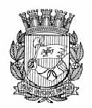 Publicado no D.O.C. São Paulo, 105, Ano 66  Terça-feira01 de Junho de 2021GABINETE DO PREFEITORICARDO NUNESLEISLEI Nº 17.558, DE 31 DE MAIO DE 2021(PROJETO DE LEI Nº 475/20, DA VEREADORAEDIR SALES – PSD)Altera a Lei nº 14.485, de 19 de julho de 2007, com a finalidade de incluir no Calendário Oficial de Eventos da Cidade de São Paulo a Semana da Sampa Week, a ser realizada anualmente no mês de janeiro, e dá outras providências.RICARDO NUNES, Prefeito do Município de São Paulo, no uso das atribuições que lhe são conferidas por lei, faz saber que a Câmara Municipal, em sessão de 5 de maio de 2021, decretou e eu promulgo a seguinte lei:Art. 1º Fica inserido inciso ao art. 7º da Lei nº 14.485, de 19 de julho de 2007, com a seguinte redação:“Art. 7º ...........................................................................................................................- 23 a 31 de janeiro: Semana da Sampa Week.” (NR)Art. 2º Esta Lei entra em vigor na data de sua publicação.PREFEITURA DO MUNICÍPIO DE SÃO PAULO, aos 31 de maio de 2021, 468º da fundação de São Paulo.RICARDO NUNES, PREFEITOJOSÉ RICARDO ALVARRENGA TRIPOLI, Secretário Municipal da Casa CivilEUNICE APARECIDA DE JESUS PRUDENTE, Secretária Municipal de JustiçaPublicada na Casa Civil, em 31 de maio de 2021.LEI Nº 17.559, DE 31 DE MAIO DE 2021(PROJETO DE LEI Nº 618/20, DOS VEREADORES ANDRÉ SANTOS – REPUBLICANOS, ATÍLIOFRANCISCO – REPUBLICANOS, DR. SIDNEY CRUZ– SOLIDARIEDADE, ELY TERUEL – PODEMOS,FARIA DE SÁ – PP, FELIPE BECARI – PSD, GILSONBARRETO – PSDB, ISAC FELIX – PL, RENATAFALZONI – PV, SONAIRA FERNANDES – REPUBLICANOS E THAMMY MIRANDA – PL)Altera a Lei nº 14.485, de 19 de julho de 2007, para incluir no Calendário de Eventos da Cidade de São Paulo o Dia do EsporteParalímpico.RICARDO NUNES, Prefeito do Município de São Paulo, no uso das atribuições que lhe são conferidas por lei, faz saber que a Câmara Municipal, em sessão de 5 de maio de 2021, decretou e eu promulgo a seguinte lei:Art. 1º Fica inserido inciso ao art. 7º da Lei nº 14.485, de 19 de julho de 2007, com a seguinte redação:“Art. 7º ...........................................................................................................................- 23 de maio: o Dia do Esporte Paralímpico.” (NR) Art. 2º Esta Lei entra em vigor na data de sua publicação.PREFEITURA DO MUNICÍPIO DE SÃO PAULO, aos 31 de maio de 2021, 468º da fundação de São Paulo.RICARDO NUNES, PREFEITOJOSÉ RICARDO ALVARRENGA TRIPOLI, Secretário Municipal da Casa CivilEUNICE APARECIDA DE JESUS PRUDENTE, Secretária Municipal de JustiçaPublicada na Casa Civil, em 31 de maio de 2021.LEI Nº 17.560, DE 31 DE MAIO DE 2021(PROJETO DE LEI Nº 685/17, DOS VEREADORES RUTE COSTA – PSDB, CARLOS BEZERRA JR.– PSDB, CRIS MONTEIRO – NOVO, DR. SIDNEYCRUZ – SOLIDARIEDADE, EDIR SALES – PSD, ELICORRÊA – DEMOCRATAS, ELY TERUEL – PODEMOS, FARIA DE SÁ – PP, FELIPE BECARI – PSD,GILBERTO NASCIMENTO – PSC, ISAC FELIX – PL,JANAÍNA LIMA – NOVO, JULIANA CARDOSO– PT, MILTON FERREIRA – PODEMOS, RINALDIDIGILIO – PSL, SANDRA TADEU – DEMOCRATASE THAMMY MIRANDA – PL)Dispõe sobre a implantação do acompanhamento psicológico para mulheres vítimas de violência no Município e dá outras providências.RICARDO NUNES, Prefeito do Município de São Paulo, no uso das atribuições que lhe são conferidas por lei, faz saber que a Câmara Municipal, em sessão de 5 de maio de 2021, decretou e eu promulgo a seguinte lei:Art. 1º Fica implantado o acompanhamento psicológico para mulheres vítimas de violência no Município de São Paulo.Art. 2º O acompanhamento psicológico a que se refere o art. 1º deverá ser prestado por profissional habilitado, nas unidades competentes das Secretarias responsáveis pelo atendimento.Art. 3º O Poder Executivo, no prazo de 60 (sessenta) dias após a publicação desta Lei, regulamentará a elaboração de normas, procedimentos, planejamentos e controles relacionados à devida execução da Lei.Art. 4º As despesas decorrentes da execução desta Lei correrão por conta de dotações orçamentárias próprias e poderão ser suplementadas se necessário.Art. 5º Esta Lei entra em vigor na data de sua publicação,revogadas as disposições em contrário.PREFEITURA DO MUNICÍPIO DE SÃO PAULO, aos 31 de maio de 2021, 468º da fundação de São Paulo.RICARDO NUNES, PREFEITOJOSÉ RICARDO ALVARRENGA TRIPOLI, Secretário Municipalda Casa CivilEUNICE APARECIDA DE JESUS PRUDENTE, Secretária Municipal de JustiçaPublicada na Casa Civil, em 31 de maio de 2021.SECRETARIASGOVERNO MUNICIPALGABINETE DO SECRETÁRIOATA7ª REUNIÃO DO PLENÁRIOCOMISSÃO MUNICIPAL ODSI - dia, hora e local da reunião;No dia 17 de dezembro de 2020, às 14h, foi realizada pormeio do Microsoft Teams - Plenária da Comissão MunicipalODS.II - Nome dos membros presentes:Estavam presentes representantes das seguintes entidadesda Sociedade Civil, Iniciativa Privada e Comunidade Científica:Seg 1- Tíular – Liga Soliária – Marlene Ferreira da Rocha;Seg 1- Suplenete – OAB – Thais Maria Leonel do Carmo;Seg 1- Titular – Ciclo cidade - Associação dos Ciclistas Urbanos de SP- Jaqueline David;Seg 1- Titular – Fund Abrinq - Jucilene Leite da Rocha;Seg 2- Titular – Instito Cidades Sustentaveis – Jorge LuizNuma Abrahão;Seg 2- Suplente - Instituto Akatu, - Denise Conselheiro;Seg 2- Títular - Instituto de Arquitetos do Brasil- KaísaIsabel da Silva Santos;Seg 2- Suplente – Eccaplan consultoria em Desen. - Mariana de Freitas Teles Noguti;Seg 2- Titular – Associação Artigo 19 - Débora Mateus LimaSeg 2- Suplente – UEE-SP - Ergon Culer de Moraes SilvaSeg 3- UNIFESP – Zysman NeimanSeg 3- USP - Denise Crocce Romano EspinosaEstavam presentes representantes dos seguintes órgãos doPoder Público:Gabinete do Prefeito – Coordenadoria de Relações Internacionais , representada por Marina Morais de Andrade (titular) eWagner Luiz Taques da Rocha (suplente).Secretaria de Governo Municipal, representada por Alexis Galias de Souza Vargas (titular), e Gabriela Pinheiro Lima Chabbouh (suplente).Secretaria Municiapal de Saúde, representada por Estevao Nicolau Rabbi dos Santos ( titular)Secretaria Municipal de Assistência e DesenvolvimentoSocial, representada por César Tadeu Costa Coelho (suplente).Secretaria Municipal de Desenvolvimento Econômico e Trabalho, representada por Mariana Correa Barra (titular) e João Paulo de Brito Grecco (suplente).Secretaria Municipal de Educação, representada por Claudia Abrahão Hamada (titular) e Clodoaldo Gomes AlencarJúnior (suplente).Secretaria Municipal do Verde e do Meio Ambiente, Giovana Barboza de Souza (titular);Esta reunião contou com a a presença dos coordenadores das camaras temáticas – alguns deste membros já citadosacima, outros não compõem oficialmente esta comissão, masvieram especialmente para contribir com a apresentação deseus trabalhos em respeito a pauta.1- CT Sociais - Tomás Magalhães Andreetta (SMADS);2- CT Educacionais -Thaís Brianezi Ng (SME);3- CT Urbanas - Zoraide Amarante Itapura de Miranda (SMDU);4- CT Econômicas - Marina de Freitas Teles Zaccarelli Noguti (Eccaplan);5- CT de Saúde e Bem-Estar - Estevão Nicolau Rabbi dos Santos (SMS);6- CT Ambientais - Vivian Prado de Oliveira (SVMA);7- CT de Fortalecimento Institucional - Alexis Galias de Souza Vargas (SGM).Também estiveram presentes nesta reunião :Anna Marco, Artur Junqueira Lascala, Meire de Abreu Fonsceca, Aline Lis, Ramos Ferreira, Viviane Canecchio Ferrerinho;Daniel Garcia, John E. Tatton, Elaine dos Santos,III- Pauta desta reunião:1- Calendario das reuniões desta Comissão para 2021:2- Aprovação do documento da Agenda 2030 produzidapelos grupos de trabalho que estavam dividos nas camaras tematicas;TRANSCRIÇÃO DA REUNIÃO DA COMISSÃOMUNICIPAL ODSREALIZADA EM 17/12/2020GRAVADA POR GABRIELA PINHEIRO LIMACHABBOUH ORGANIZADA POR AGNE FABRISANMARCOAlexis - Audacioso estamos cumprindo com ele aqui compoucos ajustes no estamos chegando aqui agora 17 de dezembro a nossa reunião mais importante. Passou o slide por favor. O que a gente vai discutir a agenda de hoje, primeiro começar apreciando a ata da reunião do dia 6/11 né do mês passado, alguns informes e aí o ponto mais essencial dessa reunião apreciação da agenda Municipal 2030, com que agora a comissão a plenária vai deliberar sobre a proposta das sete câmeras temáticas. A gente começa aí pela sociais, passa pra saúde e bem-estar econômicas e educacionais, fortalecimento institucional, urbanas e ambientais, por fim a gente discutir um pouco aí o calendário de 2021, uma proposta de calendário.Vamos lá começar pela prestação da ata da plenária, a ata foiencaminhada para todos se alguém, tiver alguma comentárioalgum ponto aí para alterar a ata peço que se manifeste. Tô vendo aqui, acho que a Giovana levantou a mão.Giovana - Eu só queria compartilhar que a gente recebeu acontribuição da Zoraide, então e foi a única contribuição que agente recebeu até agora e ela será incorporada.Alexis - Temos mais alguma contribuição ou estão todosde acordo? Se ninguém se manifestou, então estamos todosde acordo e podemos seguir a nossa reunião. Um dos informesque temos a sobre a atualização do Decreto, porque atualização de Decreto, acho que a gente já comentou isso aquio Decreto previa apenas a elaboração do plano de ação. E agente optou por fazer a agenda Municipal 2030, quer dizer otrabalho que a gente fez neste semestre colocando aí as metaspara o município até 2030, municipalizando as metas e a cadagestão tem que apresentar um plano de ação. Plano de ações,ações concretas serão feitas para melhorar essas indicadores ecaminhar no sentido de atingir a meta. Então agenda Municipalela é perene até 2030, claro tem espaço para ser revista masé um documento que aprovado agora é o mesmo documentoaté 2030 salvo revisões, e plano de ação ele tem uma duraçãoapenas de quatro anos, cada gestão tem que apresentar umplano de ação. Fundamentalmente é essa a alteração do decreto, infelizmente não saiu antes mas, por favor volta um slide,mas o a minuta do decreto já está tramitando interno aqui naprefeitura, o secretário de governo inclusive já assinou, entãofalta colher a assinatura pra Casa Civil, Secretaria de Justiça eaí o Prefeito assina. Então só para um informe para mostrar quetá no trâmite aqui vai como validar esse documento aqui que agente está deliberando sobre o qual a gente está deliberandohoje. Vamos lá, próximo por favor.Em relação ao ano que vem o calendário né então, o Prefeito toma posse 1ºde Janeiro, ele tem 90 dias para publicar umaprimeira versão do plano de metas que está na lei orgânica artigo 69-A, a partir desse momento que ele pública essa primeiraversão que ele elabora em 90 dias, ou seja, final de março,começa um período de audiências públicas plano de metas temque passar para audiências públicas todas as regiões da cidade,e mais audiências publicas temáticas, então tem um períodorazoável ainda de debate com a população, consulta públicapara depois voltar, ajustar, aceitar ou recusar com isso fecharum final do programa de metas.Estima-se aí que possa se passar mais 90 dias pode ser atéque seja antes, nós temos é o plano de ação das prefeituras ea partir deste ano de 2020 aqui em diante agora toda a gestãotambém tem que apresentar um plano de ação das subprefeitura é instrumento previsto no plano diretor ainda não tinha sidofeito. A partir de agora ele passa a ser é feito a cada início degestão. E a previsão é que ele seja feita aí também 90 dias apóso programa de metas, e a nossa proposta aqui também o planode ação da implementação da agenda Municipal 2030 sejafeito nesse mesmo período, mais 90 dias após a publicação daprimeira versão do programa de metas.Enquanto faz o processo de consulta pública de ajustes vaise fazer um plano de ação e ao final tem uma versão final doprograma de metas, plano de ação da subprefeitura e o planode ação de implementação da agenda Municipal 2030. Essa éa proposta desse 180 dias a 180 dias do começo do ano, nãoé 180 dias depois dos 90 é o total. Ou seja, estamos falando aípara Junho, estamos falando de 6 meses do início do governoter todos esses instrumentos de planejamento aprovados. Ébastante coisa a gente, é o programa de metas, é o plano de ação das subprefeituras é o plano de ação de implementaçãoda agenda 2030. Não é simples não é fácil mas é factível.Além disso nesse período das audiências públicas é importantelembrar também feito audiência publica, ela serve tanto parao planejamento de metas quanto para o PPA , para o projetode lei orçamentária anual também e o plano de ação da Subprefeituras, é uma inovação também é um decreto de 2019 eque orientou as audiências públicas relativas aos instrumentosde planejamento para que eles sejam convergentes, senão eufaço um processo de audiência pública para discutir o plano demetas, outra para discutir a lei orçamentaria e outra para o PPAoutro para a LDO, de outro plano de ação de subprefeituras,então a ideia é convergir estas instrumentos se não cada vezque eu consulto a população, eu ouço uma resposta e eu ficocom várias respostas que as coisas não se conversam entre si.Então esse projeto convergiu os instrumentos de planejamentoe o processo de participação que permeia com a construção detodos esses instrumentos. Essa que é a proposta que a gentedeixa, a regulamentação do Decreto aponta nesse sentido né90 dias após programa de metas. Então esse é o cronogramaque deve ocorrer aí no ano que vem na próxima gestão. Vamospara o próximo. Mais alguns informes, falos falar de mais alguns informes seguindo a mesma linha mas não essa aqui é omomento da gente vê o tanto que, oi o Jorge tudo bom?Jorge - Tudo e você. Deixa eu só fazer uma observação doslide anterior, ou você prefere.Alexis - Volta o slide por favor, obrigada, fala Jorge.Jorge - Primeiro lugar eu acho que tá bem legal digamosassim a proposta coisas digamos assim que são secundáriasmas podem ser importantes. Esses 180 dias que aparece aí euacho que a gente deveria corrigir para 90 ou a gente faz umabarra desde o começo só para sociedade entender isso ou agente mesmo não ter dúvidas em relação a isso eu sei que táescrito ali embaixo abril-junho, mas eu acho que graficamentetá legal mas a gente deveria corrigir porque senão pode dar impressão que é mais 180 Dias, e como você disse é para acabarem 180 dias do início e isso pode induzir ao erro, isso é umaquestão. Eu acho que vale a pena só dar uma corrigida nisso, euacho que uma coisa que seria importante eu não sei se vai sefalar logo a seguir Alexis nesse sentido, mas esse caminho é suarelação com o programa de metas que você já deixou claro masera muito importante a gente pensar também a partir desseprocesso todo que tá se dando nesse 180 dias a questão decomo nós vamos estar monitorando esse processo. E aí eu achoque entrou um assunto importante para a gente estar pensandojuntos também porque todo esse trabalho ele vai fazer sentidoe cada vez mais ele faz sentido se a gente como sociedade, governo, consegui tá trocando e tem uns dados que a gente possaestar acompanhando. Então eu só diria sim eu acho que colocaro monitoramento os dados abertos essa questão toda o PlanejaSampa como é que a gente vai estar organizando isso de umamaneira em que essa transparência fique claro eu acho que sóvai valorizar todo esse nosso processo.Alexis - Então o que vai ter aqui mais para frente, a gentevai mostrar que proposta de reunião desta comissão que agente tem para o ano que vem, e isso encaixando com esseprocesso aqui de construção de processo de planejamento,então para gente chegar lá a gente retoma isso olhando paraesse calendário. Pode ser? Porque a ideia é que a comissãoprimeiro ponto, é a comissão que faz a proposta de plano deação né a comissão aprova uma proposta de plano de ação queencaminha para o prefeito. Então ela não é só que ela acompanha ela é a protagonista desse processo a elaboração do planode ação, mas ela precisa estar acompanhando a elaboração doprograma de metas e por isso que a gente propôs uma reuniãoem fevereiro já já da comissão para mostrar em que pé tá oprograma de metas, quais são os próximos passos que já temconstruído o que entre em consulta pública, até já puxamos eslide sobre essa proposta de reuniões para poder responder oseu questionamento. Essa comissão deve ser a cada 3 meses anossa proposta que a primeira reunião seja ao final de fevereiroporque, durante janeiro e fevereiro vai estar se elaborando aquio programa de metas, ele ainda não vai estar pronto mas jápoder ser mostrado para a comissão em que pé ele está, quaisserão os próximos passos que forma ele tá tomando para quedaí depois quando ele estiver pronto a comissão já esteja participando e começando elaborar o plano de ação que deve convergir com ele né deve poder influenciar no programa de metasas propostas da comissão e ao mesmo tempo deve receber seusinsumos né algo para ser feito de uma forma integrada, porisso a proposta de reunião em fevereiro. Aí depois vai de 3 em3 meses a discussão do plano de ação aí aprovar ele em agosto,então aí depois 25 de Novembro a reunião de acompanhamento. É uma proposta aqui a gente pode estar aqui aberto a discussão, a ideia é que o processo de elaboração do programa de metas que é um processo intenso de planejamento de começo de gestão, tenha uma integração com o processo de elaboração aqui do plano de ação da agenda Municipal 2030, e pensamos aqui a princípio neste modelo aí aberto para gente discutir aqui, ouvir oque que vocês acham.Jorge - Dá minha parte ok.Alexis - Beleza, então tá bom. Então vamos retomar lá,estávamos aqui então entrando nesse slide é importante agente olhar que o trabalho que a gente teve nesse período agente começou aqui o trabalho essa comissão tomou posse em24 de julho, instituímos a comissão respeitando qualidade deleé todos que participaram dos debates dali. Montamos as setecâmaras temáticas com isso passando até 120 membros participando aqui de todas as câmeras e participando da elaboraçãodessa agenda Municipal. Foram mais de 90 reuniões nesteperíodo, né mais de 200 horas de trabalho durante cinco mesese foi também colocada em consulta pública esse cronograma eritmo da consulta pública foi definida aqui também pela comissão né a gente debater isso bastante ali no comecinho. Tivemos8.606 contribuições na consulta pública é importante a gentevê se a comissão Municipal desse números para vermos aquio quanto nosso esforço quanto a gente, todos nós aqui agoraem especial um agradecimento aqui a Gabriela e a Ana, se tevetodo esse volume de reuniões, foram aí pera aí volta por favormais de 90 reuniões elas participaram de todas, participaramde todas as 90 reuniões, discutiram com 120 membros, elaboraram a analise e a participação das 8.606 contribuições, é um trabalho hercúleo de toda a comissão mas em especial reconhecimento aqui para essas duas meninas de ouro aí que trabalharam muito para que a gente chegasse nesse momento aqui.Ainda no campo dos informes as devolutivas da consultapública considerando a consulta pública do bloco 1 e do bloco2, 83,3% de interações para manter as propostas, de todasessas interações das 8.606 contribuições que recebemos, 83%era que mantivesse a proposta que a comissão elaborou, mostrando ai uma ampla aceitação do trabalho que foi apresentadoem consulta pública. E das sugestões de alteração que são1.124 sejam para incluir, alterar, a gente a comissão processoutodas as versões 1.124 e acatou 345 é 30% do que foi sugeridofoi incorporado de fato ao texto. Então boa parte das interaçõessão de aprovação ao trabalho feito e das sugestões de inclusãoalteração e ainda teve uma absorção de 30% de tudo que foisugerido. Acho que são números aí bastante expressivos desseprocesso de consulta pública de participação que é importantea comissão ter conhecimento e que a gente faça o devidoregistro aqui.E com isso agora vamos entrar no ponto central da nossaagenda de hoje o que é apreciação da agenda Municipal 2030.São 135 metas municipalizadas do total de 169 metas da ONUdas metas globais, o município admitiu como 135 como sendomunicipalizáveis aqui no município.Então para São Paulo são 135 metas aqui na nossa agendaMunicipal 2030, essas 135 em outras contam com 604 indicadores selecionados o documento tá aí disponível para ser consultado na já estava todo mundo aqui da comissão já pode consultar fazer sugestões e agora eu vou passar a palavra para asmeninas, elas vão abrir aí o documento e vão direto nos pontostiveram contribuições que tem questões a serem discutidas aquicomo a gente já fez de outras vezes a gente vai direto aondetem contribuição onde não tem contribuição ninguém levantoua questão a gente considera aprovada. Lembrando sempre queesse aqui é o resultado do trabalho das câmaras temáticas efundamentalmente foram coordenados por membros dessacomissão todos da comissão quiseram participar das câmaras,quisessem participaram de quantas quisessem.Então a gente tem aí esse trabalho foi feito com subseçõesaqui dessa comissão aqui agora é só a gente tá juntando tudodando uma revisada final é um momento da gente fazer issoagora a gente fechar essa grande entrega neste ano que agenda municipal 2030. Então por favor Gabi e Ana.Gabi - Conforme nosso cronograma a gente começa porsociais, eu queria só confirmar.Ana – Melhor a gente passar para saúde a Vivi ainda nãoconseguiu entrarGabi - Era isso exatamente o que eu iria perguntar. Se aViviane já tava aí, como a coordenadora da câmara temáticaainda não está presente a gente começa então pelas sugestõesfeitas no documento da Câmara de temáticas de saúde e bem--estar, a gente vai passar pelo texto todo né porque tem pequenos ajustes eu vou pedir que a gente adote sempre, eu voulistar quais são os ajustes que foram feitos e eu vou consideraraprovados caso vocês não se manifestem de forma contrária.Peço só que vcs acompanhem, prestem atenção aí ao andamento né só para gente, como tem ajustes às vezes muito pontuais de questões de põe uma virgula, muda a palavra, eu vou citando e se alguém tiver algum problema, alguma questão com os ajustes sugeridos por favor levante a mão, abra o microfone semanifeste para gente poder discutir pontos específicos. A 1ª dasmetas da Câmara de temática de saúde e bem-estar e a meta2.2. Estou passando aqui pela meta só para checar se teve alguma sugestão alteração de ajuste em relação aos indicadoresda câmara temática de saúde e bem-estar eu acho que elesestavam bem redigidos né, importante a gente tomar cuidadona hora da redação do nome do indicador na agenda Municipal2030 como vocês estão vendo aqui o nome do indicador vemseguido imediatamente pela fórmula de cálculo desse indicadoro que facilita a compreensão do indicador neste caso. Nos casosem que só, que quando a gente vai, quando a gente disponibilizar esses novos indicadores selecionados no site do Observa Sampa o observatório de indicadores da cidade de São Paulo a forma de disponibilização nome do indicador não fica imediatamente acompanhado da fórmula de cálculo. Então a gente tem que tomar cuidado na hora que a gente tiver fazendo a leitura dos indicadores para que fique muito claro no nome do indicador exatamente o que está sendo monitorado. Então eu e a Ana né a gente fez um ajuste fino dos nomes dos indicadores que quando tiver ajuste eu vou mostrar para vocês, para vocês poderem provar que foi tudo no intuito, foi tudo como objetivo de deixar o nome do indicador o mais auto-explicativo possível.Eu cheguei aqui no primeiro comentário, um comentário daAna, vc quer explicar?Ana - Sim , na verdade foi uma sugestão de revisão daprópria equipe da saúde e acho que é o único comentário quea gente tem o documento deles, é uma sugestão de redação deuma frase a frase original continha o texto de notificação e aínesse caso específico de doenças DCNT não tem, doenças crônicas não transmissíveis, não tem a questão da notificação entãofoi essa foi a única correção feita.Gabi - Eu esqueci que eu combinei com a Ana que a gentenão vai aceitar os comentários que a gente tá trabalhando nodocumento paralelo, um processo de diagramação para queesse documento fique pronto para publicação. Então eu sóquero então fica aberto né sendo aceito eu penso de verde nãosendo aceito pinto de vermelha.Ana - E isso não tem mais nenhuma alteração né porquejá tava fechado.Estevão – Isso é uma correção e não uma sugestão dealteração tá bom, como a gente já tinha deliberado na Câmaraa gente deixou para pontuar isso aqui.Gabi - Na realidade tem uma série dessas questões né. Inclusive eu mesma hoje revisando os nossos trabalhos no bloco1 no bloco 2, o que a gente disse que incorporar eu percebique tinha ficado tinha faltado alguns ajustes relativos aí asincorporações já tinham sido aprovadas pela câmara temáticatambém vou destacar quando isso acontecer. Então se ninguémtiver nenhum comentário em relação ao documento da Câmarade temática de saúde e bem-estar ele vai ser considerado aprovado. Como a gente só tinha esse comentário e esse comentáriofoi só uma questão de ajuste de texto, a gente não recebeunenhuma manifestação sobre as metas da saúde então a genteconsidera a proposta aprovada. Ana, a Vivi já conseguiu entrar?Ana - Ainda não, é melhor ir pra econômicas.Gabi - A Marina tá aí?Estevão – Parabéns, obrigado por vocês aí eu vou ter queretirar viu bom trabalho aí para comissão.Gabi- Marina, coordenadora da câmara de temática econômicas está aí?Boa Marina seja bem-vinda vou passar então pelos comentários eu sei que na câmera de temáticas econômicastem um pouco mais de ajuste, são ajustes finos às vezes sãoinformações que não estavam disponíveis naquele momento epassaram a estar disponíveis. O primeiro dos comentários emrelação a fórmula de cálculo do indicador 8.1.4 a meta 8.1 elanão foi o municipalizada no sentido de que o crescimento doproduto interno bruto municipal per capita fosse superior aocrescimento do PIB nacional per capita.Então foi feito um comentário de que essa fórmula decálculo apesar de correta né ela não estava ainda acessível, elanão explica para a população como que é feita essa fórmula decálculo, ela não tá muito acessível não tá muito inclusiva essafórmula de cálculo. Vocês concordam, alguém fez comentários agente pode de repente pedir apoio aí da Secretaria da Fazendaque fez a proposta para descrever a fórmula de cálculo deforma mais concreta?Estou guardando aí uma manifestação se vocês disseramque tudo bem a gente descrever aí com mais palavras eu peçoapoio aí da Secretaria da Fazenda para poder descrever, sevocês Aprovarem esse ajuste. Então para de descrever melhora fórmula de cálculo desse indicador de uma forma que sejaum pouco mais acessível. Aqui tava faltando uma palavra entãona meta 8.2 a contextualização falava de uma, promover umacidade mais inclusiva, competitiva e sustentável no futuro,então faltava a palavra cidade então a gente incluiu a palavracidade e agora a frase ficou com o sentido pretendido. Aqui acâmara de temáticas econômicas tinha aceitado uma sugestãoda consulta pública de ampliar em vez de ir para 18% ampliarpara 20% o percentual de postos formais de trabalho na cidadede São Paulo oferecido por setores de média e alta intensidadetecnológica e de conhecimento, então eu só propus o ajusteaqui porque tinha ficado faltando na proposta original enviadapela câmera de temáticas econômicas o documento que a gente enviou originalmente tinha ficado faltando essa informaçãode que a gente acatou uma sugestão da população de ampliarem 20% e não 18% , a gente fez uma análise na Câmaratemática e achou que era factível, ousado porém factível entãoa gente já acatou essa sugestão do munícipe. Então eu só fiz oajuste ali então acatando essa sugestão do munícipe. Tem maisalgumas informações que foram acrescentadas eu não sei se aMariana Correia tá por aí, da Secretaria Municipal de desenvolvimento econômico e trabalho.Mariana - Oi boa tarde, eu estou aqui.Gabi - Essa sugestão fui eu que fiz naquele sentido de quea ideia é que a gente deixa o nome dos indicadores sempre claros e eu acho que uma coisa que acontece bastante a gentetem indicadores que olham para prefeitura de São Paulo e agente tem indicadores que olham para a cidade de São Paulo,porque agenda Municipal 2030 não é uma agenda da prefeitura ela é uma agenda da cidade de São Paulo proposta e pela comissão o ODS composta por poder público e sociedade civil, então eu fiz a sugestão da gente incluir e os programas, os contratados pelo programa Jovem Aprendiz estão no município por que não são os jovens aprendizes contratados pela prefeitura de São Paulo mas sim os jovens contratados pelo programa Jovem Aprendiz do Governo Federal no município. Então esses são dados do Município de São Paulo então minha sugestão foi incluindo o nome do indicador no município para que fique claro que não são jovens contratados pela prefeitura, mas sim pela iniciativa privada na cidade de São Paulo. Lembrando né que eu tava explicando para você esse número do Observa Sampa queé o observatório de indicadores da cidade de São Paulo, que élugar onde nossa plataforma oficial de inserção desses indicadores de monitoramento desses indicadores no Observa Sampa,o título do indicador não vem acompanhado da fórmula decálculo diferentemente do que a gente tá fazendo aqui, aqui agente tem título do indicador e imediatamente abaixo do títulodo indicador a gente já tem a fórmula de cálculo. No ObservaSampa para quem já teve a curiosidade ou para quem já teve aoportunidade de checarem as informações por lá você conseguefiltrar os indicadores selecionados para o monitoramento dosODS e você não acessa a fórmula de cálculo a não ser que vc entre no indicador, entre na ficha do indicador e aí cheque a fórmula de cálculo. Então dado isso a gente tá prezando aí para uma clareza maior na redação dos títulos dos indicadores. Marina vc sugeriu excluir uma frase, ela tava perdida aqui, foi isso?Marina - Então Gabi eu quando eu tava fazendo a o Control C e o Control V da correção gramatical eu acabei colocando duas vezes no lugar errado então essa frase já tá em incluída no texto, acho que uma página após essa, e esse aí ficou aí um momento de enfim de internet instável, cheguei a deletar mas  ela não deletou de fato.Gabi - A Ana excluiu aqui na fórmula no comentário emcima do indicador de empregos em pesquisa e desenvolvimentocientífico, estava com uma informação de que o dado de 2019não estava disponível mas como dados de 2019 pode serpreenchido, a Ana excluiu essa informação de que estava indisponível e isso vai acontecer em alguns casos né0 além da Anaoutras secretarias conseguiram da semana passada quando agente enviou esses documentos para vocês para essa semana,conseguiram revisar as informações, as vezes produzir, fazerlevantamentos para gente ter a série histórica mais completa, eentão em alguns casos vocês vão ver que foram acrescentadosvalores relacionados as séries históricas e a isso faz que a gentetem que revisar aí essa informação sobre a disponibilidade dasinformações. Então em alguns casos a gente tem aí que revisar,tem uma série de asteriscos né embaixo de cada uma dasdos indicadores às vezes explicando porque que a gente nãotem a série históricas, as vezes explicando o que que aqueleindicador né tentando melhorar comunicação sobre o que queaquele indicador tá transmitindo. Aqui foi uma quando a gentetava fazendo trabalho de revisão dos indicadores eu percebique esse indicador proposto para o monitoramento da Meta17.11 ele tava redigido da seguinte forma: quantidade anual departicipações em capacitações para internalização de empresasdo município, para mim não tava claro que essas capacitaçõescomo tá registrado na fórmula de cálculo eram aquelas oferecidas pela SPIN, pela São Paulo investimentos e negócios. Entãoquando você olha o número esse é um esforço da prefeitura deSão Paulo para capacitar as empresas para que elas possam seinternacionalizar, então é um indicador aí de esforço da prefeitura para o cumprimento desta meta 17.11 então é importanteexplicitar no nome do indicador que as capacitações as quaisa gente estava se referindo eram capacitações oferecidas pelaSão Paulo investimento em negócios. Porque ele tava genéricoparecia que seria um indicador que capturaria informação decapacitações realizadas em geral independentemente de porquem são oferecidas infelizmente a gente não tem a capacidade de monitorar todas as capacitações oferecidas neste sentido.Marina você quer fazer algum comentário em relação ao processo de fechamento do documento eu senti que o Estevão que agradecer e dar uma fazer uma palavrinha então a gente já concluiu a revisão do documento da secretaria da Câmara de temáticas econômicas, Marina se você quiser fazer algum comentário fica à vontade.Marina - Acho queria expressar aqui meu forte agradecimento a Mariana Barra que sustentou aí a grande maioriadesse documento e você também Gabi pela força né por todaessa disponibilidade em me ajudar nessa coordenação e achoque todos da câmera, que todos foram muito essenciais paraque isso acontecesse então fica meu agradecimento eu achoque é só.Gabi - Obrigada Marina, na verdade foi um prazer ter vocêcomo coordenadora da Câmara de temáticas econômicas né,como vocês sabem como a maioria de vocês sabem e a Ana nosdividimos para acompanhar todas as câmaras temáticas, entãoa Ana acompanhou a câmera de temática de saúde e bem-estare eu acompanhei a câmera de temáticas econômicas ao longode todo processo é isso foi um prazer né a câmera de ter maiseconômicas foi a única das câmaras temáticas que contou coma coordenação de uma organização da sociedade civil na figurada Marina, então né a Marina né representando a ICAPLAM fezentão a coordenação dos trabalhos da Câmara de temáticaseconômicas mas é claro que a gente contou bastante comapoio da Secretaria Municipal de desenvolvimento econômicoe trabalho, tanto na figura da Taís que tava lá, tanto João comoa Mariana que entrou depois nós se apoiou muito tanto aelaboração a revisão final desse documento. Então obrigado aípela oportunidade inclusive a gente ainda tá fechando né introdução para a gente conseguir publicar esse documento comouma introdução explicando aí o nosso processo de trabalhoe na introdução Marina a gente mencionou explicitamente aquestão de que a coordenação das câmaras temáticas foi feita,quase todas as câmaras temáticas foram coordenadas pelopoder público exceto as câmaras temáticas econômicas que foicoordenada pela ICAPLAM, então aí ela está sendo citada aína introdução como destaque. Se ninguém tiver mais nenhumcomentário em relação ao documento da câmera de temáticaseconômicas a gente considera ele aprovado e passa para próxima câmera, para o próximo documento se a Vivi não tiver aíainda, sugiro educacionais se a Taís estiver por aí. Tais, estou teouvindo muito baixo.Tais - Estou sim falando mais baixo porque tô dividindoambiente de trabalho.Gabi - Tá bom, então aproveitando a presença da Taís.Então como vocês sabem a Taís fez o processo aí de coordenação dos trabalhos da câmara de temáticas educacionais, umprocesso bastante intenso e um pouco diferente das demaiscâmeras porque é um pouco mais remoto, é então a câmarade educacionais fez menos reuniões mas trabalhou bastante deforma remota, por meio de votações, por meio de colaboraçãonos documentos para aprovação aí da versão final.Na câmera de temáticas educacionais foi onde eu percebique alguns dos indicadores propostos pela câmara temáticatalvez pudessem ser mais claro sobre se eles se tratavam derede pública e privada, se era rede pública Municipal ou redepública em geral contando todas as redes Municipal e estadual.Tais - Quando a gente não sabia dessa diferença de exibição no Planeja Sampa né, mas a fórmula de cálculo e Cláudiaolhamos que você não alterou nada de conteúdo você só explícito no título, então estamos de acordo, a gente não sabia quetinha que detalhar tanto no titulo.Gabi - A gente também não tinha percebido isso quandoa gente fez o processo de revisão dos indicadores do total dosindicadores é que a gente percebeu que não dava para deixaro nome implícito porque a fórmula de cálculo não apareciano mesmo lugar no Observa Sampa que aparece na agendaMunicipal 2030. Eu vou passando por ele Tais só porque temum deles em que eu fiquei com dúvida sobre esse era públicaprivada, então o primeiro redes pública e privada tá na formade cálculo, o segundo também está na fórmula de cálculo, esseterceiro também no ensino fundamental Municipal tá escrito nafórmula de cálculo, aqui só um comentário de que no ObservaSampa a gente vai ter então dois indicadores né na nossa planilha de controle de indicadores eu já registrei separado, um vaiser a taxa de distorção idade ano para os anos iniciais e o outropara os anos finais é só que na versão final a gente vai ter duastabelas em vez de ter uma tabela só, então é realmente umaquestão só de disponibilização da informação só para adequara nossa forma de disponibilização padrão. Aqui é a mesmacoisa já tava na fórmula de cálculo então é só citei no título doindicador pra que ficasse mais claro para as pessoas que vãoacessar. É esse é o primeiro indicador que eu fiquei com dúvidaTaís, eu queria confirmar com você que é o crianças plenamentealfabetizadas até os oito anos de idade, tá escrito lá né númerode alunos do 3º ano do Ensino Fundamental participantes daprova São Paulo Rede Municipal.Tais - Isso quer dizer municipal mesmo essa prova é pararede Municipal. Escolas municipais. Ela não se aplica a redeprivada.Gabi - Municipais incluem rede pública e privadas.Tais - Escolas municipais, escolas municipais na rede Municipal quando a gente fala rede Municipal é a rede da prefeituraRME na nossa sigla, então são escolas municipais escolas públicas da rede municipal da prefeitura Municipal Pública.Gabi - Posso colocar rede municipal publica?Tais - Pode parecer para mudança para quem era da áreamas se vocês são de fora e não fica claro acho que se a redundância para licitar não tem problema.Gabi - É uma redundância porque para mim rede Municipal, eu que não sou da educação para mim só rede Municipalgera para minha vida desse é municipal pública ou privada.Essa inclusão aqui, é uma inclusão que foi um erro na hora deenviar o arquivo para vocês. Esse texto desafios remanescentesdesta meta a meta 4.2 ela já tinha sido aprovado pela câmaratemática ele só porum lapso não foi incluído no documento final então euinclui ele aqui como sugestão só pra gente manter a integridade dos documentos que foram enviados para vocês, entãoqualquer alteração foi feita aqui depois do envio para vocês dosdocumentos fechados foi registrada como forma de comentáriomas basicamente é o texto que já tinha sido aprovado e ele foiincluído na própria semana passada quando a gente envioulogo depois a gente enviar os documentos para vocês a gentepercebeu o erro e já incluiu aqui, se vocês quiserem ler em àvontade mas a princípio é o tema da câmera.Tais - Vou fazer aqui um mea culpa, mas foi erro nosso,meu especificadamente ,você mandou um modelinho e na horade eu passar, vocês veem que fica aqui, até fica aqui o textoentre aqui, passou batido então a Gabi percebeu e falou e aíficou registrado como uma alteração para ser deliberada masna linha do que o Estevão e falou não é uma alteração né. Éporque não ia sair como texto entra aqui, esse texto que a Gabiacrescentou foi aquele que a gente trabalhou online na câmerae que aprovou na última reunião.Gabi - Vou passar então para os próximos talvez tenhamais algum ajuste de redação nos indicadores naquela linhasó de dessa compreensão de que a gente percebeu. Então esseindicador da 4.4 eu não sei se o João está presente na reunião,o João da Secretaria Municipal de desenvolvimento econômicoe trabalho mas eu sugeri que a gente colocasse junto ao indicador cardápios e ofertas para qualificação profissional pelasecretaria do desenvolvimento econômico e trabalho. Porquenão é um cardápio de oferta em geral da cidade. É isso mesmofoi só seguindo a formula de cálculo então é uma explicação, aMariana Barra me corrigiu aqui que eu escrevi econômico semacento, mas a mesma coisa para taxa de inserção no mercadode trabalho dos programas de qualificação profissional daSecretaria Municipal de desenvolvimento econômico e trabalho.Tudo isso só para deixar mais clara informação no indicadorpara que a gente consiga comunicar com a população damelhor forma possível dada a forma como os indicadores sãodisponibilizados no Observa Sampa, Aqui no 4.5.2 eu queriapedir ajuda na verdade eu achei ele pouco acessível e eu nãosoube explicar do que se trata o indicador.Tais - Gabi, ele é complexo mesmo né se aí eu acho eu nãosei se Eliane tá com a gente né mas assim ele foi uma sugestãodo GP de educação da Nossa São Paulo que a câmara temáticaacordou né validou se você entra ali no site que explica, assimsão páginas e páginas explicando o indicador. Essa foi a sínteseé possível ele é complexo ele não é um dado sintético ele écomposto de mais de um número mesmo.Gabi - Bem eu não tenho nenhuma sugestão, eu só achei,eu não tenho nenhuma sugestão de como melhorar a redaçãopara que ele fique mais acessível. Se ele é um indicador que aíque as pessoas da educação da área da educação sabem doque se trata pode ser que realmente não precisasse de umaexplicação, mas eu diria indicador de desigualdade e aprendizagens pelo menos no ensino fundamental, é isso né?Tais - Porque ele é cheio de especificidade Gabi, se alguémdo GTS da rede Nossa São Paulo quiser falar no meu lugar ficaà vontade mas assim você vê que ele nem pega o ensino fundamental inteiro ele pegando os específicos né. E ele não pegaum ano fechado ele compara períodos de tempo e ele comparaaprendizagem em função dos grupos e de três desagregaçõesque é gênero, raça e socioeconômicos, está assim, eu não tentaria explicar que vai ficar linhas e linhas, ideia para quem é daárea o indicador a explicação maior já é índice de desigualdadede aprendizagem. E o que a gente pode fazer se couber, colocaro link para nota técnica aqui daí quem quiser realmente entendeu vai ter que ver as duas páginas de explicação. Mas eu achoque assim ele tem essa desvantagem de não ser facilmente comunicado e o mesmo compreendido tem outro lado ele é a carado que a gente quer com agenda 2030 que não deixar ninguémpara trás então assim por isso que ele foi aprovado né, é issoele ganha de um lado e perde do outro não tem muito comosintetizar isso não, eu não tenho como justificar se não vai ficarpior, não vai dar conta.Gabi - Tudo bem, na verdade adesão em educação ambiental. Nesse 4.7.3 tá registradoeducação em tempo integral no ensino fundamental e eu nãoentendi aqui se é a educação em tempo integral na rede Municipal pública ou se é pública e privada. Você sabe precisar Taís?Tais - Rede Municipal também Gabi, rede municipal, naredundância rede pública Municipal e daí é ao contrário tá quetem as redes públicas municipais e estaduais em ordem melhorse for por a redundância em vez de falar Municipal pública épública Municipal. Municipal é uma parte do público.Gabi - Só preciso ir lá onde eu coloquei rede Municipalpública não foi eu coloquei lá em cima só para gente deixarpública Municipal né aqui também.Tais - A Liliane sugeriu no nosso chat rede Municipal diretamas nesse caso eu acho que não é melhor deixar pública porque quando a gente estiver falando de SEI a gente consideradireto e parceira né quando a gente fala pública Municipal agente falando tá falando de tudo para prefeitura oferta sejade que forma for direta ou parceira. Então acho que é melhorpública Municipal ou só municipal.Gabi - Então eu vou colocar aqui registrar aqui no documento essa informação para ir para a nossa versão finaljunto com ele então aqui a gente tava em jovens e adulto,estudantes do terceiro ano do ensino médio das redes públicascom conhecimento básico em matemática só peguei o redespúblicas da fórmula de cálculo, em educação ambiental redepública Municipal então aqui é a mesma coisa né a educaçãoem tempo integral no ensino fundamental anos iniciais e anosfinais com o esclarecimento para quem é mais leigo de que éna rede municipal.Percentuais de escolas aqui com recursos para atendimentoespecializado eu também só coloquei municipais e isso já tavaem outros.Zisma - Desculpa Gabriela é tudo bom. Agora conseguiabrir meu microfone então eu tava travado aqui é que vocêacha que já passou o 4.7 aí né já tá no ar eu coloquei duasobservações peço desculpa pelo p que escapou lá realmentenem percebi que aconteceu isso que na verdade eu tava colocando uma observação com relação ao 4.7 e eu sei que talveznão seja mais.Gabi – Não foi registrado nenhuma colaboração, vc querfazer a sua colaboração agora?Zisma - Claro é que eu tô aqui com a planilha aberta epor algum motivo eu fiz um comentário do lado aí não seiporque que não tá aparecendo aí com a tua versão na minhaque está aqui . Para mim aparece o comentário mas eu faço,no seguinte nos desafios remanescentes do 4.7 um pouquinhoantes aí. Tem dois comentários muito breves para fazer aí aindadesse primeiro paragrafo tá que é o seguinte eu acho que aindanesse primeiro parágrafo dos desafios remanescentes que tátratando exatamente da questão dos eixos curriculares transversais do currículo da cidade, eu acho que ainda tá faltandouma referência direta as diretrizes curriculares nacionais para aeducação ambiental. Esse é o documento que foi aprovado peloConselho Nacional de Educação e que tem todas as diretrizesimportantes para as escolas, no caso aqui municipais inserirema temática da Educação Ambiental dentro dos seus currículos,e o atual currículo Municipal ele não tem nenhum momentouma referência a esse documento. Então acho que vale a penaa gente colocar em desafios remanescente ou de alguma formacomo indicador o número de escolas que colocou alguma metarelacionada as diretrizes curriculares nacionais para educaçãoambiental, este documento está em vigor ele é ele vai paraalém da BNCC ele é um documento que complementa a basenacional comum curricular e dá todas as orientações de comose deve inserir a temática da educação ambiental dentro daescola. Então eu vou colocar ela nesse mesmo paragrafo umaressalva direta ou mais uma frase dizendo né que as escolaspoderiam estar baseadas nas diretrizes curriculares uma lei queestá em vigor, uma portaria aprovada pelo Conselho Nacionalde Educação e ela poderia ser justamente o indicador para agente poder acompanhar a implementação dessa atividadedentro das escolas. Eu acho que ainda tá muito fraca a mençãoa necessidade da introdução da Educação Ambiental nos currículos escolares, porque mais a diante fala muito de UMAPASna educação ambiental não- formal eu acho que a educaçãoambiental formal tá um pouco fraca no nosso documento.Tais – Eu queria agradecer a sugestão do Zisma mas também explicar inclusive para ele que a gente deixou esse documento aberto duas semanas, fez uma reunião né que eu sei quevc não conseguiu participar eu sei que as agendas são corridasmas assim foi justamente a 4.7 uma das que a gente maistrabalhou se Giovana e Cláudia quiserem falar né porque lá nodiagnóstico sim o texto fazia muita menção apenas a UMAPASmas a gente justamente revisou no limite dos 2 mil caracterespara ter esse balanço entre educação formal e não-formal. Então e quem tem essa sugestão super bem-vinda mesmo assimela teve um momento agora por outro lado também a comissãoo Zisma não é só da câmara técnica é também da comissão.Eu não sou da comissão né não sei se é nesse momento que aíainda cabe, não tem problema algum entrar mas assim que agente fez todo o equilíbrio nos limites dos dois mil e você tevea oportunidade de participar da construção online da reuniãoné nem tão pouco assim de fluxo como é que a gente faz issoporque essa sugestão dele não foi discutida por todos os integrantes da câmara né. Poderia ter sido.Zisma - Obrigada pela colocação, realmente eu tive umadificuldade de participar da última reunião que tava em aulanaquele exato momento e peço desculpas, mesmo entendoas limitações entendo que tem o momento adequado, a umfluxo normal das coisas acontecerem, mas eu quando fui fazera leitura do documento e eu fiz isso ontem e hoje, eu achoque se a gente conseguisse fazer uma pequena modificação,nem uma grande modificação na redação desse parágrafopara introduzir uma menção a esse documento é só isso nãoé uma coisa muito simples porque o documento as diretrizesnacionais é um documento amplo muito profundo elaboradopor um coletivo durante muitos anos seguidos e pode orientaros nossos educadores do currículo Municipal eu acho que aindahá tempo dessa inclusão , eu sei que poderia ter sido aprovadona Câmara técnica mas como nós estamos aqui numa plenária,eu tô subindo a plenária que a gente possa tentar trabalhar naredação desse parágrafo para entrar em produzir essa missão odocumento, porque esse documento.Gabi - Zisma, a gente pode sim, só vou pedir pra vc fazera sugestão de inclusão. Eu mandei novamente pelo chat ao linkpara ver se vc consegue fazer a inclusão do processoAna - Gabi só para facilitar se ele quiser jogar no própriochat o parágrafo escrito eu faço.Zisma – Então no próprio chat eu coloco essa sugestão.Claudia - Eu queria fazer uma fala rapidinha, porque eutambém levantei a mão, eu sei que tá difícil pra organização.Eu concordo com a Taís foi um processo que a gente trabalhoubastante em cima disso Especialmente na última reunião eainda né ainda trabalhamos depois da última reunião né Taís.Mas eu gostaria muito que assim de expressar que eu achoque a contribuição do Zisma é muito importante que se agente puder adequar vai ser muito importante para documento,agrega bastante.Zisma - Vou tentar contribuir no chat , estou tentando fazeruma redação bem assim mantendo quase que o original inteiroacrescentando só referência ao documento, prometo que voutentar cobrar desculpas novamente no momento adequado tá,mas acho que realmente importante essa menção.Gabi - Desculpa eu vou pedir só para vocês falarem onome, eu esqueci de falar pedir de novo para vocês foi como areunião está sendo gravada para fim de transcrição e a pessoaque transcreve precisa do nome de vocês para identificar as falas então eu esqueci completamente de lembrá-los no início dareunião mas pode falar Cláudia, a Ana vai me ajudar um poucomais a organizar as mãozinhas porque eu não tô conseguindover mas pode falar.Claudia - OK obrigado. Em relação né sugestão de Zisma,muito bem-vinda e aí eu gostaria de ressaltar que nós temossim uma normativa que saiu agora em dezembro que define asdiretrizes da Educação Ambiental aqui no município, e que elatraz essa articulação do currículo da cidade, traz também toda apolítica de educação ambiental então a gente tem sim agora odocumento institucionalizado em relação a essa demanda queo Zisma apontou, mas a gente agradece né a colaboração. E aía gente tá trabalhando nessa questão.Gabi - Último ponto da Câmara de temáticas educacionais,na realidade os pontos que estão previstos nos indicadoressubsequentes são só essa questão de explicitar que já estava nafórmula de cálculo de que a gente tá monitorando escolas municipais com dependências adequadas que era uma informaçãoque já estava prevista no na fórmula de cálculo. Então a genteestá pendente só dessa sugestão do Zisma em relação a esseparágrafo para aprovar o documento da Câmara de temáticaseducacionais. Eu vou abrir e a palavra para outras pessoas quequeiram comentar em relação a isso, não sei se tem alguémcom a mãozinha levantada.Giovana - Tem três pessoas com a mãozinha levantadaagora.Gabi - Gi, você organiza as falas, então você me dissequem tá com a mãozinha levantada, quem levantou primeiro epara quem passo a fala.Giovana - Passa a palavra pro Ergon, por favor.Ergon - Boa tarde pessoal aqui é o Ergon falando na verdade eu queria fazer fala geral sobre a câmera de temáticas educacionais e aproveitar também para falar sobre esse processocomo um todo né. Eu acho que primeiro lugar gostaria de agradecer a brilhante coordenação que tiveram na câmara temáticaeducacional. Eu acho que com a Thaís aí com a Claudia, a genteteve um trabalho muito tranquilo apesar de menos reuniõesa gente conseguiu mediar toda a construção do documentoe isso também a gente percebe o quão foi tranquilo construiro documento como um todo. A gente teve diversos pontos dediscordância, diversos ajustes que a gente construiu ao longodesse último semestre, mas é o sentimento que a gente tira éque com mais 8600 colaborações da sociedade civil, 400 páginas de documentos, mais de 130 metas municipalizada, 620indicadores, a gente tem aqui um trabalho muito importanteé que foi construído com muitas mãos e também traduz o quea gente teve na realidade da câmera temáticas educacionaisuma coordenação tão importante quanto o trabalho coletivoque a gente tocou. E aproveitar para destacar também algunspontos que eu acho que são importantes é na discussão dastemáticas educacionais mas que também dizem respeito aoplano como um todo né. A gente teve oportunidade de trazerconvidados, alguns colegas da Universidade de São Paulo daUSP vieram participar das discussões, mais diretores, colegas daUnião Estadual dos estudantes da União Paulista de estudantes,com certeza da campanha Nacional pelo direito à educação,a Liliane teve um papel e a gente teve um trabalho com aUNESCO, um trabalho muito importante na câmara temática eque a gente fez avanços que foram inclusive naturais para nós.A gente partir da primeira reunião inclusive já entendendo opapel da desagregação das metas para qualificar inclusive umaimplementação menos desigual então, a gente identificou asdesigualdades com a estrutural o racismo étnico racial, as desigualdades das populações com orientações e identidades degêneros diversos né, todo preconceito a misoginia que existe.Então desde a primeira reunião a gente conseguiu identificarisso e naturalmente a gente foi traduzindo para todas as metasque a gente foi discutindo e também dar destaque aqui á umoutro ponto que é muito caro para nós que somos de origem demovimentos sociais do movimento estudantil que a questão dasbolsas auxílio permanência, a gente teve uma votação inclusivepara decidir a inclusão das bolsas auxílio permanência paraestudantes de baixa renda e das bolsas auxílio permanênciapara baixa renda no quesito de iniciação cientifica, então sãoduas oportunidades que estão desafios remanescentes paraprefeitura, que ainda não existem enquanto política pública daprefeitura nível municipal, mas que eu acho que a motivação, oestímulo que a gente cria a partir da câmara temática educacionais, a partir da comissão comum toda do plano é de conseguiruma perspectiva visionária, que a gente tá traçando aqui a 10anos no futuro, a gente tá observando um plano para 2030, oque que a gente quer de cidade, o que a gente quer de São Paulo, o que que a gente quer de realidade. Então é mais parabenizar né eu acho que a gente traduziu finalizando a minha fala,os objetivos da ONU para a realidade de São Paulo como umainiciativa importantíssima e nós que escrevemos aqui o plano2030 para São Paulo, coletivamente temos portanto mais doisfios pelo menos que é pensar em implementação e monitoramento disso nesse próximo período, mais um outro que é parafazer dessa experiência reverberar para outros municípios, levarpara outros estados. Eu acho que todos nós somos agentestransformadores das experiências gigantesca que a gente teve,então mais uma vez agradeço o esforço coletivo de cada um denós aqui, nos empenhamos muito tempo para construir e é só ocomeço, seguimos junto.Gabi - Obrigado Ergon pela sua fala, eu vou passar entãopara correção do 4.7 a proposta de alteração no desafio remanescente da 4.7 feita pelo Zisma apesar da Ana ter copiado ecolado em cima, se vocês olharem na realidade o que ele estápropondo é só colocar depois de a promoção do desenvolvimento sustentável da cidadania global e da cultura de paz sãoeixos curriculares transversais integrantes da perspectiva deeducação integral e baliza o currículo da cidade, então é esseera o texto antigo o que ele está sugerindo é que depois de baliza o currículo da cidade a gente inclua só essa frase em consonância com as diretrizes curriculares nacionais para educaçãoambiental, o restante exatamente igual, embora a educação emtempo integral, blá blá blá, então está sugerindo é a inclusão,então se vocês estiverem de acordo com essa inclusão, que é sóuma inclusão de em consonância com as diretrizes curricularesnacionais para educação ambiental, a gente então passa entãopara aprovação. Pode falar Cláudia.Claudia - Coloquei aqui no chat né as diretrizes da educação ambiental para o município, esse documento, essa instruçãonormativa ela traz a política nacional de educação ambientalque o Zisma pede, traz também o municipal, o currículo, entãode repente também uma sugestão é colocar no texto dela, queeu não tô com ele agora aqui, colocar em consonância comas diretrizes educacionais para implementação da EducaçãoAmbiental no âmbito da rede Municipal de Ensino para ir mencionando a normativa, porque ela já traz essa política nacional.Zisma - Posso só complementar, eu não tô falando dapolítica nacional, tô falando das diretrizes curriculares nacionaisum documento regulamentador da política nacional ele estáespecificamente tratando de educação formal na escola achoque é mais importante nesse caso especificar mesmo, porque apolítica nacional é documento muito mais amplo mais genéricodo que esse né.Giovana - A Tais está com a mão levantada. Tais, vc pediu afala ou esqueceu de abaixar.Tais - Não esqueci não, mas na ordem o Jorge. Jorge vocêquer falar senão eu falo. Agora o que eu vou falar uma falamais geral da comissão, não é desse ponto específico. Entãoacho que podia fechar esse ponto que eu estou de acordo, maseu nem sou da comissão nem posso dizer que sou de acordonão mas se eu pudesse todo dia acordo com o Zisma, enfimquando fechar eu falo que é mais geral.Gabi – Ok, vamos fechar esse ponto, Zisma e Claudia,Claudia se a gente colocar em consonância com as diretrizescurriculares nacionais para educação ambiental e com e adiciona essa informação que você colocou no chat dessa nova regulamentação Municipal e com as diretrizes educacionaispara implementação da Educação Ambiental no âmbito da redeMunicipal de Ensino, você se sente contemplada?Claudia - Sim Gabi, tranquila eu entendi o que o Zisma coloca, ele coloca no contexto macro, a gente não está discordando dele é super importante, mas ok tranquilo.Gabi – Se a gente incluir os dois, ficam todos os contemplados, Zisma comtemplado, Cláudia contemplado podemosconsiderar aprovada nossa.Zisma - Eu acho que sim e nós não estaremos pecandopela ausência acho que é pode aparecer aqui é só um detalhemas é muito importante a referência esse documento porquemuitos educadores desconhece a existência dele, eu acho quea referência que nesse documento é importante para gente defato consegui inserir esse tema na escola.Gabi - Pintei de verde aqui então quer dizer que estamostodos contemplados, eu passo a palavra então para Taís, parauma fala final mas antes da Thaís falar eu quero só reforçar falado Ergon que foi um prazer ter a Taís como coordenadora. Claroa Cláudia e o Clodoaldo foram fundamentais nesse processoenquanto representantes da Educação na comissão e a coordenação da Taís foi excelente, favoreceu muito o andamento dos trabalhos. Eu estava acompanhando né na nossa divisão aí de câmeras temáticas entre eu e a Ana, eu que tava acompanhando a câmara de temáticas educacionais e eu não precisava me preocupar com a câmera de temáticas educacionais, mais porque eu sabia que a Thaís tava ali fazendo um trabalho excelente, então muito obrigada Taís, passo a palavra para você, para você fazer o fechamento.Tais - Gabi a gente que agradece você também a Ana népelo apoio e fazendo uma brincadeira para gente desconfiar aívocês viram porque a gente teve poucas reuniões né a gentegosta de falar pouco, mas a gente vai mas a gente conseguetrabalhar bem e construir em conjunto então eu faço minhaspalavras do Ergon a gente tem documento bem significativoné, e quero agradecer bastante a participação de todos osintegrantes do governo e sociedade civil na Câmara temática.Eu pedi para falar a fala final, acho que não consigo ficar até ofim, e eu queria passar um recado eu já pensando Justamentena implementação e monitoramento né nessa agenda que oAlexis mostrou para o ano que vem da gente construiu o planoe pensar no monitoramento dele como falou o Jorge. Semanapassada o Tribunal de Contas do município fez o lançamentodo Selo Observatório de políticas públicas, eu acompanhei,eles priorizaram três temas: priorizaram saúde, educação eurbanismo e muitos dos indicadores que eles estão pensandoem ter ali no observatório dialogam diretamente com a nossaagenda 2030 na educação é muito claro. Então lá no lançamento eu fiz uma fala falando da importância de Observatóriotambém contribuir com esse processo da agenda 2030, e o Xixocoordenador da escola de contas que é a parte do TCM quetá coordenando o Observatório, é inclusive disse para a gentemarcar uma conversa com a pessoa do Tribunal de Contas quetá tocando mais especificamente o ODS né, ele deixa até o contato chama Sofia eu não a conheço mas enfim, deixei essa falapara ficar registrado essa oportunidade de interlocução paraimplementação e monitoramento e quer dizer que enquanto ocoordenador da câmara temática eu também pedi a palavra láno lançamento, eu já falei que olha só tem toda vez tamos láé uma comissão paritária então fica a dica né e termino né medesculpando de que provavelmente não vou poder ficar até ofim da reunião.Gabi - Sem problemas Taís. Muito obrigada então ficaprovado o documento da câmera de temáticas educacionais,muito obrigada Tais, vou passar então para próxima no nossocronograma que é a câmera de fortalecimento institucional, acâmara de fortalecimento institucional é a câmara que tem omaior número de metas né então foi aí o desafio consegui darconta de todas, e foi a câmera que foi coordenada pela secretaria de governo na figura do Alexis com a Ana como suplentedo Alex aí nesse processo, então o como a Ana e o Alexis estãopresentes eu vou passar então para a revisão do documentoda câmara de fortalecimento institucional. Eu vou pedir sóum minutinho que o meu computador não está abrindo, tádemorando um pouquinho para entender que eu quero que eleabra o documento até porque ele é o maior, exige um poucomais aí do computador, pronto agora ele abriu aqui para mim.Então vamos passando então pelas metas da câmara de fortalecimento institucional as metas da câmera de fortalecimentoinstitucional. A câmara de fortalecimento institucional se reuniusemanalmente durante duas horas por semana às vezes mais.Ana - Gabi, ainda não apareceu os comentários porque temcomentário antes, só um minutinho.Gabi - Sem problema, se o Alexis quiser fazer uma falasobre os trabalhos na câmara de fortalecimento institucionalou a Ana quiser comentar aproveitando aí esse espacinho decarregar o documento fiquem a vontade.Alexis – Foi uma câmara com bastante meta, bastantedebate institucional, e por ser institucional as vezes permeia várias outras secretarias e áreas afins, no ultimo tópico na últimareunião a gente teve a pena do representante da Rede NossaSão Paulo, que pediu pra se retirar, uma pena mesmo porquetrouxe uma contribuição que não foi, não tinha chegado aí pelomeio digital e não ficou contente com a redação como estavasendo aprovada mas foi um ponto fora da curva em geral todasas reuniões foram bem de muita colaboração, de muito debatesaudável e acho que a gente chega ai num resultado muitobom final. Quero agradecer muito todo o pessoal da câmaratécnica.Gabi - Ana se vc puder me dizer o primeiro comentário paraeu saber quando carregou.Ana - O primeiro é não há mesmo, era uma correção donome do indicador Gabi.Gabi - Apareceu para mim agora. Então no indicador agente percebeu nesse refinamento nessa revisão final e o nomedo indicador tava recursos financeiros externos captados emfontes internacionais interativas e privado que foi o indicadorde captação de recursos de múltiplas fontes tem tudo a vercom essa meta né, e a gente percebeu que tava faltando paraassistência social que é o que tá no, aliás precisa tá também nafórmula de cálculo, que é uma informação importante. A gentesabia que tava né a gente, que se referia a assistência socialporque a gente tava falando de uma meta que a meta 1-A queé uma meta do ODS 1, que é uma meta que trata e justamentede temas relacionados a desenvolvimento social, mas a gentepassou então batido não ter deixado explícito que se tratavade financiamento de ampliação das fontes de financiamentoexterno da Assistência Social.Ana - O próximo Gabi é a mesma questão só que na 3-C.Gabi - Então aqui recursos financeiros externos captadosem fontes internacionais para saúde e a mesma coisa aquina fórmula de cálculo. Aqui, índice de investimento em saneamento básico que a gente tem só uma atualização da sériehistórica que o Thor incluiu aqui, o Thor da Secretaria Municipalde desenvolvimento urbano, colocou aqui então a informaçãodo ano de 2016 eu vou só atualizar aqui no nosso documentoe a mesma coisa ele fez passou a informação do desempenhodesse indicador no ano de 2017 que foi 24,6% eu vou colocarele aqui e vou excluir o a informação de que não estava disponível a série histórica porque ele conseguiu disponibilizaro indicador da série histórica. No indicador da 15-A é aquelamesma informação que é explicitar de qual, a gente sabe quea ODS 15 fala sobre a questão da vida terrestre a gente sabemas estava faltando a informação de vida terrestre a gentesabe mais tava faltando a informação que esse indicador tavatratando da captação de recursos para a gestão ambiental,então a gente inseriu essa informação no título do indicador ena fórmula de cálculo.Ana - Segundo meu olhar eu acho que é só isso, não seique alguém tem algum outro comentário que a gente faz adiscussão agora, mas de registro no documento era só issomesmo.Gabi - Então a gente abre então para quem mais quisercomentar questões relacionadas as metas da câmara de fortalecimento institucional, é a Ana rolando a barra para ver se nãotem mais nenhum comentário para gente se certificar de queninguém fez nenhum comentário depois da gente ter checado. Ana, vou passar a palavra para você fazer um encerramentosobre a sua percepção aí na condução dos trabalhos enquantoeu termino de rolar a barra.Ana - Tá bom, eu vou fazer um comentário rápido e aí oAlexis encerra, mas basicamente como a Gabi falou foi bastante, no início foi bastante desafiador assim ter a maioria dosindicadores a gente teve mais de 30 de metas desculpa, e sãotemáticas bastante transversais né então a gente tava olhandonão só para temas relacionados ao desenvolvimento de capacidade mas mensurando algumas questões específicas, algumastemáticas como é que a gente acabou de passar relacionadas acaptação de recursos externos e a gente contou com uma participação super qualificada das instituições da sociedade civil quenos acompanharam no processo em que eu queria agradecerfortemente a revisão não só final que a gente fez no documentona, com precisão né de conceitos o que a gente tava entendendo por cada um dos temas que a gente tava tratando não só nessa revisão final mas ao longo de todo nosso trabalho. A gente contou com uma participação bastante ativa e para mim foi um grande privilégio ter essa oportunidade de fazer o exercício de municipalizar metas, debater a melhor forma de apurar fórmula de cálculo, mensurar o monitoramento desses avanços e mais ainda ter a oportunidade de trabalhar com vocês e trocar e aprender nesse diálogo, então agradecer realmente o esforço e a dedicação acho que a gente fez um trabalho bastante sólido. Em alguns a gente teve que achar o caminho do meio em função dos desafios da Prefeitura em atrair algumas frentes, mas eu acho que de forma geral a gente apenas o bastante e vamos ter um desafio importante no plano de ação.Gabi – Alexis, você quer fazer mais algum comentáriosenão eu vou entender como aprovado o documento da câmerade fortalecimento institucional.Alexis - Já fiz meus comentários previamente enquantovcs estavam abrindo, já falei o que eu tinha para falar, muitoobrigado.Da câmara de temáticas urbanas eu sei que a Zoraide tá aíela foi uma das primeiras pessoas que eu vi quando eu entreina reunião então eu sei que ela tá por aí. Zoraide se vc quiseraproveitar esses instantes iniciais pra fazer os comentáriosenquanto documento carrega.Zoraide - Brevemente gostaria de agradecer muito a vocêstodos, e vocês em especial e dizer que nós ficamos totalmenteAna dependentes, que a participação da Ana foi essencial l aípara o trabalho a câmera contou com a participação expressivade muita gente, e tivemos muito exemplo não só nas seçõesordinárias mas também tivemos algumas extraordinárias, GTSde transporte, mobilidade, o de habitação então foi um trabalhobastante intenso mas eu acho que o resultado foi muito bom.Gabi - Ana, você sabe me dizer qual que é o primeiro comentário só para chegar lá para ver se a gente chega lá.Ana - Claro , o primeiro no meu arquivo é o 11.2 a não serque alguém tenha incluído alguma coisa agora, mas acho queera só isso mesmo. Desculpa Gabi é 3.6 falei errado, as duassão de transporte eu me confundo. É apenas uma inclusão desérie histórica de uma informação que o Diego também conseguiu levantar da semana passada pra essa e não tem muitasquestões relacionadas a isso. E a próxima na 11.5 que foi umacorreção que eu percebi na verdade um dos indicadores ele tácom o nome repetido, e aí eu corrigi de acordo com a fórmulade cálculo dele então é só na correção textual também. Estavageológico mas na verdade é hidrológico, geológico tá na napágina anterior, do que a gente viu no documento acho que eraisso mesmo a não ser que que tem algum comentário agora,mas registrada no arquivo são só esses dois.Giovana - A Taísa que tá levantando a mão aqui né.Taisa - É oi gente, Taisa. Boa tarde, você consegue escutar?Primeiramente agradecer a Ana daí a Zoraide pela conduçãoda câmara, foi muito gratificante participar com vocês inclusiveno GTS até a Flávio que eu não sei se tá aí e o Diego né da dogrupo de trabalho de transporte, a Mônica da CEAV a Zoraidee a Ana de novo né no GT da habitação e outros GTS também.Então eu gostei muito de ter participado apesar de ter sidoexaustivo, meus parabéns pelo trabalho e um agradecimentoespecial a Ana, eu não sei o que seria da câmera sem ela, tábom. Boa tardeGabi - Mais alguém quer fazer algum comentário sobre asmetas da Câmara de temáticas urbanas.Giovana - Não tem mais ninguém com a mãozinha levantada.Ana - Eu queria comentar então Gabi se puder claro, foi umgrande privilégio acho que acompanhar a câmera de temáticasurbanas eu que estou arquiteto eu sou bastante enfim apaixonada por esse tema então, e essa câmera foi uma das maioresjunto com ambiental. Ela contou com maior número de participações da sociedade civil e bastante desafiador para agentedo poder público não só engajar todo mundo na discussão mastambém garantir que tá todo mundo acompanhando, participando e que a gente tá avançando nas nossas pactuações e agente conseguiu sim fazer isso na câmara temática de urbanas,agradeço fortemente e a contribuição e como a Zoraide falou agente teve Inclusive a criação de GPS específicos então tiveramalguns representantes que lideraram as pautas da escola quesão muito transversais e a câmara tem esse desafio de lidarcom temas que podem muito até Inclusive a secretaria de desenvolvimento urbano então agradecer toda essa mobilizaçãotem uma série de secretarias que participaram desse processoativamente que não tão aqui representadas agradeço a elastambém, e é isso a gente conseguiu avançar bastante queimade monitoramento de alguns temas e queria agradecer mesmopor esse compromisso. E eu acho que a gente não na formado plano de ação também vai conseguir entregar um avançoaí para prefeitura aqui é bastante importante. Então veja oscomentários eu considero ao documento final da Câmara detemáticas urbanasGabi - Então com esses comentários eu considero o documento final da câmara de temáticas urbanas aprovado e passopara próxima câmara a temática que é a câmara de temáticasambientais. A Vivian tá por aí?Vivian - Oi Gabi boa tarde a todos.Gabi - Boa tarde, a Vivian fez a coordenação da câmara detemáticas ambientais então aproveitando aí esses segundos,minutos enquanto o documento tá carregado eu passo a palavra para a Vivian para ela comentar como foi o processo detrabalho que eu sei que foi bastante intenso.Vivian - Intensidade é uma boa palavra, vamos colocar.Realmente o desafio era bastante grande tinha bastante temáticas também acho que também na ordem de 30 temáticastambém que foram trabalhadas e com temas que a gente aindatá posicionando justamente porque tá identificando tambémné, vem trabalhando eles nos nossos grandes planos né setoriais. Quatro planos verdes, o plano de ação climática tá tudoem efervescência saindo agora. Então grande desafio tambémera fazer essa interlocução qualificada do debate de algumastemáticas que a câmera trazia, especialmente porque ela já tácom bastante aprofundada em alguns desses planos. Então foiessencial aí contar com a participação de muitos colegas tantoda Secretaria do Verde quanto de outras secretarias e algunsespecialmente da sociedade civil que ajudaram a gente a posicionar alguns temas, dizer que tem bastante desafios né paraencarar especialmente na questão de agente ampliar o olhar da gestão ambiental não apenas para a questão de criação de áreas verdes, mas principalmente na qualificação ambiental comoum todo né questão de gestão de águas, qualidade do ar aquestão do bem-estar geral que que a questão ambiental traz.Então eu fiquei bastante feliz estou bastante contente tambémde ter aprofundado daí os trabalhos com você Gabi e com aAna também. A gente né a Ana sabe que a gente ficou aí nodesafio imenso mas trocando bastante, fiquei feliz, cresci profissionalmente, estou bastante contente e esse resultado é detodos nós. E também fiquei feliz com os retornos né da consultapública eu fiquei bastante contente que foi uma adesão bembacana mesmo no período eleitoral e que a câmera de ambientais como é que recebeu um olhar mais apurado e isso foi bemimportante porque por exemplo, a gente conseguiu reposicionaraté algumas coisas que a gente não tinha municipalizado comoa questão indígena e que faz toda a diferença né, a gente também tem esse olhar, essa aproximação para ampliar a questãoda gestão ambiental no município. Então novamente obrigada evamos ver que isso ela tá começando ir lá no plano de ação anoque vem é vai ser puxado mas estamos aqui quero continuar adisposição, obrigado gente.Gabi - Obrigada Vivian. Ana se você puder me ajudardizendo aíAna – Sim, esse documento a gente vai ter alguns ajustesde texto a mais então na 2.4 já tem alguns Gabi.Gabi - Engraçado do meu documento que a gente tavatrabalhando, eu tinha colocado Sampa Mais Rural barra SMDU.Ana - Essa mais especifico a gente obteve da equipe deABAST, das subprefeituras mas a ficha de indicador acabouficando com ele mas de fato tinha que estar na ODS 2.Gabi - Não tem problema, ODS 2 eu comentei hoje com aAna sobre como o ODS 2 é uma ODS muito transversal sobrecomo a questão da fome e da agricultura sustentável são temasque não tem caixinhas né no poder público, é então a questãoda fome acaba envolvendo-se vocês olharem as metas do ODS2 elas ficaram distribuídas em todas as câmaras temáticas.Então tinha uma meta do ODS 2 na câmera de saúde bem-estar,uma na sociais, duas na ambientais, uma na urbanas, uma nade fortalecimento institucional e duas na econômicas. Ela é umaODS que tinha as metas bastante distribuídas aí pelas câmerastemática. Pode falar Zoraide.Zoraide - Então esses dados, eu tô vendo aqui condessoque que não tinha visto antes isso né, não dá conta de ver todos os sete documentos alguns a gente conseguiu ver até porque fomos demandados para isso né. A plataforma Sampa MaisRural ela tá sediada na você SMDU dados específicos de boaspráticas agroambientais, de certificações orgânicas, protocolosde transição orgânica, ele é de fato, acho que o mais apropriado mesmo é que a própria Casas da Agricultura Ecológica elasque forneçam, né hoje a gente tá trabalhando intensamentecom isso né até para ampliar bastante esses números, é essedaqui foram de 2019, 2020 a gente já tem uma realidade bemmais interessante né aí eu não sei como é que fica em torno defonte né que é como a própria Gabi falou a Sampa mais Ruralcomo eu disse tá em SMDU, ela está hoje e a previsão e que elacontinue e tem lá todo o departamento de GEOUIPO né então aideia que ela continuem na SMDU, já tem até um contrato como PRODAM, a plataforma foi desenvolvido pela Ligue os Pontose ela em principio continua em SMDU, só esse comentário queeu queria fazer.Ana - Sem problemas eu acho que é vermelho nesse sentido mesmo como a gente tava articulando com a ABAST essedado apesar de ele puxar da plataforma por isso que eu fiz essacorreção. Mas a gente pode incluir também só ajustar a mençãoa SMDU em relação à gestão da plataforma.Gabi - Então fica Sampa Mais Rural/ SMDU/ SM Subs, paraesses indicadores aí a Ana vai incluindo. Aí então a gente tem aíalgumas informações alguns asteriscos foram incluídos depoisné para explicar melhor do que se tratava.Ana - Isso eu preciso explicar um pouquinho.Gabi - Eu vou deixar ali e você, vou deixar a página aqui eaí você comenta tá.Ana - Ótimo, obrigada Gabi. Em relação a estes asteriscosa gente tem na verdade essa informação ela tava na formade tabela anteriormente mas é na verdade um detalhamentodo percentual que foi pactuado que é o objetivo do monitoramento desse indicador e da respectiva meta então sócontextualizando a gente tem um trabalho em ABAST na Secretaria de subprefeituras de monitoramento de boas práticasnas propriedades aqui do município de São Paulo. Na verdadeé um check list que é feito com as propriedades, com os proprietários para tingimento de alguns parâmetros básicos deprodução agroambiental. Então esse check list é aplicado nãosó nas unidades convencionais como também na certificadasoficialmente de acordo protocolo Governo do Estado e as emprocesso de transição agroecológica. Então o dado percentualtotal ele pode ser desagregado em função das diferentes tiposde propriedade. E aí essa desagregação e coloquei em asteriscoporque na verdade o objetivo do monitoramento é o incremento do valor total, então o número total de propriedade quandosubmetidas ao check list ou foram classificadas como satisfatório, foram classificados como moderado. E aí dentro desseinterpretação quantas questão convencionais, quantas que jáestão oficialmente certificadas. quantas estão em transição éuma informação super importante o monitoramento da políticaelaborada mas na verdade ela é complementar então a gentesó tirou da tabela, não tá mudando nada no indicador a gentesó mudou a forma de dispor a informação para não confundiro indicador que tá pactuada na primeira linha, e aí a meta tendência de redução ampliação monitoramento está relacionadaa primeira linha da coluna da tabela r aí o resto foi colocado emasterisco é apenas esse reajustes de formato mesmo. Aí sim senão tiver mais nenhum comentário a gente pode seguir para opróximo também.Aí é uma inclusão na verdade bem rápida a gente nãotava com a fonte ainda descrita no documento original porquesão indicadores que estão em processo de construção a gentetem uma perspectiva de monitoramento desse dado a partirde 2021/2022 como tá aí, e aí a gente só alterou tava diversasórgãos a gente colocou que é uma dado do PLANPAVEL e aí agovernança da informação está sendo construída em conjuntocom a Secretaria do Verde envolvendo outros órgãos em funçãode cada caso específico mas são indicadores do PANPLAVEL.Gabi - 8.4 tem ajuste de texto.Ana - Na verdade é só de escrita mesmo né tirar umaexpressão e ajustar uma virgula, mas hoje o importante quetá na 8.4 ele tá um pouquinho abaixo antes de eu entrar nele,só sobe um pouquinho para todo mundo o texto da meta. A8.4 é uma meta que a gente municipalizou com enfoque naeconomia circular então até 2030 promover economia circularno município de São Paulo ampliando a eficiência de recursosglobais na produção e no consumo com foco em alimentos,embalagens, madeira e folhagens, moda, construção civil, elétrica, eletrônica. A Prefeitura de São Paulo tem iniciativas nessesentido de fomentar a economia circular por meio da utilizaçãodos coprodutos de alguns setores. Então como é que a gentetira do aterro e utiliza essas produtos gerados que são chamados de coprodutos e não lixo, para alguma finalidade específicaa gente tem iniciativas nesse sentido, inclusive uma parceriainternacional da coordenadoria de relações internacionais coma Fundação Ellen Mac Arthur e aí a gente optou por monitoraresta meta a partir destas parcerias que eu tô mencionando queelas são descritas na contextualização no primeiro parágrafo.Gabi - Tem um errinho aqui no primeiro paragrafo. Temcomo você ver eliminando por princípios resíduos do sistema.Ana - Deixa eu ler, também não entendi, Vivian você meajudar nessa expressão.Vivian - É pra tirar o s, por princípio resíduos do sistema é aquestão de resíduos zero né da economia circular.Ana - Obrigada Gabi.Gabi - E aí não sei se todos sabem né mas a gente teve aí aoportunidade de contar com um pouco de revisão de texto paraas câmaras temáticas que se reuniram antes do final da semanapassada a gente conseguiu mandar para uma revisão ortográfica né dos textos mas como a câmera de temáticas ambientaishá câmaras temáticas urbanas eram as maiores câmaras temáticas com maior número de atores eles precisaram de até oúltimo minuto para fechar os textos finais, inclusive agradeçoa Vivian e por todo esforço e envolveu inclusive o trabalho demadrugada para conseguir mandar para vocês esse documento.Então esse documento especificamente não passou pela revisãoortográfica, então se vocês por acaso nesse momento encontrarem erros ortográficos por favor nos ajudem que esse é o últimomomento a última revisão final antes da publicação.Ana - Voltando, a gente tem uma parceria com a FundaçãoEllen Mac Arthur para atuar nesse sentido a gente tem iniciativas em andamento relacionadas a utilização de alimentos e aum compromisso assumido em frente à instituição, em frenteao no meio ambiente do compromisso da nova economia doplástico. E aí a gente optou inclusive em inserir um link paramais informações relacionadas a isso quem tiver interesse. E aía gente optou na câmara de temáticas ambientais de monitoraressa meta partir dessas parcerias entre o número de parceriasformais a prefeitura nessas temáticas, iniciativas em andamento nessa temática também entendendo que a economiacircular é bastante amplo e envolve uma série de secretariase órgãos municipais. A gente fez um debate também sobrecomo monitorar isso a partir dos resultados então em termospráticos o quanto que a gente estaria reduzindo da geraçãode resíduo ou da destinação para aterros desses resíduos. Eaí a gente conseguiu inserir uma informação relacionada aospátios de compostagem da Prefeitura de São Paulo que é esseindicador de autoria da AMLURB porque a gente já tem umtrabalho relacionado a isso então a gente já tem série históricae a informação já estava sistematizada e a gente fez um debatesobre a intercessão de indicador relacionado de uma formamais ampla a mensuração de coprodutos, coprodutos seriamos resíduos que deixam de ser resíduos eles passam a ter umafinalidade específica. Então é o último quarto indicador que aGabi está projetando coproduto de embalagens, madeira, folhagens, moda, materiais de construção civil, elétrica e eletrônica.Acontece que da semana passada para essa a gente tava revisando esses indicadores e esse é o indicador onde a gente temmenos 40 do totalidade da agenda em termos de governançada produção da informação em temos até inclusive de fórmulade cálculo, porque as informações relacionadas a materiais deconstrução civil, materiais coletados em ECOPONTOS, materiais recolhidos de poda de zeladoria que já no trabalho todofeito pela AMLURB para destinação da compostagem, paraencaminhamento desses materiais estão sendo monitoradosde uma outra forma nas metas 12.3 e 12.5. Então que aí évolume, volume de construção civil, em volume da construçãocivil destinada ao uso específico, volume de alimentos que sãodoados a partir do banco de alimentos. Então a gente tem ummonitoramento específico dessas informações, o valor agregadoque é então juntando isso no único indicador e monitorandoa partir de peso não se muita clareza se é a melhor forma defazer esse monitoramento. Então a sugestão que a gente debateu na internamente e a gente propor para vocês é excluir omonitoramento dessa informação aí na forma de indicador porhora, uma vez que as parcerias ainda estão em andamento e eelas ainda estão avançando no sentido de entender qual que éa melhor forma de monitor o coproduto não necessariamentemonitorar por volume total e juntar tudo numa mesma contafaz sentido. Inclusive tem alguns coprodutos aí que a prefeituranão tem dados então modas, é bastante assim incipiente o trabalho que a gente tem ainda e a gente precisa avançar no sentido de entender a melhor forma de monitorar isso. E aí deixaresse texto de indicador, passar para desafios remanentes, e aí agente referenciar essas outras informações que já estão sendomonitorado em outras metas se não na verdade vai ser umasobreposição com indicadores que a gente já tem de AMLURB,da secretaria de desenvolvimento econômico e eu acho que éisso. Então se você quiser me complementar só nessa propostamas basicamente a gente já tem informações desagregadaspara monitorar alguns desses coprodutos que a gente não temindicador agregado incluindo algumas informações que a gentenão tem governança, e aí a proposta seria retirar esse indicadorespecífico e colocar em desafios remanescentes.Vivian - Só complementando é um tema novo, a prefeituratá colocando, tá enfrentando ele agora e por exemplo quandoa gente tiver que pensar a cadeia de produção e consumo damoda, cadeia de produção e consumo do plástico, então coisasque a gente está começando tem projetos que tão aí paraentrar e a gente tem que definir. Mas a gente não teria aindauma série de dados ou teria clareza de como apresentar essainformação só tem clareza que ela podia ter começado e aí nocaso viria por essas parcerias por esses estudos técnicos essaclareza para gente posicionar e talvez aí no âmbito do plano detrabalho né pensando e deixando lastreado como desafio remanescente como é que a gente saiu até 2030 traz informaçõesmais específicas sobre cada um desses nichos né, das cadeiasde economia circular. Nesse momento realmente ficaria a ambição né de ter um indicador mas objetivamente a gente nãoteria nada como levantar e porque também não tem governança sobre esses outros setores é algo que tá sendo construído.Gabi - Só também colocando eu vi aqui no chat que temalguns questionamentos né o John falou da questão de modapoda é moda mesmo, questões de resíduos de madeira folhagens é uma coisa e o resíduos de moda a gente sabe aí que anossa questão que o nosso setor de manufatura né de roupasenfim o comércio no Brás era muito resíduo, é muito retalhotem bastante coisa que poderia ser pensada para zerar esseresíduo de moda das confecções que acontecem aqui em SãoPaulo né a Viviane tá fazendo também a sugestão de colocar apor princípio entre vírgulas que é o que tá aparecendo aqui, ea Marina também acrescentando indicador de parcerias formaisacrescentar parcerias a palavra internacionais né do que eu tôvendo. E aí se alguém quiser mais falar mais alguma coisa, senão a gente fecha e aí seria isso né derruba isso na forma deindicador como que tá agora mas traz, mantém alertado deque essas coisas estão sim sem olhada na parte dos desafiosremanescentes como andamento das parcerias que estãoacontecendo.Ana - Eu tô aguardando se tinha algum outro comentáriosenão eu tava fazendo uma proposta de registro que o remanescente na forma de sugestão que é isso, persiste o desafiode monitora de de forma integrada os coprodutos de alimentos,embalagens, madeiras e folhagens, moda, materiais da construção civil, eletroeletrônicos, que retornaram ao sistema poreconomia circular no município de São Paulo. É um bom desafiopara o plano de ação. Vou jogar aqui no chat aí as pessoasacompanham mais rápido.Marina – Marina de relações internacionais. Queria fazerdois comentários que eu coloquei no chat sobre as parceriasinternacionais como esse indicador vai ficar com a gente, agente só consegue monitorar parcerias internacionais, e outroparabenizar a Vivian pela coordenação brilhante ela fez esforçosurreal para conjugar a gente sabe a quantidade de metas quetinha na temáticas ambientais o debates foram exaustivos agente teve muita contribuição, então assim foi um trabalho semtamanho parabéns Vivian.Gabi - Eu também quero falar, quero parabenizar a Vivianpela abertura né por um ano tão difícil com tantos desafios emtodos os âmbitos né dentro da secretaria, na vida pessoal comtantas coisas sempre muito aberta ao diálogo acolhida todasas contribuições da sociedade civil. Vivian parabéns e obrigado.Vivian - Obrigada e também só dizer que que foi importantíssima as trocas se eu consegui é porque tive muito interessantes e importantes e enfim um trabalho coletivo mesmo estoucom orgulho assim de ter participado e ter conhecido algumaspessoas bem especiais assim nesse processo obrigada mesmo.Gabi – Então fica registrado a gente então exclui o indicador dada a impossibilidade de fazer um monitoramento na forma proposta nesse momento, mas registra, não deixa esse temase perder registro ele ainda remanescentes, na forma propostapersiste o desafio de monitorar de forma integrada os coprodutos de alimentos, embalagens, madeira e folhagens, moda,materiais da construção civil e eletrônicos, eletroeletrônicos queretornaram ao sistema por economia circular no município deSão Paulo. Tudo bem alguém mais quer fazer algum outro comentário em relação a isso ou posso considerar aprovada essaproposta e passar para próxima meta. O próximo comentárioAna era 11.6 só, quer fazer, você quer comentar? Estão meouvindo? Não estou vendo nenhuma mão levantada. Não sei sea Ana tá alguma dificuldade no áudio enfim.A Ana está com problemas no áudio, se vcs puderem meajudar, só a Ana colocou aqui função acumulada pela aqui frotamunicipal e ela separou foi isso que ela tava junto isso.Claudia - É porque, vamos lá a SPTrans ela faz esse acompanhamento anual de acordo com a tecnologia né dos motoresda frota de ônibus eles fazem o acompanhamento anual datonelagem por combustível que é reduzida só que a questão dapolítica de mudança do clima determina a redução acumuladaem 20 e 30 anos então eles também fazem acompanhamentodesta taxa acumulada taxa de redução acumulada. Quando agente formalizou, é organizou o documento né junto com oscolegas de SPTrans a gente tinha deixado tudo numa tabelatambém seguida, a Ana achou melhor que a gente separassecada um dos gases é dos tipos de poluente em indicadoresseparados, então a gente só desagregou desta tabela e aíteve que rescrever a denominação de cada indicador né parade nitrogênio CO2 material particulado, e aí só fez essa separação. Então é a mesma informação só que separada em trêsindicadores.Gabi – Foi só para especificar e adequar ao formato daagenda. Vou passar então para o próximo comentário comoAna teve um problema técnico aí de internet eu não sei ondeele tá mas eu vou passando. Então a gente percebeu aqui quetava com um errinho né no número de, aqui era uma propostade indicador em percentual e o número que tinha sido registrado é um número um número absoluto então a gente pediuapoio aí para fazer o levantamento mas por enquanto nãoobteve retorno não sei se a Vivian quer comentar, então a genteacabou deixando em branco, então registrando que o indicadorestava em processo de levantamento.() - Acho que é Ok, deixa assim Gabi porque a gente precisade um retorno da coordenação de gestão de colegiados naverdade esse valor absoluto é dos CADINS ativos vamos assimdizer né. Mas na nova proposição que é a relação percentuala gente não fez essa discussão é o cálculo na verdade escutarposta mas o cálculo não foi devidamente organizado como agente prefere que referencie diretamente na unidade ficou emlevantamento.Gabi - Vou passar aqui então para os próximos comentários, aquilo só arrumar tá escrito umas vez né é uma vez néentão ele vai ajustar aqui. Necessita criar e o qualificar vou poruma barrinha depois a gente passa pelo documento, o drivenão tinha essa ferramenta de revisão ortográfica e agora eletem, então a gente passa por ela para tentar melhorar aí aqualidade do texto. Não sei se a Ana já fez isso no documentofinal, é para vocês saberem né essa semana a gente teve umasemana bem intensa de formatação e diagramação, então combase naqueles documentos que foram enviados em Word paravocês eu e a Ana passamos a semana trabalhando nele paraque a formatação por exemplo aqui né a gente tem uma metaGlobal aqui em azul e aí para deixar tudo com a mesma fontecom a mesma cor, demos uma colorida nele parecido com oque vocês já tinham visto no diagnóstico para que as tabelasficassem, o Brasil é um país.Ana - Oi tá me ouvindo, desculpa eu tive que entrar nocelular fiquei sem internet. O que é correção ortográfica não sepreocupa não eu já fiz no arquivo final era mais passar o ajustede fórmula de cálculo e o texto de indicador.Gabi - Tá ótimo eu passei junto com a Vivian tanto pela desagregação do dado da emissão o quanto pelo CADES explicando que a gente tinha uma informação ele que tava incompatívelcom a fórmula de cálculo e a Vivin a explicou que o que estáem processo de levantamento informação.Ana – Acho que isso mesmo acho que as últimas inclusõescom relativa da fonte relativa a isso eu não tenho mais nenhuma questão de mudança do quê foi pactuado.Gabi - Então eu passo a palavra para vocês, se tiveremalgum comentário tanto para fazer um comentário final quandopara Ana que acompanhou essa câmera diretamente.Ana – Desculpa passou numa tabela, deixa eu explicar sóeste. A gente no documento inseriu o valor, tinha inserido ovalor de população numa tabela nas ele já estava no texto dacontextualização e a informação de levantamento populacionalé uma informação censitária, sem periodicidade tinha umainteresse em ajuste de formula de calculo que tava errado maso principal é que é uma informação que talvez não faça sentidoser monitorada em forma de indicador mais tem um ajuste decontextualização. Então por isso que foi retraída a tabela e masa informação ela segue no texto e ai os indicadores efetivosteriam proporção de área do município de terras indígenas e osoutros relacionados à produção e aí não mudou nada, só segueno jeito que já tava.Gabi - Vou só dar um tempinho para ver se alguém querfazer algum comentário em relação a isso , a gente fez essaopção de não usar dados do senso para o monitoramento daagenda, não porque eles não são dados interessantes mas queeles são dados como periocidades que nos permite o monitoramento da agenda no âmbito Municipal então eles até podemservir para fins de diagnóstico mas para fins do monitoramentocom atualização anual das informações a gente considerou eleseram dados que não apoiavam aí o monitoramento da agendano âmbito Municipal. Tô tentando voltar para onde estava aquestão dos indígenas mas eu cliquei em algum lugar e aí saiude lá era só para dar oportunidade de ter mais alguém quisessecomentar. Qual que é Ana, não te ouvi.Ana - É a 15.6.Gabi – É se ninguém tiver nenhum comentário. Essas eramas alterações os ajustes propostos no documento da câmerade temáticas ambientais. Eu passo a palavra então se a Vivianquiser fazer um comentário final ou se mais alguém não sei sealguém tá com a mãozinha levantada eu não tô vendo, mais seninguém tiver mais nenhum comentário a gente considera odocumento da câmara de temáticas ambientais aprovada.Ana - Eu queria só agradecer a Vivian também que enquanto a gente não tem mais em outro comentário porquerealmente acho que além de ter sido a câmara temática commais instituições da sociedade civil junto com urbana, a gentetambém foi aqui tá tocando com os assuntos mais progressistasna onde a gente tem menos clareza, na prefeitura de comoincidir sobre eles.Alguns são muito recentes e outros tem um sendo aprovados na forma de instrumentos setoriais específicos muito recentemente, então o trabalho que a Vivian tem de olhar para eles eaproveitar, a mastigar, a tentar fazer sobreposição e identificaronde a gente pode avançar onde não, foi um trabalho muito delupa mesmo então agradeço e não articulação dela é tudo agilidade envolver os atores mas principalmente trabalho técnico foifeito foi assim excepcional. Então realmente e além disso agradecer todas as instituições da sociedade civil que contribuíramcom processo foi um grande aprendizado.Gabi – Obrigado Ana, então aprovamos a documento dacâmara de temáticas ambientais, a gente tinha é uma pausaprevista agora mas como só falta a câmara de temáticas sociaisser aprovada, eu vou sugerir que a gente não faça a pausa epasse para a temáticas sociais a n]ao ser que vocês queiramfazer uma pausa. Vou abrir o chat aqui para ver como quevocês se manifesta, se quiserem fazer cinco minutos para ir nobanheiro beber água porque já foram aí 2 horas e pouco dereunião e eu sei que alguém pode querer acompanhar toda areunião e não, então vamos tocar direto, vamos seguindo ninguém se manifestou pela minha pausa, eu gosto de fazer pausamas se vocês quiserem que vamos direto, vamos direto.Giovana - A Mariana levantou a mão Gabi querendo fazeruma contribuição.Mariana – Eu iria sugerir para dar continuidade e perguntarse agora na câmera de sociais se for de entendimento da comissão que é pertinente eu queria verificar se a gente pode darvoz a Aline ela é do programa Tem Saída e ela gostaria de falarum pouquinho sobre uma sugestão que a gente fez um documento quando for pertinente, se o pessoal concordar emboranão seja membro da comissão.Gabi - Mari, eu vou deixar o pessoal se manifestar, eu acredito que não vai ter problema até porque a gente não tá comproblema de tempo né já são 4:30 aí a gente já tá na últimacâmara temática e depois disso a gente encerra os trabalhos néentão eu vou só por uma questão de ordem eu vou pedir paraa gente passar a palavra primeiro para Vivi que fez a coordenação da câmara. Viviane se você puder fazer uma palavra sobrecomo foram os trabalhos e a hora que chegar na neta Mari aí agente passa a palavra para ela, eu acho que não vai ter nenhumproblema.Viviane - Oi gente boa tarde, falar que o coordenei acâmera é um elogio sem tamanho que vem da Gabi porqueela foi fundamental para gente ela praticamente coordenoutoda a câmera porque eu entrei tarde né, eu não era suplenteeu fui nomeada depois e ela ajudou muito, ela eu não sei essacapacidade de síntese de chamar todo mundo te entender e tefazer a coisa avançar, parabéns. Eu acho que os pessoal né dasociedade civil, meus colegas de direitos humanos o Mateus ea Amanda também a Ana a Clelia, a Marlene foi fundamental .O Igor que veio algumas vezes, nossa acho que foi um trabalhomuito difícil por conta de ser um trabalho muito fragmentado,entrava um , saía (problemas de áudio).Gabi - Não estou te ouvindo, está muito baixinho. Ela deveestar tentando resolver lá na secretaria, ele tem um problemade microfone, então eu estou aguardando porque eu tambémnão estou ouvindo mais estou aguardando um pouquinho queeu tô entendendo que ela tá tentando resolver. Vivi conseguiu?Eu vou então, é eu queria esperar a Vivi estar aí para retribuir aío elogio mas eu retribuo elogio para vocês e retribuo para eladepois, de fato a coordenação da câmara de temáticas sociaisfoi bastante compartilhada então, a Vivi entrou no processo aícom ele já iniciado mas foi um prazer aí poder compartilharcom ela alguém tem bastante experiência na política de assistência social e a coordenação para literalmente compartilhadaem alguns momentos porque enquanto a Vivi estava de férias ea gente tava sem uma segunda pessoa da secretaria de desenvolvimento e assistência social a secretaria de direitos humanose cidadania assumiu a coordenação durante aí é um conjuntode reuniões então deixar registrado meu agradecimento também a Amanda é o Mateus da secretaria de direitos humanosque apoiaram muito o andamento dos trabalhos. Acho que aVivi já conseguiu retornar, Vivi? Estava retribuindo o elogio, foimuito bom trabalhar com vc.Viviane - Foi muito bom e todos os participantes né é contribuíram muito eu falei que são indicadores muito sensíveis emuito importantes para prefeitura então os debates foram muito importantes e a gente tentou fazer o melhor assim, tirar oque a gente já tinha na prefeitura que pode.ser indicação paramonitoramento dessas metas muito importante né .Gabi – A 1 ª das contribuições, foi uma contribuição eu percebi né então hoje eu e a Ana estávamos revisando as planilhasde devolutiva da consulta pública pra gente dar um retornopara a população e aí eu percebi que a gente tinha se omitidoaí a gente tinha dito que incluiria essa palavra na redação dameta municipal 2.1 que é até 2030 acabar com a fome degarantir o acesso de todas as pessoas em particular os pobrese pessoas em situação vulnerável ,incluindo crianças. alimentosseguros e o município sugerido saudáveis, nutritivos e sustentardurante todo ano a gente achou que não era foi mais de umapessoa e a gente achou que não era, apesar de nutritivo já trazer uma parte aí desse conceito, a gente achou que não pecarpelo excesso não é ruim a gente incluiu a palavra saudáveisno documento que foi para vocês foi sem a palavra saudáveismas a câmara temática já tinha deliberado acatar a sugestãodo munícipe de incluir a palavra saudável. Vou passar a palavra então para a gente chegar então o próximo comentário éindicador 5.2.6 que é o indicador que a gente escolheu um dosindicadores, um de um conjunto de indicadores que a genteescolheu enquanto câmera de temáticas sociais para monitorara meta que fala de eliminar as formas de violência de gêneronas esferas pública e privada e prioritariamente nessa metade uma série de indicadores relacionados a notificação sobreviolência mas também é o acolhimento é o atendimento nosequipamentos públicos e um dos indicadores que foi propostopara o monitoramento nessa meta fui em mulheres atendidaspelo programa Tem Saída que é um programa de inserçãoprofissional para mulheres vítimas de violência. A sugestãoacatada feita pela Secretaria Municipal de desenvolvimentoeconômico e trabalho foi ampliar para 3 mil mulheres, em 2019foram 492 mulheres e aí a secretaria municipal de desenvolvimento econômico trabalho fez um registro dizendo que apósdiscussão interna a SMDTE gostaria de propor que a metanão seja definida numericamente mas fique registrado apenasampliar. Há um receio que a definição de um número bastantemaior resultado base seja confundido com uma expectativa deaumento da violência e não das ações de sensibilização para arede de atendimento amplie o seu entendimento de violêncianão apenas doméstica mas em qualquer ambiente, não apenasfísica mas qualquer natureza não se restringe ao autor da violência quando for o companheiro, mas qualquer pessoa comofamiliares que se estenda a mulheres TRANS e que a meta sereflita na ampliação da cobertura dos casos de violência não oaumento dos casos de violência, é isso a gente entendimentoque a câmara temática adotou para outros indicadores, entãopor exemplo notificação de violência contra mulheres e meninas, a gente sabe que pode existir aí uma subnotificação dessaviolência e que por um lado ampliar o número de notificaçõespode ser positivos se a gente estiver cobrindo os casos existentes né.Então não necessariamente ampliar notificação significaque a violência está aumentando e essa foi uma discussão bastante recorrente na câmara de temáticas sociais sobre quantomonitorar e quando definir ampliar ou reduzir os valores né,então a gente acabou por monitorar meninas em acolhimentopor motivo de abandono, mas ampliar o número de vagas emserviço de acolhimento sigiloso e ampliar o número de atendimentos realizados pela Casa da Mulher Brasileira apesar deexistir sim essa ambiguidade houve o entendimento no caso dealguns desses indicadores de que estava claro para aquela secretaria de direitos humanos ou de assistência social ampliar oatendimento era necessário porque existe uma demanda maiordo que aquela acolhida atendida pela prefeitura de São Paulo eé por isso que em alguns casos foi usada a métrica de ampliação, em outros casos entendeu-se que era melhor monitoraressa informação justamente por conta dessa ambiguidade quetraz a pressão entre atender a violência né a gente tem que darapoio dar cobertura a todas as pessoas que sofreram de violência mas a gente não quer que seja mais pessoas, que a gente não quer que mais pessoas sofram violência. Então Mariana,João se quiserem passar a palavra para pessoa responsávelpelo programa Tem Saída para que ela possa complementare para que a gente possa deliberar sobre a possibilidade demanter essa meta apenas como ampliação sem definir uma umparâmetro de ampliação numérica.Mariana - Gabi, vc falou perfeitamente o entendimentoque a gente teve revisitando na verdade a contribuição que aAline deu na reunião que ela participou na câmara de temáticassociais. Eu acho que ela tá aqui eu já dei um toque para ela eela vai fazer uma contribuição mas a ideia é exatamente é essanão fixar meta numérica e manter o ampliar de uma forma denão dar essa conotação.Gabi - Nesse sentido de que a gente tem que ampliar namedida em que as mulheres precisem e não ampliar necessariamente para um número específico. Aline pode falar.Aline - Muito obrigada pelo espaço de fala, Gabriela vocêfalou muito bem né tudo o que a gente discutiu, o João também escreveu muito bem a nota e é nesse sentido né por sera violência doméstica tão multifacetado e tão complexa agente prefere ampliar no sentido de ampliar a medida em queo entendimento do que é violência doméstica, violência familiarampliado também para as vítimas, não são as mulheres comoas mulheres TRANS também, somente pontual nesse sentido.Gabi - Obrigada Aline e vou passar a palavra para quemtiver com a mão levantada eu aqui tá aparecendo algumas pessoas com a mão levantada a gente aproveita a presença da Aline se vocês tiverem dúvidas. Zoraide está com a mão levantada,Taísa eu não sei se tá desatualizado aqui ou se vocês estão coma mão levantada mesmo. Está aberto se alguém quiser fazeralgum comentário ou alguma objeção a nossa sugestão, entãoa sugestão dado esse entendimento é que apesar da gente tersubmetido a aprovação do plenário ampliar para 3.000 a gentedesse só ampliar para que a gente tenha essa compreensão deque a ampliação tem que se dar na medida da ampliação desseescopo e na medida da necessidade de atendimento. Entãodefiniu o padrão numérico sem saber quantas mulheres vãosofrer, vão ser vítima de violência, sem ter a clareza de qual é anossa demanda qual o nosso universo e quem que a gente precisa de fato atender é muito complicado. Então eu quero ouvirse alguém tiver alguma coisa em contrário a essa proposta deajuste na versão final de invés de ampliar para 3.000 apenasampliar. A Viviane colocou um de acordo no chat, alguém maisquer se manifestar alguém é contrário essa proposta, senão voupassar para o próximo ponto. A Marlene também colocou o deacordo no chat então eu vou entender que a gente não temnenhuma manifestação contrária, muito obrigada Aline pelasua participação, muito obrigada João pela nota, muito obrigada Mariana pela interlocução. Então a gente mantém a essainformação como ampliar sem definição de meta numérica. Eutô rolando a barra e não achando nenhum comentário , Ana sepor acaso eu imagino que você esteja no celular eu não tenhocerteza mas se você tiver vendo um comentário que eu puleio mesmo vocês pessoas integrantes aí da comissão MunicipalODS se vocês por acaso tiverem feito algum comentário queeu não abordei por favor me interrompam, eu não tô conseguindo ver no chat, então só abram o microfone e interrompamlivremente. É esse comentário que eu fiz aqui em relação acrianças e adolescentes em situação de trabalho, em situaçãoirregular de trabalho atendidos pelos serviços essenciais foi noentendimento que também a câmara temática teve em relaçãoao atendimento desses adolescentes que estão em situaçãoirregular de trabalho infantil, fica a gente registrar ampliação,foi uma sugestão da população dos municípios então a SMADStem o entendimento de que existem mais crianças e adolescentes em situação irregular de trabalho infantil do que osnúmeros que eles atendem, então o entendimento foi que eradesejável ampliar por que existia uma demanda reprimida deatendimento. Então isso incluiria também o número de criançase adolescentes recebendo bolsa do programa de erradicaçãodo trabalho infantil, então a gente registraria então uma metapara 2030 de ampliar sem definir uma meta numérica. Porquecomo a gente disse a gente não quer que mais crianças estejamem situação de trabalho infantil mas a gente quer que todosos crianças que estejam nessa situação tem um apoio assimcomo os trabalhadores resgatados em situação de trabalhoforçado, a gente não quer ter mais trabalhadores resgatadosde situação do trabalho forçado mas a gente entende que háuma demanda reprimida ao um número maior de pessoas ecrianças nessa situação do que a gente atende atualmente.Então a ideia de ampliar vem do sentido de reconhecer que ademanda é maior do que o que a gente faz hoje. Em relação aessa meta numérica também peço desculpas foi um lapso meue da e da câmara temática no momento de passar as metasnuméricas, a gente tinha aqui apenas ampliação do número deequipamentos municipais é o número de, aliás eu vou fazer asugestão aqui número de equipamentos municipais né então onúmero de serviços da Prefeitura e tem postos de atendimentopresencial da Central de Intermediação de Libras e parece quea Secretaria Municipal da pessoa com deficiência tem planoampliar para mim 1100 equipamentos. Então hoje a gente tem,a gente já tem em 2020 mais do que 120 é esse número já aumentou bastante no ano de 2020, o número de equipamentosmunicipais com postos de atendimento presencial da Central deIntermediação de Libras, atendendo assim a essa população. E aproposta é ampliar para 1100 a mesma coisa em relação a essameta que é o número de pessoas beneficiárias do programaTRANS Cidadania hoje a gente tem 196 beneficiários e a ideiaé ampliar para 500 beneficiários no mínimo. Eu fiz algumaspropostas de ajuste de redação do indicador porque eu achoque fica mais claro que a gente diga percentual de servidorespúblicos municipais ativos negros, uma das coisas que a genteacatou da consulta pública é que a gente tinha proposto só divisão entre Servidores Municipais negros e brancos, e aí a gentetem a informação de todas as desagregações, então pretos,pardos, indígenas, amarelos então foram incluídos aí todos osindicadores relativos ao percentual de Servidores Municipais. Etambém eu fiz um ajuste na numeração dos indicadores e coma inclusão de mais indicadores ele tinha ficado desatualizadaa numeração dos indicadores. Não tem nenhum comentárioaqui mais. Aqui a Mariana ontem atualizou uma série históricado número de beneficiários do programa Operação Trabalhoentão por isso ela excluiu o comentário da série histórica. Vocêquer fazer o comentário Mari relação a isso se você não tivernenhum comentário vou entender que foi uma atualização desérie histórica e que não tem um ponto sensível a ser deliberado, a gente só fica.Mariana - isso é isso mesmo perfeito.Gabi - Então a gente fica com documento final publicadoaí mas completa em relação às informações disponibilizadas.Essa daqui eu tenho um ponto um pouco mais sensível também foi um lapso né na hora do que só foi percebido na horada revisão do documento pela equipe de Direitos Humanos,depois do envio para vocês então foi com um errinho, não seise aconteceu na hora do envio se alguém visitou sem quererdepois, mas ficou aqui o número registrado para meta de 2030ficou em numérico mas na verdade era o dado de 19 e a metapara 2030 proposta pela câmara temática 15% para reduçãodos crimes violentos fatais geral, então o número de crimesviolentos fatais, crimes violentos fatais sendo homicídio simplesqualificado e lesão corporal seguida de morte, então a propostaé com base na série histórica reduzir em 15% nos próximos dezanos. A mesma coisa em relação aos crimes violentos fatais napopulação negra mas com uma meta um pouco mais ousadade 23%, a gente fez uma série de cálculos para chegar nessenúmero que era uma tentativa de reduzir um pouco mais onúmero de crimes violentos fatais na população negra para agente tem uma redução da incidência dessa criminalidade napopulação negra. É um desafio, uma meta ousada mas depois de muita deliberação a gente chegou nesse valor e muito estudo da série histórica e muitos cálculos. A população demandouque a gente desagregasse esses dados de crimes violentosfatais em mulheres, por gênero, então crimes violentos fataisde mulheres e crimes violentos fatais de homem. Então o Mateus da secretaria de direitos humanos e incluiu para gente ainformação do número de crimes violentos fatais de mulherese do número de crimes violentos fatais de homem, sendo que osomatório de homens e mulheres não é exatamente o númerototal porque algumas registros não são preenchidos com ainformação de gêneros. Então se vocês checarem o total e a informação mulheres mais homens vocês vão ver que não vai seruma equivalência exata aí da informação total e por isso quea secretaria de direitos humanos considerou relevante manteras três informações. Eu gostaria de ouvir de você se você temalguma sugestão, a princípio foi por isso que a secretaria dedireitos humanos sugeriu esses dois indicadores separadamentené, mas eles deixaram a possibilidade de se a câmara temáticaachar que faz mais sentido colocar incidência dos crimes capitais em mulheres. Então se vocês olharem na tabela ela elescolocaram aqui o percentual né, esse tipo de configuração nainformação não é da nossa configuração padrão né. A princípioa gente tá trabalhando sempre com um indicador por tabela seeu tenho mais de uma informação é isso é mais de um indicador né, mas eles deixaram aqui para que se a comissão Municipal ODS achar que compensa incluir a informação da incidênciaou do percentual de crimes violentos para táis que ocorre emmulheres. A princípio a sugestão deles a manter o número absoluto de crimes violentos atuais de mulheres e de homens, sevocês estiverem de acordo com essa proposta ou se quiseremfazer algum comentário fica aberto aí a possibilidade para quevocês comentem. A gente chegou o final do processo de revisãodo documento da câmera de temáticas sociais, se ninguém tivermais algum comentário, eu considero o documento da câmarade temáticas sociais aprovado. Alguém mais gostaria de fazeralgum comentário em relação a essa meta especificamente. AMarlene tá com a mão levantada Marlene.Marlene - Sim, na verdade não é um comentário especificamente sobre esta meta mas especificamente sobre aparticipação da Liga Solidária, da OAB Pinheiros na temática eoutras três que nos dividimos em quatro câmeras porque nãodava para participar de todas apesar de necessário. Então eufico aqui em nome de todos nós né dos quatro participantesagradecer a participação nossa que foi muito bacana, foi um foiaprendizado na verdade né a nossas contribuições não foramtantas mas a gente conseguiu ouvir muito e foi muito agregador. Em um ano tão difícil né quando 2020 trouxe bastantereflexão principalmente na área da Assistência Social todascom certeza. A gente sabe que tem que serviço de assistênciaque é uma porta de entrada forte né, então a vulnerabilidadebateu muito forte na porta então assim acho que a contribuiçãodas organizações da sociedade civil nesse sentido é bem boaassim né, a gente consegue ver, consegue saber onde a genteprecisa atuar cada vez mais. Então acho que a Viviane teve umpapel fundamental nessa câmera né, a Gabriela com certezatambém, mas eu acho que para todos nós foi muito agregador.Então gostaria de agradecer em nome da Liga, da OAB de todasas pessoas que puderam contribuir junto com a gente tá bom,beijo para vocês.Gabi - Obrigada Marlene pelo seu comentário. Mais alguém gostaria de fazer algum comentário não sei se a Taisatava com a mão levantada. Ah não então tá tranquilo entãofoi só um delay aqui na atualização. Então a gente consideraentão aprovada último documento da câmara de temáticassociais com as alterações propostas, eu retomo aqui entãoapresentação pra gente fazer o encerramento da reunião, mastemos aí uma agenda Municipal 2030 aprovada todos os setedocumentos das sete câmaras temáticas e a gente volta aquisó para encerrar. Ana você quer fazer algum comentário finalde encerramento.Ana - Não na verdade assim é surreal imaginar a genteconseguiu né então, eu ainda estou digerindo o fato de querealmente a gente tem uma agenda tempo do que a gentepactuou e assim é gratificante, é um privilégio poder fazer partedesse trabalho.Giovana - Eu quero agradecer Gabi e Ana pela parceria portodo esse processo a todas e a todos especialmente vocês duasmuito obrigada por tudo isso.Gabi - Então a gente termina a apreciação da AgendaMunicipal de 2030, eu queria chamar o Alexis para que ele façauma explicação né sobre uma um trabalho que a secretaria degoverno fez em relação a governabilidade dos indicadores.Alexis - Isso mesmo alegria imensa saber que a genteconseguiu concluir esse trabalho muito bom com tanto participação, muita discussão com o processo o rico e resultado dorico e o documento, a gente tá aqui no governo fazendo umaparte Inicial introdutório no documento separando que metastem governabilidade da prefeitura, porque isso, porque tem láas metas aí pode ser quando a gente tava definindo as câmarastemáticas as metas teve discussão mas essa mente não estásob o controle da prefeitura, mas isso aqui são metas para cidade então não necessariamente são meta de governabilidadeda Prefeitura. Apesar de quase todas irem na grande maioriae algumas com governabilidade parcial, vou dar um exemploque envolve o bolsa família, tem outra parte que o municípiofaz e tem outra parte que é o governo federal quem paga é ogoverno federal, o governo quem aprova seu cadastro se nãoa governo federal. Então a gente tem uma participação assimcomo em vários outros assuntos e alguns são metas nossasmesmo algumas que a gente discutiu hoje, cursos dados pelaUMAPAS vários são a prefeitura que faz depende só dela fazer,alguns a prefeitura tem uma governabilidade parcial pra aquiloacontecer ela tem que interagir com outros atores relevantesquais quer que sejam eles municipais ou privados, sejam dasociedade civil e outros que estão totalmente fora da governabilidade, tem algumas metas que realmente não há nada que omunicípio possa fazer.Uma decisão total do Governo Federal ou do Governo Estadual ou de empresas e o município não tem muito o que fazer.Então a gente está propondo essa classificação é só um textointrodutório não muda o texto que a gente aprovou aqui agoraé um capítulo introdutório só separando ali o que que a prefeitura entende que da sua governabilidade, o que que ela temgovernabilidade parcial e o que que tá fora da governabilidadeda prefeitura, então fica um documento aí amplo com metasestão na governabilidade da Prefeitura e outras que não estãoe isso só tá sendo ali destacado em um texto introdutório. Issoé um trabalho aqui que a prefeitura tá fazendo documento finalvai conter esse capítulo aí acho que essa discussão passou porvárias câmaras temáticas mas como não tinha sido discutidoainda aqui na no plenário, tô trazendo aqui a conhecimento dossenhores. E com isso, ah sim esse slide aqui que até tinha puxado no início a pedido do Jorge, quando ele fez uma perguntatrago aqui de novo e aproveito para fazer uma correção. Quando a gente falou ali do prazo de 90 dias mais 90 dias esperoque o Jorge esteja aqui com a gente ouvindo, pelo que eu tôvendo aqui parece que ele não está mas eu posso falar com eledepois, realmente são 180 dias após os 90 dias essa é a regrado Decreto que cuida do plano de ação da Subprefeitura, eu atévou botar o artigo aqui no link daqui a pouco, mas é a regraque já vigia aí para o plano de ação da Subprefeitura. Para oplano de ação da agenda municipal está propondo que siga omesmo prazo é 180 dias é que durante esses primeiros 90 quevão de Abril a Junho é o período em que ocorrem as audiênciaspúblicas, o fim das audiências públicas consolida-se aí essesdois os documentos e o plano de ação das subprefeituras e oplano de ação da agenda Municipal 2030. Ah, precisa correr os180 dias final, acho que dá para acabar antes, acabando essasaudiências públicas em junho dá para ir em julho, agosto aí nomáximo, é plenamente factível que a gente consiga concluiresse plano de ação. Bom de qualquer maneira é uma agendaproposta só tô corrigindo ali o aspecto normativo é que eutinha me equivocado no começo da reunião, as reunião vc vêaqui da ação do plano que tá prevista aqui para Agosto e éuma previsão inicial se a gente vê que a gente tem condiçõesde antecipar gente antecipa, agosto tem 180 dias que seriaaté o final de setembro da matéria já estaria antecipando ummês, estaremos fazendo em 150 dias nesse caso. Mas isso tudodepende da data que de fato o plano de metas fica pronto queas agências públicas ocorrerem. Então até aqui é uma agendapreliminar, a gente tem a intenção de encerrar o primeirosemestre tendo esse plano de ação aí já bem desenhados, sepossível já aprovado no máximo em agosto. É a proposta quefica aqui, não sabemos quem vai cuidar dessa pauta aí a partirdo ano que vem, então fica aqui como um título de sugestãoa comissão continua, todos os membros eleitos da sociedadecivil tem mandato aí continua, os membros do poder públicopode ter uma rearranjo mas ai depende da composição daspessoas que elas representam secretarias né não podem haveralguma mudança aí. Então agora acho que podemos ir para opróximo slide.Gabi - Eu só queria dizer que está previsto né no Regimento e tudo mais que a gente precisa aprovar esse calendário então só por uma questão é regimental a gente só precisa aprovaro calendário, é claro que ele está sujeito a alterações no futuromas como a pela lei a gente precisa assim a cada 3 meses agente fez uma proposta de reuniões Ordinárias que podem sercomplementados depois para reuniões extraordinárias, mas issosignificaria que a gente se veria pela primeira vez no ano de2021 no dia 25 de Fevereiro é claro que as coisas podem mudarmas vocês serão informados casa qualquer uma dessas datasse altere, mas é só porque por uma questão de formalidade agente pode dizer então que ninguém tiver nada em contrárioestá aprovada o calendário de reuniões originárias para comissão para 2021.Alexis - Isso ai Gabi, exatamente, se for 25 de Fevereiro sedá após o carnaval até a Gabi falou nossa vai marcar após oCarnaval vai reforçar o negócio da prefeitura. Não é nada disso,é porque o programa de meta já vai sair uma fase mais avançada da sua elaboração e a previsão dele acabar final de Marçoentão é para casar os processos de planejamento aqui. A ideiadeve chegar depois do Carnaval já com bastante trabalho feito,foi por isso que foi marcado pra essa data. Com isso, alguémquer fazer alguma manifestação a respeito desses pontos oude mais algum?Marina - Eu só queria que ficasse um pouco mais claro,aqui é Marina, eu só queria saber mais especificamente qual vaiser a data do lançamento da agenda. Se vai ter, como que vaiacontecer assim vai ser o lançamento como vai ser não sei se euperdi essa parte no começo.Alexis - Vc não perdeu a gente não marcou isso mesmo agente ainda não conseguiu organizar isso, é uma questão paragente fechar com agenda do prefeito agora que a gente aprovou ele tá acompanhando isso ele sabe que tá nesse períodoagora de aprovar a agenda 2030, então agora a gente levaele para ele o documento pronto e aí precisa organizar ai umevento de lançamento disso, eu preciso, a gente para combinarisso com prefeito com pessoal que controla agenda do prefeito.Assim que tivermos uma posição disso comunicaremos a todosaqui da comissão para que todos possam se organizar com adevida antecedência. Mais alguém quer falar de algum ponto, não, então tá bom. Gente, cumprimos a nossa meta, genialchegamos ao final temos agenda Municipal 2030 aqui aprovada pela comissão. Quero agradecer imensamente o trabalho eesforço enorme de todos estão aqui, eu sei que foi , demandoubastante de todos que estão aqui o esforço tremendo aí de todomundo da sociedade civil, do governo, várias outras pessoasque nem estão aqui também mas que participaram das câmarastemáticas. E com isso chegamos ao fim. Quero desejar um ótimo Natal a todos um feliz ano novo que tenham uma passagemótima, cuidado com a pandemia, não acabou0 comemore omoderação no convívio familiar do jeito que for possível comsegurança para que a gente se veja na parente aqui em fevereiro e dê continuidade a esse trabalho maravilhoso aí que agente tá conseguindo levar a diante, muito obrigado a todos,tchau gente.TRANSCRIÇÃO DA COMISSÃO MUNICIPALODSREUNIÃO REALIZADA EM 08/04/20218ª Reunião Plenária da Comissão Municipal ODS(1ª reunião da Comissão Municipal ODS de 2021)I - Dia, hora e local da reunião;No dia 8 abril de 2021, às 14h, foi realizada, por meiodo Microsoft Teams, a oitava Reunião Plenária da ComissãoMunicipal ODS.II - Nome dos membros presentes:Estavam presentes representantes das seguintes entidadesda Sociedade Civil, Iniciativa Privada e Comunidade Científica:* Liga Solidária - Liga das Senhoras Católicas de São Paulo,entidade 1ª titular do Segmento 1 – Região Centro-Oeste, representada por Marlene Ferreira da Rocha;* Ciclocidade – Associação dos Ciclistas Urbanos de SãoPaulo, entidade 2ª titular do Segmento 1- Região Centro-Oeste,representada por Jaqueline David;* União dos Escoteiros do Brasil, entidade 2ª suplente doSegmento 1- Região Centro-Oeste, representada por BeatrizNunes Nasevicius Barbosa;* Fundação Abrinq pelos Direitos da Criança e do Adolescente, entidade titular do Segmento 1-Região Sul, representadapor Jucilene Leite da Rocha;* Instituto Akatu, entidade 1ª suplente do Segmento 2,representado por Denise Conselheiro;* Instituto de Arquitetos do Brasil - Departamento de SãoPaulo, entidade 2ª titular do Segmento 2, representado porKaísa Isabel da Silva Santos;* ECCAPLAN – Consultoria em Desenvolvimento Sustentável, entidade 2ª suplente do Segmento 2, representada porMarina de Freitas Teles Zaccarelli Noguti;* Associação Artigo 19, entidade 3ª titular do segmento 2,representada por Débora Mateus Lima;* Instituto Cidades Sustentáveis (Rede Nossa São Paulo)segmento 2, Igor Pantoja* União Estadual dos Estudantes de São Paulo, entidade3ª suplente do Segmento 2, representada por Ergon Cugler deMoraes Silva;* Universidade Federal de São Paulo, entidade 1ª titular doSegmento 3, representada por Zysman Neiman;* CEPEDOC - Centro de Estudos, Pesquisa e Documentaçãoem Cidades Saudáveis, entidade 1ª suplente do segmento 3,representada por Marco Akerman.* Universidade de São Paulo, entidade 2ª titular do Segmento 3, representada por Denise Crocce Romano Espinosa;Miriã Gomes do NascimentoEstavam presentes os seguintes representantes do PoderPúblico:* Secretaria de Relações Internacionais – secretaria MartaTeresa Suplicy e Soninha Francine; Wagner Luiz Taques daRocha, Marina Morais de Andrade, embaixadora Debora Barenboim;* Secretaria Municipal de Assistência e DesenvolvimentoSocial, representada pela suplente Viviane Canecchio Ferreirinho;* Secretaria Municipal do Verde e Meio Ambiente, representada pela titular Giovana Barbosa de Souza, e pela suplenteMeire Aparecida Fonseca à de Abreu* Secretaria Municipal de Desenvolvimento Econômico eTrabalho, representada pela titular Mariana Corrêa Barra; * Secretaria Municipal de Urbanismo e Licenciamento,representada pela titular Roberto Augusto Baviera; Maria LuizaOliveira Gedeon* Secretaria Municipal de Educação, representada por Claudia Abrahão e nesta reunião por Thaís* Secretaria Municipal de Saúde, representada pelo titularEstevao Nicolau Rabbi dos Santos.* Secretaria de Governo Municipal, representada pela secretária Vivian Satiro, pelo titular até esta reunião Alexis Galiasde Souza Vargas e Anna Carolina Marco.III - Pauta do dia:* Apreciação da ata da reunião de 17/12/2020;* Decreto nº 60.166;* Aprovação do calendário de reuniões de 2021.Alexis - Já temos quórum, secretária Marta e secretáriaVivian também já estão aqui acho que podemos começar anossa conversa de hoje. Boa tarde a todos, cumprimentar todosaqui da comissão faz tempo que a gente não se reúne ou pelomenos eu não me reúno com vocês que é o motivo de pesarpara mim, a gente fez um trabalho aí durante o ano passadomuito bacana, muito legal, apresentamos primeiro feito pelaprefeitura a comissão começou a trabalhar encaramos o desafiode fazer agenda Municipal 2030 durante o ano de 2020, era umdesafio grande porque muita coisa para atrapalhar, montamosas câmaras temáticas fizemos o trabalho foi um ritmo intenso equero mais uma vez agradecer o empenho de todos aqui da comissão que a gente conseguiu montar o documento da agendaMunicipal 2030. A comissão aprovou o documento da propostada Agenda Municipal 2030. Esse último período aqui pessoal agente né tocando pelo grupo aqui rolaram algumas tensões poreu pedir um pouco de paciência de vocês estamos começandoum novo governo tem uns rearranjos organizacionais de fluxo,de procedimentos isso aqui atravancou um pouco que esseperíodo. Hoje vamos tratar disso vamos falar aqui sobre o novodecreto que saiu hoje, vamos falar sobre o programa de metas,vamos falar sobre agenda Municipal 2030, como eu disse paravocês no grupo o governo continua totalmente empenhadocom a pauta dos o ODS eu acho que a presença robusta aquide várias secretarias demonstra isso e o decreto saiu hoje é oque demonstra também como eu disse no grupo que estamosaí fazendo esses últimos arranjos. Bom a gente vamos lá, o queé esse decreto que saiu hoje altera duas coisas, uma ele incluiagenda Municipal 2030 como uma competência aqui da comissão antes só tinha o plano de ação, qual que foi o desenho quea gente fez a gente discutiu isso aqui mas eu quero relembrarpara todo mundo ficar na mesma página a gente retomar esseassunto, a gente definiu que agenda Municipal 2030 que éo que é ONU chama de Localização dos ODS fosse feita aquipela comissão então a gente tá discutindo as metas para 2030e em relação a outra alteração e o plano de ação a ideia queseja feito a cada governo, cada governo que entra faz um planode ação para os quatro anos então ele organiza o programa demetas em paralelo faz o plano de ação do ODS é um instrumento típico de planejamento então a gente aprovou agendaMunicipal 2030 e cada governo que entrar vai apresentar umplano de ação, vai aprovar também é competência dessa comissão elaborar junto esse plano de ação. Essa é uma alteraçãofundamental que esse decreto traz então trouxe aí regulamentando melhor o que que agenda Municipal 2030 o que que é oplano de ação e a outra mudança fundamental é de governançaa secretária Marta Suplicy passa a assumir a presidência dessacomissão, porque a secretaria de relações internacionais é quepassa a ser a presidente da Comissão de ODS é uma pauta internacional, é uma pauta da ONU, é uma pauta que a secretáriaconhece muito bem e domina e também criou-se aqui no decreto a figura da diretoria executiva que a secretaria Vivian queestá a frente que está com a gente na reunião também e elavai depois falar sobre o programa de metas ela é responsávelpelo programa de metas, secretaria executiva de planejamentoe porque que a tem esse papel aqui porque envolve o planejamento das várias secretarias, várias frentes de atuação de todasas secretarias municipais praticamente e em vínculo direto aítambém com programa de metas com o orçamento PPA. Entãocomo tudo isso é responsabilidade da secretaria Vivian elaassumi aqui também como diretor executivo, essa é uma dasalterações que o decreto faz, então eu basicamente vim aquipara cumprimentá-los pedir desculpas por esse período aí deindefinição e passar o bastão aqui para nossa secretária MartaSuplicy pra que ela de continuidade aos trabalhos da comissãoe vou ficar aqui na reunião hoje mas é a minha despedida hojeda comissão, secretária por favor a palavra é toda sua.Marta - Obrigada Alexis, é um prazer estar com vocês eestou muito muito feliz em poder exercer a presidência principalmente tendo uma secretária executiva como a Vivian o medeixa mais ainda satisfeita mas eu quero primeiro parabenizara sociedade civil e administração pública que fez esse trabalhohercúleo né de setembro a dezembro do ano passado e que eufiquei muito impactada eu não tinha lido né e foi um trabalhoexatamente detalhado e muito, muito competente e o que mealegrou é que apesar de ter ficado um certo delay da horaque ficou pronto até chegar aqui é que sem esse trabalho aresponsabilidade da secretaria de governo de fazer um planode metas tão consistente como conseguiu elaborar não teriasido possível, então vocês me corrijam se estiver errada mas oque eu senti é que vocês fizeram o casamento né,foi um mergulho bonito lá no que foi feito anteriormente né como o planoaté 2030 e adaptaram o que ali tem a ver com o município ecom as prioridades do governo Bruno Covas então trabalhosensacional. Então realmente eu fiquei bastante impressionadacom a competência e dedicação de todos e o que me pareceuagora que nós devemos fazer e o Alexis já deu uma caminhadaaí como é que eu acho que é nesse caminho mesmo que nóstemos até 2030 só que nós temos até 2004 né então tenta até2004 nós não podemos abraçar ou 17, e tem acho que né 169metas né, fora que algumas não são de município então o queeu sugeriria e aí porque eu acho que nós estamos aqui paradiscutir exatamente isso né, é que nós possamos fazer primeiroquais as prioridades que nós temos nesses quatro anos no quegoverno tô falando, no que elas combinam com as prioridadesda ODS e se as prioridades que nós podemos também l elencarda ODS combinam com as prioridades do município. A partirdessa comunhão nós elencamos o que nós vamos fazer emquatro anos e aí fazemos isso, não vai ser assim, nós vamosfazer isso e deixar, nós vamos fazer isso cheguei em outubrodo último ano a gente não fez metade e fica todo mundo desesperado, não nós vamos fazer isso para deixar bem arrumadinho para o próximo prefeito os outros anos que faltam paracompletar. Então nós vamos pegar depois a gente fazer essepareamento da ODS com as metas da gestão Bruno Covas nóspodemos fazer um faseamento né para dentro para esse anoeu sugeriria né a gente faz primeiro que que nós vamos fazertrês meses, que nós não tem mais três mais três que a gente játá atrasada 1 trimestre. Então quais as metas que nós vamoscumprir onde nós vamos dedicar e para chegar mais ou menosem eu diria agosto, setembro parar para fazer uma reavaliaçãodo que a gente conseguiu fazer dentro do que a gente se propôs porque ainda dá um tempinho de fazer uma força-tarefapara atingir se a gente ficar muito atrasado. Então eu passoessa ideia para discussão e vocês estão agora, também falardo plano de ação climática para quem pessoal daqui da casasabe mas quem talvez não seja aqui do governo, da sociedadecivil não saiba tá pronto e nós estamos esperando agora umabrecha no calendário do prefeito para gente poder tocar obumbo porque tá maravilhoso e tem que ter uma exposição avisibilidade sensacional e é muito bom porque ele correspondejá muitos quesitos da ODS e também das metas. Eu passo apalavra agora para vocês se pronunciarem o quê que vocêsacham da ideia, pessoal não tem cerro ou errado, tem conversa. Giovana - Eu só queria pedir licença para lembrar da nossareunião está sendo gravada então pedir para que as pessoasque forem falar coloquem seu nome da onde vem o importantelembrar isso para que a gente possa ter os registros direitinho,obrigada .Igor - Boa tarde a todos os presentes, sou o Igor Pantojasou da rede Nossa São Paulo, eu não sei se entende bem aproposta, porque a gente tinha já tinha alguns prazo já tinhaalgumas datas que tinha sido apresentadas em relação aapresentação do plano de ação dos ODS na última reunião dedezembro, não sei se valeria retomar aos tem alguma coisamais também visual porque como a secretária falou.Marta – Mudou a presidente, a presidente está fazendouma nova proposta é isso que eu quero discutir com vocêsa gente pode fazer uma reunião para apresentar o que vcsfizeram, a gente, eu já li e achei maravilhoso mas vocês podemfazer, agora que eu tô falando para a gente ir mais rápido, vaiser preciso Igor uma comunhão, a gente já tá na fase, vocês fizeram um trabalho como eu disse hercúleo, cuidou sensacionalo de metas usou o trabalho que vocês fizeram dentro da gestãoCovas mais usando, bebeu da fonte, tá parecido então agoratem que unir para a gente discutir o próximo passo, o passoque vocês fizeram tá feito agora é o próximo. Pelo menos euentendi assim.Igor – Eu entendo, sim apontar para frente né que seria importante para que a gente possa caminhar não fica olhando sóporque já foi feito, mas são 600 indicadores que vieram daqueletrabalho do ano passado né seria interessante a gente tentarentender como de fato que o programa de metas absorve isso.Porque pelo que tem na apresentação no PDF programa demetas vem ali as ODS que estão relacionados a cada uma daspropostas o que já é um começo. Mas falar de indicadores, falarde como que de fato aquilo influencia o influenciou no programa de metas é algo muito mais complicado acho que precisariade fato uma apresentação talvez em relação a isso, não?Marta - Eu não acho que é complicado acho que você temtoda razão porque precisaria ser explicado, precisaria que todostomassem conhecimento de quem se debruçou no plano demetas o que entende sobre aquele item, concordo plenamentetalvez a Vivian queira falar sobre, porque ela tá mais próximado plano de metas se não a Soninha talvez tem alguma resposta daquilo que também, acompanhou, a Soninha tá com amãozinha levantada então vamos passar a palavra pra Soninha,Igor obrigada pela tua fala.Soninha - Obrigada, boa tarde, Soninha Francine chefe degabinete da Secretaria Municipal de Relações Internacionais,vou repetir o que a secretária já disse o trabalho que vocês fizeram é muito impressionante, e muito impressionante porque elenão é uma lista de objetivos como muitas vezes a gente acabafazendo quando constrói o que chama de plano, é, a gente dizonde quer chegar, quem me acompanha no mandato de vereadora sabe quantas vezes eu me queixei disso. O que tem demuito rico nessa construção de vocês é quando fala que a genteàs vezes nem sabem de onde está partindo, por exemplo, querdizer vocês fizeram um diagnóstico de deficiências da máquinapública como um todo então a gente projeta alguns, projetasmetas decide indicadores e depois observa, olha na verdade agente não sabe quantas pessoas passam fome em São Paulo,esse número não existe né como vários outros números em sinão existem, então ainda tem muito trabalho a ser feito poressa comissão, o governo sozinho não conseguiria fazer isso,cada secretaria sozinha não conseguiria fazer isso também. Noindicador que fala de pessoas atingidas por catástrofes, qual onúmero que a gente tem que saber quem são as pessoas atingidas por catástrofe, que é a questão da assistência social. È claroque um número muito mais as pessoas que forram atingidaspor catástrofes do que aquelas que chegaram a acessar o sistema social, então esse documento é um retrato dos problemasque a gente tem, não só o problema em si a questão socioeconômica, ambiental mas o problemas que a gente tem na construção das nossas políticas públicas, quem cuida de segurançaalimentar é só SMADS, só o banco de alimentos, não, tambéma educação é direitos humanos, e ai como a gente mede isso,como mede o ponto em que a gente está, então agora vocêter tudo isso e a partida que realmente construiu um plano quediga a péra, para saber se realmente a gente vai chegar a genteainda tem o desafio de descobrir onde está, então é quem já foigoverno até às vezes, quem não sabe, quem não conhece nemimagina como essas ocasiões e como comissões como essa faza gente conseguir entender melhor uns aos outros dentro daspróprias secretarias né. A secretaria de relações internacionaisela é a signatária é avalista em nome da Prefeitura de inúmerosacordos e compromissos, memorandos de entendimento e essaoportunidade de trazer os órgãos internamente junto por causade compromissos assumidos com vocês na sociedade civil ouaté com organismos internacionais ajuda muito a gente a teressa noção mais clara do que é. Então assim o trabalho atéaqui foi vultoso e daqui por diante continua tendo muita coisapara ser feita, não é só com o plano de metas que a gente temque conciliar e o plano de metas ele tem um determinado contorno, a gente tem o PPA e depois a LDO de cada uma , depoisa LOA, enquanto isso eu tenho plano municipal de educação,tem um plano de habitação que tá na Câmara tem o planodecenal da assistência social, tem a política pública da primeirainfância. Então esse esforço de conciliação entre planos e comoa secretária disse a gente terminar daqui a um ano abril de 22e falar daqui a um ano, tudo que a gente tinha planejado ondeé que a gente chegou e se não chegou porque não chegou, esseé um trabalho coletivo de muita a musculatura e esse colegiadoaqui realmente fez uma construção incrível enquanto outrasacontecem. Só um exemplo do que vai lançado hoje na prefeitura para servidores públicos uma parceria com a FundaçãoTide Setubal um concurso montado pelos próprios servidores daadministração e finanças para ajudar a criar ferramentas pararegionalizar o gasto público, pra identificar um peça orçamentária que é uma planilha super rígida, cheia de problemas conceituais, mas como é que a gente, os próprios servidores foramconvidados a participarem disso na forma de um concurso, deum estimulo junto com o observatório de politicas públicas dotribunal de contas do município ajudar a mapear pra onde vai odinheiro publico que é uma coisa que a Fundação Nossa RedeSão Paulo pontua lá desde as primeiras reuniões no SESC, praonde vai o dinheiro publico, onde ele é gasto, pode ser maisdifícil do que a gente imagina, saber pra onde tem, coisa queo gasto tá super fácil de localizar, tem coisas que é muito maiscomplicada que tudo isso, então que vcs tenham a certeza queesse trabalho feito por vcs até aqui, é uma fonte de onde agente vem bebendo, de outras secretarias de outros colegiadostambém porque formou uma base muito sólida.Marta - Foi bom você ter falado Soninha mas agora atineipara um outro problema que não foi contemplado que eu nãome lembro né porque não tinha pandemia né na época queesse trabalho foi feito que nós temos agora uma pandemia eque isso não levamos em conta, no plano de metas levamosa gente desacelerou um monte de coisa porque estamos nomeio de uma pandemia mas a gente vai ter que pensar que porexemplo é algumas áreas de saúde, educação e se nós vamoster que nos debruçar novamente porque tão vai virar um atrasode gigantesco, o SUS muito chateado e a educação das criançasque foram alfabetizadas a um ano e meio não sabem ler maise como é que vai ser feito tudo isso, vai ter que ter uma reatualização, talvez um grupo de que seja feito de estudos de umacomissão para estudar a readequação de temas fundamentaiscomo saúde e educação frente à ODS né.Giovana - A gente tem uma relação de duas pessoas quelevantaram a mão, estão querendo se pronunciar que é o Ergone depois a Taís.Vivian – Eu acho que talvez e ai eu vou pedir licença proErgon e pra Tais, talvez eu pudesse entrar na apresentação um pouco de um programa de metas e parte das duvidas que surgirão possivelmente durante a minha fala vão sanar talvez essasduvidas que apareceram e que o igor apresentou, podemoscombinar assim, vcs se importam, Tais e Ergon, eu estou semchat, vcs estão conseguindo me ver e me ouvir bem? Vcs achamque funciona, Tais e Ergon eu fazer a apresentação e depoisvcs fazerem os seus comentários? Ou vcs preferem falar antes?Ergon - Tudo bem Vivian, tranquilo sem problema.Vivian - Ana, eu vou pedir pra vc colocar a apresentação natela porque realmente não tô conseguindo aqui, tá me ouvindomelhor secretária Marta?Marta - Mais ou menos.Giovana - Vivian só para conferir eu coloco direto noprograma de metas ou eu volto para a aprovação da ata ecalendário.Vivian - Acho melhor falar da aprovação da ata e do calendário, primeiramente do calendário porque em relação a ata é oúltimo ato do Alexis.Giovana - Então a apreciação da ata é um procedimentoburocrático né a gente já recebeu uma solicitação de ajustena verdade é mais retomasse alguém tem algum apontamentono documento que a gente enviou da transcrição e se sim naSecretaria do Verde vai fazer a correção senão a gente podeprosseguir com a ordem do dia.Igor - Só uma duvida que vc falou em relação a Secretariado Verde, então é isso quem vai assumir toda parte agora decomunicação a relatoria e tudo é a secretaria de relações internacionais, é isso?Alexis - A secretaria de relações internacionais está sumindo a presidência da comissão, a secretaria executiva que cuidaaí das atas continua sendo a Secretaria do Verde e a gente criouuma nova figura que a diretoria executiva para integrar os instrumentos de planejamento do ODS com os da cidade com osdemais instrumentos da cidade que daí é o papel da secretariaexecutiva de planejamento.Igor – Entendi, são três secretarias então.Alexis - Isso, são três secretarias agora.Giovana - Não tendo nenhuma consideração da ata eu voupassar pra o slide do calendário.Vivian - Obrigada Alexis, obrigada secretaria Marta é sempre um prazer enorme aí dividir qualquer espacinho da vidacom a senhora, uma mesa então me deixa muito emocionada,muito feliz ao seu lado. Obrigado Alexis por ter coordenadotodo esse trabalho até aqui, de fato todas as parabenizaçõesfeitas até agora do trabalho de vocês não tem nada que eupossa não reforçar, então muito obrigada em nome da administração municipal a todo o esforço que vocês fizeram até aqui,eu peço desculpas que a gente não se reuniu antes, vcs estãome ouvindo?() - Está distante. Não sei se é o fone se é o ambiente.Vivian - Vou ligar outro computador para ver se resolve.Enquanto não liga vou fazendo um esforço aqui, desculpaporque a gente não consegui conversar antes, como o Alexis ea secretária Marta já pontuaram aqui a secretaria de relaçõesinternacionais não existia na forma com ela existe hoje comessa estrutura, a secretaria executiva de planejamento se querexiste alguma previsão que iria entrar na estrutura de governo,então eu agradeço a paciência peço desculpas e de cara jápropõe uma mudança aqui no nosso calendário, é claro que amudança acontece a partir da reunião do dia 25 que não ocorreu, então essa seria a abertura dos nossos trabalhos no ano,mas sugiro que a gente também pra esse mês, nessa reuniãode hoje a gente apresente o planejamento o plano de metasa metodologia a ser trabalhada e na próxima reunião a gentefaça mas uma reunião de trabalho pra que vcs possam apontaros problemas que vcs enxergam na metodologia e de que forma que a gente pode casar melhor com o que vcs pensaram nodocumento da ODS, documento que enfim resultou na publicação que a gente ainda não fez, eu queria saber se vcs estão deacordo de a gente fazer uma reunião extraordinária este mês,que seria uma segunda reunião.() - Desculpa te interromper mil perdões mas assim a gentetá vendo as manifestações aqui no chat as pessoas não estãoconseguindo te ouvir e aí fica difícil porque a gente não consegue aprovação para.Marta - Pra mim fica uma onda e eu tô vendo aqui as reclamações as pessoas dizem que tá muito baixo.() - E a gente tem oito pessoas que se manifestaram falando que não estão conseguindo ouvir.Giovana - A secretária Vivian está com problema na conexão, enquanto ela não entra eu gostaria de apresentar essaalteração do calendário e aí a gente já encaminha essa questãoda aprovação das agendas é então como ela já havia iniciadoa explicação está sendo proposta uma nova reunião ainda nomês de abril para receber as contribuições e sugestões ao programa de metas que estará nesse período também submetidaaudiências publica e a consulta publica então o objetivo dareunião de hoje será ela fazer apresentação da versão preliminar do programa de metas que foi elaborado internamente pelaadministração pública e aí na reunião do dia 22 de abril a gentefazer um debate a partir da reflexão dos membros desta comissão na medida que eles tiverem tempo de se debruçar nessematerial, avaliar o que foi proposto entender as convergênciascom a agenda 2030 a partir dos termos que foram inseridos.Então essa é a primeira proposta de alteração, mesmo tendosido postergada a reunião de Fevereiro foi sugerida a inclusãode uma nova reunião de Abril com essa pauta e na medida quefoi postergar nesse primeiro encontro do ano então esse impactaria nas 3 próximas agendas ao longo desse ano também e aío ajuste seria mais de data do ponto de vista da pauta aindatá em discussão a gente ainda precisa fechar exatamente oconteúdo de cada momento mas a princípio alteração seria daordem da data mesmo.Marta - Eu queria pedir uma questão de ordem, se seriainconveniente para o grupo mudar de 14 horas para 15, porque eu vi que tá tudo marcado as 14, é possível fazer essamudança?Giovana - Originalmente a gente se organizava pra ter operíodo da pasta disponível, acho que a secretária solicitandoa gente pode fazer essa alteração sem problema. Enquanto aVivian não consegue conectar se a gente tem alguma consideração em relação as datas e ao calendário de 2021.Marta - Não sei que dia da semana cai mas acho que tudobem.Giovana - Acho que são todas quintas-feiras.Marta - Pra mim tudo bem, acho que é dia de trabalhonormal né.Vivian – Todos me ouvem agora? Eu tentei em outroele não funcionou estamos com problema de conexão aquina prefeitura então me desculpa. Vcs entenderam a ideia dedeliberação sobre a mudança sobre a inclusão de uma reuniãoextraordinária no mês de abril, isso deu pra ouvir da minhaultima fala? A comissão está de acordo?Marta - É uma ideia ótima.Vivian - Então tá, as demais datas também forma aprovadas Ana?Marta - Sim ninguém falou nada só eu.Ana – Sim, as manifestações são todas favoráveis.Vivian - Perfeito pode continuar apresentação.Ana - A gente já tem uma ressalva dos Zismam né que emrelação ao horário a sugestão.Vivian - A sugestão é que a gente faça em outro horário?Ana - Não, a partir do dia 15 está certo.Marta - As 15 horas foi pedido meu.Ana - Ele está falando depois do dia 15, a maioria daspessoas que colocaram de forma favorável.Vivian - Então temos como aprovadas as datas, consideradas aprovada. Ana se você puder continuar nos slides, podepassar ai eu não tô enxergando direito mas eu tenho convicçãode que vocês estão. Aqui eu queria mostrar um pouco paravocês como é que a gente pensou e isso está expresso nodocumento que já foi publicado a elaboração desse programade metas que se divide em eixos temáticos, objetivos estratégicos, metas e iniciativas e quando a gente começou esseprocesso aqui com as secretarias a gente mandou para todasas secretarias um arcabouço de todos os instrumentos de planejamento hoje vigentes na prefeitura, então a gente classificou74 documentos, entre 34 e documentos desculpem, entre eles omaterial que vocês elaboraram a gente planilhou esse materiale mandou para cada uma das secretarias cada meta que vocêspensaram, cada objetivo vocês pensaram, cada indicador quevocês pensaram dentro dos seus respectivos ODS. Então assecretarias partiram não só nos planos que a prefeitura publicou como também esse plano que ainda não foi publicado émuito importante para gente que vocês saibam que a genteusou muito o material de você então cada paste recebeu o quetinha a ver com a sua pasta dentro do documento que vocêsfizeram, isso era insumo para que eles pensassem como asmetas e objetivos deveriam ser desenhados. Então grande partedos objetivos estratégicos que a gente colocou no documentotira logo muito material que vocês fizeram dentro da comissãoe isso é muito importante que vcs saibam, a Gabriela ela nãotá aqui mas vocês todos conhecem ela daqui dos trabalhos dacomissão e ela pessoalmente olhou objetivo por objetivo, comoisso casava com a ODS de que forma isso casava então se nãotá tão claro como o Igor trouxe na fala dele a gente pode aprimorar o documento a gente deve aprimorar o documento, se agente usou. Então tanto na ideia de objetivos quanto na ideiade metas, acho que pode passar slide Ana. E aí a gente queriafalar e o Alexis trouxe muito isso na fala dele que todo mundoaqui entendesse que o programa de metas é um instrumento deplanejamento que serve no início do governo para se vincularaos demais instrumentos de planejamento existentes, tantoaqueles que já vigoram quanto aqueles que virão a existir. Oprograma de metas teve como ponto de partida obviamenteo plano de governo eleito nas últimas eleições e a partir dissocomo é que ele se conecta com todos os planos já vigentes e deque forma a gente vai conseguir fazer com que esse programade metas impacte nos programas e nos planos que a gente vaidesenhar de aqui a diante então acho que a comissão ODS vaiter um papel fundamental quando a gente vai discutindo porexemplo não só o programa de metas que a gente tá escutandoagora mas o PPA, como é que a gente transforma as açõesdos objetivos que a gente tava pensando hoje no programa demetas como ações matriciais transversais como é que elas conectam, como elas impactam nos objetivos de desenvolvimento,como esses objetivos pode colaborar pra que a gente melhoreo instrumento do PPA como um instrumento de planejamento.Então as audiências publicas que a gente vai começara agorano sábado, elas vão trazer também o planejamento orçamentário e é muito importante que vcs estejam participando disso pragente já conseguir conectar os ODS no programa de metas queé o que a gente tá propondo fazer agora, mas também nas outras peças. Pode passar, aqui fala um pouco do valor do programa mas isso consta já do documento apresentado, pode passaraqui é um slide que trada da participação da sociedade civilessa é a primeira reunião que a gente tem, reunião aberta paraapresentação do programa de metas, então não é à toa que areunião esteja acontecendo com vocês a gente sabe o quanto éimportante para administração que essa comissão participe dadiscussão e ontem a gente teve uma conversa com o pessoal daNossa São Paulo e eu reforcei muito que essa versão que estána rua hoje é a versão inicial, é a versão preliminar, é o nossoponto de partida então a ideia de que a gente faça uma reuniãoainda esse mês é para olhar esse ponto de partida, esmiuçar aomáximo que a gente puder em conjunto e isso é um exercícioque nós estamos fazendo aqui dentro da prefeitura que a gentechama a sociedade civil para nos ajudar nesse momento, asa secretaria nessa etapa de produção do programa de metasestão olhando mais para ideia de regionalização que é um temaque a gente vai trazer na versão final enquanto a sociedadecivil vai trazer os seus anseios e a gente vai ver o que o que épossível balancear no momento em que a gente for fazer essaregionalização, publicar essa regionalização e aqui o que a gente pode aprimorar nas diretrizes já dadas pela administração.Então pra gente é essencial que vocês olhem para esse documento a gente colocou ontem os dados de forma aberta entãodocumento não tá só em PDF agora ele tá em XLS também paravocês conseguirem manusear melhores dados e aí a partir dascontribuições que vocês trouxerem no mês de maio a administração vai colher não só que a comissão ODS vai contribuirmas toda a sociedade através das 6 audiências que a gente vairealizar por meio do Participe Mais, por fim de outras reuniõesde outros grupos que a gente vai ter, a gente vai analisar comoa gente pode compatibilizar as ideias trazidas pela sociedadecom aquilo que a administração tá apresentando nessa versãoque a gente considera inicial a gente não tá só chamando deinicial é uma versão que a gente quer aprimorar junto e é porisso que a gente pretende fazer uma nova reunião com vocêse aí sim uma reunião com uma rodada de contribuições, ideiase apontamentos sobre aquilo que que vocês consideram queé equivocado no documento. Nessas contribuições tambéma gente espera que vocês possam contribuir com a gentecom modelo de acompanhamento e monitoramento desseprograma de metas de forma que vocês enxergam que podeficar mais claro ou menos claro aquilo que a gente for divulgarisso é importante que isso também seja trazido nessa próximaconversa até hoje eventualmente se vcs quiserem falar , e oPowerPoint de agora em diante ele é apresentação das metaspode passar Ana, a partir de agora é um pouco da apresentaçãodo documento como eu tô falando aqui do celular e eu não seio quanto eu tô sendo, eu não consigo enxergar, não conseguienxergar vocês e tudo mais talvez fica difícil e desnecessário lermeta a meta, a ideia é que a gente apresentasse meta a metamas a gente já perdeu um tempão da reunião com essa coisaque eu caí e tudo mais. Então queria saber se vocês achamque faz sentido a gente já abrir para a conversa para vocês medizerem que vocês acham se funciona, se não funciona vocêsolharem documento a gente fazer uma reunião de devolutivano dia 22 ou se é o ideal seria mesmo a gente ler meta a metae eu fazer apresentação do documento, eu não consigo ler chatentão também vocês vão ter que me falar o que tá escrito aí.() - A gente fala, mas eu acho que fica mais organizadomesmo essas pessoas colocarem no chat né, ou levantar amãozinha por favor.Ergon - Eu acho que funciona bem a gente tem um tempopara poder olhar o material e aí a gente retoma em outromomento para se debruçar com mais calma sobre ele até paragente conseguir se ater nos demais dá pauta aqui também.Vivian - O pessoal no chat tá concordando com isso Giovana?Giovana - Sim, estão concordando com o Ergon.Alexis – Quem sabe Vivian não passar meta a meta masuma passada rápida só para explicar a estrutura dele o queé cada campo, como as coisas se comunicam para ajudar naleitura depois que o pessoal da comissão vai fazer.Giovana - A principio aa gente tem um concordo com oErgon e o concordo para reunião depois de devolutiva.Vivian - Tá bom então eu vou fazer essa passagem geralcomo o Alexis sugeriu só pra gente não perder tanto tempolendo as 75 metas e a gente combina aqui na região do dia 22inclusive vou estar com o computador que funcione né porquetá horrível isso aqui para mim.Giovana - A Denise pede inclusive que você por favor explique as metas e estrutura.Vivian - Por gentileza volta naquele que tenha, isso, comomostrei naquele triângulo de um dos primeiros slides que agente apresentou os eixos temáticos do programa seria a pontado triângulo, eles demonstram uma visão da prefeitura, dogoverno para Cidade nos próximos anos, então essa visão elaresume em 6 macros objetivos que são esses seis grandes eixos,São Paulo justa e inclusiva que todas as políticas públicas maisvinculadas a área social da prefeitura estão contidas nesse eixoentão tô falando de Assistência Social, de Educação de Saúdeeu tô falando de Direitos Humanos. Um segundo eixo que é sãoPaulo Segura e Bem Cuidada eu tô falando da política públicade Segurança Urbana e Zeladoria então é um eixo que entendea segurança urbana também como pelo olhar da cidade bemcuidada é a cidade que as pessoas se sintam seguras a cidadeque as pessoas queiram usufruir do espaço público e se sintamseguras ao fazer, nesse eixo tá a política de segurança urbanaem zeladoria como mencionei. São Paulo Ágil que em linhasbem gerais resume a política de mobilidade e transportes,São Paulo Inovadora e aí eu tô falando de política pública nosentido mais macro tá, existem outras secretarias que estãovinculadas nesse guarda-chuva é que é lá no documento quevocês podem ver São Paulo Inovadora e Criativa o grande moteda gestão para esses 4 anos do ponto de vista de desenvolvimento econômico é economia criativa então a gente dá umaimportância muito grande para esse eixo dentro da estruturado que ele vai ser planejado para os próximos anos, entãoinovação, criatividade, economia criativa e tudo aquilo que agente considera que vai ser super importante no momento póspandemia e de mudança econômica da cidade e recuperaçãoe mudança claro, São Paulo Global e Sustentável que aqui ogrande eixo em cima das relações internacionais então a secretária Marta e Soninha tão aqui para mostrar o quanto todas aspolíticas públicas se relacionam com esse eixo, então esse é umeixo muito transversal e tudo que trata aí dentro dele a maiorparte tem desdobramento nas outras pastas e muita tambémclaro meio ambiente né então é um eixo de trata dessa ideiasde global o impacto do meio ambiente não é só aquilo que agente pode melhorar a gente melhora de forma global e aquiloque tem um pacto global também impacta aqui no global néentão acho que são essas duas principais ideias desse eixo eúltima é São Paulo Eficiente que trata da melhoria da gestão,melhoria da prestação dos serviços e melhoria da máquinapara atendimento do cidadão, então o plano está estruturadonesse seis eixos todas as metas, pode passar, a gente criou umselo que identifica dentro do programa todas aquelas açõesque a gente considera que tem algum impacto no períodopós pandemia, então seja admitida a ação dos efeitos seja detransformação da sociedade em razão desses efeitos inclusivepara gente é um ponto muito caro que vocês olhem né, talvezexistam outras ações que poderiam estar contando com o seloe não estão poderiam ter ações que talvez vocês consideramque não devesse estar mas estão, então esse é o tipo de críticaque para a gente muito importante. Então aqui tá o primeiroeixo essa nossa primeira meta e essa ficha da meta que táaparecendo aqui no slide é muito parecida com a ficha dameta que tá no documento que vocês já tiveram acesso provavelmente lá no site da prefeitura. O documento traz essasinformações tanto na versão PDF contra versão XLS os dadosque estão aqui vocês conseguem encontrar nas duas versõeslá no site da secretaria de governo e aí vem a meta, o objetivoestratégico a qual essa meta está vinculada e as iniciativas quelevarão ao cumprimento desta meta e por sua vez do objetivo,todas as metas também aparecem com os ODS identificadose com algumas informações complementares aquelas metasque tem data-base aparece lá na informação complementar ouum termo, um conceito que a gente considera que deveria sermelhor explicado e que não cabe talvez no entendimento daleitura da meta pela primeira vez. Nessa neta especifica vocêspodem também ver o selinho lá então significa que essa metatem uma vinculação com o selo que a gente criou para demonstrar aquilo que tem algum resultado no pós-pandemia e é isso.Alguém tinha dito aí no chat que queria entender estrutura dameta, foi suficiente Denise?Denise - Foi suficiente eu achei que ficou um pouco maisclaro, se a gente pega direto assim talvez fique um pouco perdido para entender o documento como um todo né.Vivian - E aí aqui a gente tem as 75 metas nos slides essa éa primeira só que nos documentos também vocês vão encontrarlá no fim do documento nos anexos a lista desses planos e desses programas que eu disse que a gente usou como subsídiospara elaboração da primeira versão então tem lá listado quaissão todos os planos municipais hoje vigentes e ou em elaboração e a gente considerou que o documento da ODS eram essesdocumentos da elaboração que a gente já usou o subsídio. Naintrodução do material uma explicação desses eixos que eumencionei aqui já tem também o norte sobre o que a genteespera na versão final que é a regionalização a efetivação dáideia de regionalização do documento, tem um pouco da ideiade planejamento no sentido um pouco mais Lato Sensu daquiloque a gente espera a partir do programa de metas e é isso achoque a leitura do documento parte dessa visão e dessa concepção, é então a agregação daquilo que já tá em planejamentona prefeitura com aquilo que que vem da campanha eleitoralque foi o plano de governo eleito. Em linhas muito gerias é issoassim agora eu gostaria de saber se vocês estão de acordo comessa ideia de que vocês se debrucem no documento e apresentealguma coisa no dia 22 para gente ou se vocês querem falaragora algumas coisas, então vou deixar o microfone aberto eaí a Ana e a Giovana vão controlando para gente. SecretáriaMarta e Soninha vocês estão de acordo com isso?Marta - SimVivian - Alexis?Alexis - Perfeito vamos em frente.Giovana - Secretária por favor só a Taís deixou registradoaqui assim que a senhora terminar só fala ela e o Ergon estavam inscritos e ela gostaria de se manifestar. E aí a gente temem assistência a pergunta da Marlene que é quando nós vamosreceber esse documento, isso está aqui no chat.Vivian - Esse documento que eu acabei de apresentar?Alexis - Acho que ela quer receber o texto do programa demetas, eu posso já pôr aqui no chat como posso pôr no grupode WhatsApp também.Ana - Eu acabei de colocar.Vivian - Obrigada, o link do site é mais efetivo porque látem diferentes formatos de documento então acho que é maisfácil para vocês manusearem, agora é, Giovana pode ir controlando quem tá se inscrevendo.Giovana - Eu acho que tem mais gente agradecendo, e euacho que tem que passar a palavra nesse momento pro Ergon epra Taís por ordem, não sei se o Ergon já se sente contempladoou não.Ergon - Eu gostaria de tecer alguns comentários, gostariaantes de me apresentar tem algumas pessoas novas eu achomuito interessante, meu nome é Ergon, eu sou pesquisadorda USP aqui na comissão eu represento a União Estadual dosEstudantes, sou do mesmo curso que a Vivian se formou degestão de políticas públicas, e eu queria dizer que antes de maisnada muito feliz de verdade de que a presença de três secretários aqui, eu acho que demonstra a relevância que a gentepode ter de fazer um projeto coletivo entre sociedade civil epoder público muito qualitativo e uma conexão muito direta dediálogo com o mesmo, até aproveitar o Alexis ele está de saídada presidência e agradecer o Alexis e apesar da gente ter tidoaí algumas faíscas algumas discordâncias a gente sempre foimuito respeitoso, o Alexis sempre muito tranquilo na conduçãoda comissão então agradecer o Alexis e dizer que foi umaexperiência muito positiva, gigantesco o trabalho que a genteconstruiu. Ainda nesse sentido como a pauta é a governançaeu queria trazer alguns pontos que acho que foi importantepara gente exatamente como a secretária Marta falou pensar ofuturo, são alguns pontos que tem que respeitar esse processoque a gente passou de turbulência mas que a gente não pode deixar de citar eles senão a gente não consegue conduzir bemdaqui para frente. Eu acho que o primeiro é o fato da genteter desmarcado nossa reunião, um e-mail que chegou um mêsdepois da data da reunião prevista, um e-mail que foi muitoestranho para todos nós da comissão, estou com ele abertoaqui inclusive, ele diz que a pedido da secretária Vivian terianecessidade de prorrogar a reunião de 25 de Fevereiro para08/07 que é o dia de hoje, é muito importante como eu disse,fico muito feliz de verdade a gente está incluindo fazendo amudança da secretaria para a gente ter mais oxigenação, mas agente precisa entender que naquele contexto não existia a figura da secretária Vivian era muito estranho a gente receber umamensagem de cima para baixo é como a Vivian conhece muitobem gestão de politicas publicas top down, a gente recebeuuma ordem de cima para baixo vindo do executivo remarcandouma reunião de uma comissão é devidamente eleita pra pautarseu calendário e seu cronograma, entendo a necessidade,entendo o programa, entendo que a secretária Vivian tem portrás, mas entendo que isso é importante ser colocado aqui paraque a gente consiga ter mais diálogo na condução da comissão,não funciona o rito de chegar na ordem de cima para baixo etirar a autonomia da comissão para a gente marcar nosso cronograma, nossas reuniões, mas respeito todos que o contextoque a gente tá tirando e coletivamente tá tendo, é um pontode atenção eu entendo a dificuldade de trabalho, a Vivian estátrazendo aqui um trabalho gigantesco de 34 documentos, só depensar que um desses documentos são as mais de 400 páginasque a gente fez eu nem imagino a quantidade de páginas dosoutros, eu sei a dificuldade que é construir um programa demeta que apesar de estarem o estagiário em 2 anos de prefeitura de São Paulo, eu já participei do programa de monitoramentode metas de 2 repactuações do governo Bruno Covas, e era eubasicamente e minha supervisora que era da PGG e depois elasaiu e eu fiquei 7 meses por conta enquanto estagiário acompanhando o programa de metas da secretaria. Isso é só um adendo para dizer que entendo a complexidade, sei que é difícil, éum trabalho que eu estou vendo aqui no contexto, é um gestomuito importante a presença das três secretárias para a gentever o contexto de harmonia que a gente quer construir, mas éprecisa reforçar aqui a gente não pode tocar as coisas de cimapara baixo é importante que a gente dialogue. Um outro pontoque entra também nesse sentido a própria mudança na composição da secretaria e isso eu não vou debater aqui o legalismode normativo porque é evidente que um decreto municipal eletá muito acima do que um regimento de comissão, mas o regimento interno nosso ele previa outro arranjo de comissão, nãodiscordo eu acho que importante ter a secretária Marta quantosecretária de relações internacionais presidindo, acho importante ter a secretaria de planejamento a Vivian aqui conosco também até para a gente né com mais proximidade com programade metas, mas são outros pontos de atenção que eu trago quedeveria ter sido comunicado por e-mail, deveria ter sido comunicado por algum formato outro a gente ter tempo enquantocomissão e quanto sociedade cível de digerir e entender essearranjo para chegar aqui hoje não no susto da gente conhecera pessoa saber como vai ser agora mas para gente se arranjar,então para concluir esse assunto e também concordando como que a secretária Marta colocou, a gente precisa olhar parafrente mas para olhar para frente a gente precisa alinhar essespontso para as nossas práticas sejam saudáveis daqui parafrente. E quanto ao programa de metas acho que é tranquiloa gente fazer esse rito da gente ter tempo de observar pensar,enquanto comissão retornar a discussão, pensar os programasa nível de gestões mesmo né de rito de 4 anos e o como acomissão ela pode adaptar as suas mais de 400 páginas, 160e tantas metas e 8.600 participações da sociedade cível para agente pensar como que se encaixa nos programas de metas eaí eu queria trazer uma provocação aqui muito pra sociedadecivil refletir junto mas também entender como que é a gestãoestá pensando a participação da comissão desse processo todoque no último período quando a gente construiu o programa demetas a gente construiu câmaras temáticas a provocação queeu quero trazer é será que vale a gente criar câmaras temáticasde trabalho para a gente conseguir conduzir esse trabalho deaproximação do programa de metas não só do programa masda PPA, da LOA, da LDA e todos os outros para gente conseguirdesafogar a comissão e ficar mais próximo no caminhos dosprojetos que vai chegar a um determinado momento que agente vai chegar em um nível de minuciosidade e aproximaçãodas pautas e nós aqui membros da comissão nós não teremospernas pra isso, foi o que aconteceu quando a gente escreveu oprograma de metas do plano 2030 municipal, então é trazer aprovocação de que oq eu vcs acham de agente criar as câmarastemáticas e como seria esse ajuste para gente conseguir.Marta - Acho que vc colocou muito bem, já digerimos opito que foi muito bem dado, está certíssimo, agora a outraquestão eu sempre fico preocupada com termos reuniões demais, não pode ser de menos, mas tem que ser objetiva e fiqueipensando será , porque senão a gente não vai gente, vai chegar,julho, setembro, agosto e a gente vai estar discutindo o que nósvamos fazer, ai não dá, e não dá pra fazer as pressas e fazeruma porcaria, então nós temos um desafio gigantesco, eu sugeri e vcs me corrijam se estiver errada porque tudo é importante,e tem duas coisas que são muito importantes que poderiam sertemáticos, saúde e educação porque nisso não podemos errar,no resto a gente pode mas nisso não dá, saúde ampliando umpouco pra assistência social mas assim a pobreza, que eu nãosei qual o nome que está no plano de metas, que nome temVivian?Soninha - Tem uma ODS só sobre pobreza, além de todasas menções sobre a pobreza. O 1° ODS é basicamente o enfrentamento a pobreza, com a multidimensão da pobrezaMarta - Vamos fazer a pobreza relacionada a pandemia,porque o que nós vamos ter que fazer nesses 4 anos não seise vcs perceberam mas no primeiro principalmente vai seruma questão excepcional não adianta a gente achar cabeça detempo é normal, não é normal e a pobreza se acentuou nessacidade então nós vamos ter que fazer um só foco na pobreza,na educação e na saúde o resto a gente vê o que faz depois,ou deixa pra daqui 4 nos pra quem tiver que resolver quandotiver que resolver ou no terceiro do Bruno a gente talvez estejamelhor economicamente o mundo melhor sem tanta variantes,sem tanta pandemia a gente possa talvez fazer outro enfoque,mas nesse momento este ano é crucial que a gente foque napobreza, na educação e na saúde é a minha opinião para vocêsdiscutirem.Giovana - Secretária, o Igor colocou aqui no chat só paralembrar que a nossa comissão ela já possui sete câmaras temáticas só para lembrar.Marta - Não vamos fazer todas, é exatamente isso que eutô falando não dá, nós estamos três meses atrasados, nós temos uma pandemia e nós temos que ter um cronograma. O queque você sugere, vai fazer sete câmaras temáticas e começara discutir quando? Porque vocês estão com a mão na massa,talvez vcs possam dizer isso aqui tá tão mastigado que a gentepode dar um prazo e faz duas semanas para cada grupo temático aí até concordo.Vivian - Secretária, então eu entendo que a gente tem que,vocês viram que agora eu tô no computador né, que a Lei deMurphy ela funciona na hora da apresentação a gente não temcomputador aí depois ele funciona mas aí agora todo mundome vendo e me ouvindo né, é isso gente só foi para prejudicarvocês e me conhecerem vocês já estavam bravas comigo agorasó foi pra piorar. Brincadeiras à parte a secretária Marta estátrazendo então duas possibilidades aqui para gente, uma naverdade o Igor está trazendo o que é o uso das sete câmeraspara discussão do programa de metas e a outra na verdadea gente focar em três temas que a secretária está apontandocomo os mais importantes nesse momento eu acho que cabea comissão então fazer uma votação e deliberar, a gente vaitrabalhar a análise do programa de metas sobre a ideia dassete câmaras ou sobre a ideia desses três temas. Giovana comoé que você costuma conduzir as votações?Tais - Posso falar antes desculpa é que também acho quepode contribuir com esse debate eu tava escrita.Vivian - Por favor desculpa.Tais - Tá tudo bem, então primeiro quero né dar as boas--vindas para secretárias Marta e Vivian com a Soninha tivea pouco numa reunião PANCLIMA né Sonia, então vamosencontrando as energias aí também reforçar agradecimentopara o Alexis e que conduziu esse trabalho e para toda a equipedele é na figura da Ana e também para o verde meio ambientené que era e continua a secretaria executiva da comissão é nafigura da Giovana né. Principalmente um agradecimento asorganizações da sociedade civil que trabalharam arduamentena construção desta agenda 2030 e continua aqui engajados ecomprometidas, na minha fala eu queria só lembrar justamenteisso que a Vivian trouxe né que a gente, o programa de metasele não tá na sua versão final né o próprio rito prevê que emabril a gente tem as consultas públicas que não acontecer peloParticipe Mais e neste ano por causa da pandemia as consultasonline e tem um ponto que a própria Vivian trouxe aqui quetambém é a regionalização que aí eu acho que a gente podecontribuir bastante. Então me apresentando eu fui a coordenadora da claro né na educação da câmara temática do ODSde educação e acho que uma contribuição que a gente trouxelá é pensar os indicadores todos desagregados por território etambém por públicos mais vulneráveis secretária Marta porquedaí acho que dialoga muito com a pandemia e todos os indicadores quando possível desagregação de raça, etnia, gêneroe principalmente condição socioeconômica. Então eu acho quea gente enquanto comissão pode agora contribuir com esseprocesso com a continuidade ao amadurecimento do programade metas contribuindo especialmente para a regionalização eaí acho que tem outro trabalho que assim eles têm sinergiamas não são a mesma coisa né o plano de ação que hoje odecreto publicado hoje traz que a gente tem que construir,porque que eu digo isso é porque por exemplo o PANCLIMAque a secretária Marta trouxe e eu lembrei que tive com aSoninha essa semana ele não tá no programa de metas na suatotalidade ele tem algumas ações que tão então por exemplo,reduzir a emissão dos transportes públicos tá no programa demetas está no PANCLIMA mas ele tem uma outra ação superpotente que a eficiência energética né Soninha balançando acabeça porque viu essa apresentação e a gente tem materialconstruído não está no programa de metas, não é tudo que táno cabe no programa de metas né mas ele certamente tem ainterface com a comissão municipal de ODS e deveria estar noplano de ação porque é algo que a gente vai fazer né. Entãocom isso só queria lembrar que assim tem essa questão e aí euacho que isso também ajuda a pensar um pouco né secretáriaMarta se são 7 mesmo ou não, de qualquer forma um decretonão exclui as câmaras temáticas eu fui olhar agora elas estão láné, mas o que eu acho que esse nenhum para trás a questão dadesigualdade aqui dialoga para pandemia é transversal agenda2030 foi algo que a gente discutiu muito, claro que tem a ODS1 que da foco nisso mas os demais também, e a gente no OSD4 reforçou que o de educação né para quem não tá ali com acabeça no ODS reforçou isso nos indicadores, então e aí só umapergunta também eu li rapidamente também agora o decretosaiu hoje né, o decreto reorganizando a comissão se quando oresultado final da agenda 2030 vai estar publicado e onde, porque eu pergunto, porque como coordenadora da comissão járecebi pedidos onde vai estar a versão final essa que foi paraconsulta pública e não Participe Mais a gente tem dado a devolutiva aguarde em breve, mas assim é isso não tá tão explícitoali ele fala só do plano de ação que a gente vai construir paraos quatro anos você já tem esse documento até 2030 onde eleestará, já está eu que estou desinformada né, obrigada.Alexis – Posso fazer um comentário antes de passar própróximo. Bom, primeiro agradecer generosa as palavras aí doErgon, da Taís para mim é uma honra um prazer ter feito essetrabalho com vocês, e meio eu queria colocar uma coisa, essapreocupação muito grande com o programa de metas eu achoque ela devia ser virada para a construção do plano de ação.Eu concordo porque a Taís falou o programa de metas ele é umrecorte específico da gestão aqui podemos falar de plano deação vai para tratar sobre os temas da agenda Municipal 2030podendo priorizar ou não aí essa discussão que a secretáriaMarta colocou vamos priorizar para cá para lá mas acho que ogrande papel dessa comissão a partir de agora é a construçãodo plano de ação que é o que vai pautar os ODS nessa gestãoaté 2024. Eu só, essa é a minha visão que eu queria compartilhar com vocês aí obrigado.Soninha - Obrigada Giovana, é até comentei aqui com,comecei a discutir no chat, temos um debate colocado aí , seprioriza três eixos como a secretária propõe pobreza, educaçãoe saúde ou não isso já é uma é uma discussão, mas quanto ascomissões temáticas eu acho secretária que na verdade elasajudam a dividir o trabalho quer dizer em vez da gente esperarpara todo mundo junto daqui um mês para continuar discutindo, quando a gente se subdivide em comissões cada comissãoorganiza a sua própria dinâmica e a gente acaba ganhandomusculatura com essa com essa divisão de trabalho e o maiso que eu proporia é que não sejam as mesmas 7 eu acho queagora que foi construído esse material todo e que deve serpublicado, a gente tá vendo qual é o formato normativo dissopossivelmente um decreto do prefeito com esse material todocom o seu anexo, mas eu proporia que não fosse 7 comissõesque a gente tivesse essa discussão aqui sobre quais seriam aspróximas e aí talvez três ou quatro comissões com outro tipode recorte. Tem uma pergunta aqui do Igor pro Alexis eu nãosei, mas então que a gente faça é outras, proponho que a gentetenha comissões temáticas sim mas não necessariamente asmesmas 7 que trabalharam até aqui, que sejam três ou quatrocom outra organização temática mas com gestão inclusive né.Vivian - Eu acho que a gente tá misturando duas questõesdiferentes né só para tentar arrumar o endereçamento que agente vai ter das propostas, uma coisa a discussão do programade metas que aí a gente propõe que uma ocorra uma reuniãoaí no dia 22 como retorno dessa reunião inicial e aí a secretáriaMarta sugeriu que ao invés nesse período até o dia 22 de abrila gente se reúnam ao invés de sete grupos em três, ela falou deassistência social, falou de educação e falou de saúde e aí euacho que essa é a primeira coisa que a gente precisa votar simou não, a segunda coisa e eu acho que é muito importante oque o Alexis trouxe é sobre o plano de ação né o decreto prevêque a gente tem 180 dias aí para preparar esse plano de açãoque é a coisa mais trabalhosa do ponto de vista de entrega dacomissão daqui para frente, então a gente precisa pensar nesses dois calendários né e aí no plano de ação imagino eu que agente mantenha a ideia de câmaras temáticas não sei, meu entendimento da fala do Alexis e agora para o programa de metasa sugestão da secretária Marta e endossada pela Soninha nãosei se eu entendi direito a sua fala Soninha mas eu entendi quevocê endossou o que a secretária disse que sim é possível agente discutir sobre outros eixos. Então Giovana a gente teriaduas coisas para deliberar aqui uma: como é que a gente fazessa deliberação aí do programa de metas nesse período parapróxima reunião e a outra é quando ou em que período a gentevai retomar a conversa sobre o plano de ação que foi o Alexistrouxe, então são essas duas questões.Marta - O que foi feito já pelo pessoal, que foi feito antes,tá muito bom então porque que a gente não deixa como estáas outras diferentes temáticas do jeito que estão bem feitas, oque mudou é a premência da pandemia que afetou a educaçãoe aumentou a pobreza então trabalhamos nesses três tópicose os outros permanecem do jeito que tão que tão ótimos, quejá foi visto tá bom é o que a gente pode fazer é numa reuniãoescolher por cada um dos temas que sobrar que eu acho quesobram 4 a gente faz duas reuniões e ver, pinça o que dá parafazer esse ano como prioridade né e pronto, não fica gastandomuito tempo nesses já tá feita a gente só vai pinçar o que dápara fazer esse ano, é isso e os outros três a gente se debruçaporque os outros três eles são avassaladores a gente não podeachar que a gente tá como no ano passado nós não estamos.Giovana - A gente tem uma lista de três pessoas que querem falar eu acho que a gente precisa pensar agora, damos afala ou encaminhamos as perguntas.Vivian - Eu acho que se as fala tiverem relação com a sugestão da secretária Marta e a fala da Soninha e do Alexis simporque talvez isso colabore com a decisão que a gente vai tomar senão se essas pessoas poderão esperar a gente deliberaresse assunto primeiro e depois a gente passa palavra para elas.Giovana - A primeira inscrita é a Marina depois é a Sôniae depois é o Igor.Marina - Minha fala não é exatamente relacionado a essadecisão da retomada das câmaras temáticas enfim sobre esseassunto também do plano de metas eu posso me colocar depoisdessa deliberação.Sônia - Oi boa tarde para todos, eu só queria entenderuma coisa essa deliberação que agora vai ser posta que sejapor câmara temática ou nos três eixos do programa de metas,que relação, porque o programa de metas ele tá numa consultapública certo, vai começar a consulta pública a questão queeu levanto é a seguinte a gente vai trabalhar em paralelo aessa consulta pública ou porque vão vir outras aportes a esseprograma, então.Marta - Uma é coisa é uma coisa outra coisa é outra coisa.Sônia – É a mesma coisa , porque eu posso me manifestaraqui na comissão e no Participe Mais então é a mesma coisa,isso que eu tô, então se a gente vai definir que vai olhar sótrês eixos e os outros eixos que outras pessoas também estãoolhando é isso pra mim não tá fazendo muito sentido.Vivian - Antes de passar para a próxima pessoa, eu queroresponder ela de Giovanna por favor. Na verdade a comissãotem uma organização que permite que a gente talvez consigaaprofundar mais algumas discussões do que possível a gentefazer isso nas audiências públicas e também na consulta quea gente deixa aberta lá no Participe Mais, então a ideia e aí sóuma sugestão do Poder Executivo vocês podem ou não acatar,é que vocês tenham esse mês e você se organizem durante essemês para que vocês possa trazer sugestões da comissão proprograma de metas. Mas isso não impede que eventualmentevocês individualmente ou vocês em outros grupos e outrascomissões que vocês façam parte também apresenta em suassugestões nas audiências públicas ou por meio do ParticipeMais ou até por meio de outras reuniões que a administraçãovenha fazer com esses grupos. O momento de construçãocolaborativa agora é de abrir o programa, lançar o programa,mostrar o que a gente está pensando como proposta inicialdo programa para que a sociedade civil critique, sugira, peçatransformações , peça outras metas a forma com que vocês vãofazer isso. Eu imagino que por meio da comissão é muito maisqualificado porque você já tem um trabalho prévio né, vocêsse reúnem a alguns meses, vocês já estudaram muitas políticaspúblicas, vocês já produziram posição o material que boa parteou a maior parte a sociedade cível se quer tem a condição deler o material de vocês ne, tô falando do ponto de vista dedensidade de informações não do tamanho da complexidade.Então eu acho que o nível de colaboração que essa comissãopode dar para gente é um nível outro mas nada impede quevocês também enviem as suas colaborações individuais tá, é sóuma proposta inclusive se vcs acharem que não vale a pena teressa reunião no dia 22 e vcs preferem mandar suas sugestõesvia Participe Mais tudo bem também tá, a reunião do dia 22 éuma sugestão de reunião extraordinária que a gente tá abrindopra essa comissão.() - Desculpe eu te interromper mas não seria mais produtivo a comissão junto com vocês olhar esse documento após esseperíodo que todas as outras pessoas olharam, comentaram,sugeriram e aí depois ficaria a comissão e vocês e olhando omaterial também podendo sugerir antes enfim, mas eu achoque nós estamos em um processo que não caberia a gentedefine o que vai ser o resultado final desse programa porquevão vir outros aportes da sociedade né então para mim eu achoque temos tempos perdidos aí, a gente olhando, a sociedadeolhando, a gente vai olhar, esperar um tempo e depois vamosolhar a partir de todas as contribuições né. Eu tô viajando nissoque eu estou falando?Igor – Não, a gente pode até comentar inclusive a fala daSônia.Giovana - Ótimo, o próximo é o Igor, inclusive a próximafala é do Igor e depois da Soninha.Vivian - A sugestão dele foi auto interessada.Igor - Não, juro que não sabia que era eu mas de fato tavapensando aqui no que a Sônia falou de que não faz sentido agente achar que vai definir alguma, coisa acho que não, achoque a proposta da Vivian que a comissão fosse escutada doponto de vista de ser um espaço qualificado que trabalhou osindicadores das ODS para ter esse olhar também na versão quea Prefeitura vai sistematizar quando fechar o período de contribuições que no final do mês de abril né, o que eu ia falar antesdesse comentário na verdade mesmo era em relação a essaquestão da câmara temática, do plano de metas e do planode ação eu acho que a gente mais uma vez ele terá que fazercoisas complementares não pode olhar cada um pra um lado edaí cria o sentido de articular essas duas coisas por meio, podeser de 7 de 3 grupos, 5 câmaras temáticas, mas é só para darcontinuidade a esse esforço que a comissão está se propondoe vocês reconhecem que seria importante a comissão dos ODSfazer de analisar não seria o pleito da comissão acho que teriaque ser grupos de trabalho de fato e aí aproveitando até porquetem uma demanda de várias organizações civil que participaram das câmeras o continuar nessa discussão, organizaçõesque não participam do pleito do conselho necessariamente, opleito aqui da comissão. Então acho que seria aproveitar umacapacidade técnica de gente que quer contribuir não é um lugarque vai barrar nada, imagino né pelo menos não é a ideia queseja um lugar de disputas, outras que não sejam disputa alémde ideias e de divergências de conteúdo né como foi muito nascâmaras temáticas, acho que o trabalho evolui bem pelas experiências que ouvi foram bem proveitosa tanto para a sociedadecivil quanto para o governo. Então acho que não tem sentidodeixar de lado essa experiência e sim acho que as duas coisastem que ser alinhadas, o programa de metas ainda está sendotrabalhado eu acho que tem espaço para ele ser melhor cotejado com os indicadores das ODS e aí eu passo para perguntaque é: como reconhecer a importância desses indicadores maseles ainda não viraram decreto e isso seria feito em dezembro,tem alguma previsão de que isso seja efetivado em decreto e defato que esses sejam os indicadores da cidade que normalmente eles não são, era isso.Soninha - Em relação a publicação, a secretária que podeconfirmar isso mas sim será publicado de pronto, agora na parte da revisão ortográfica sabe assim o material não tem maisporque feita essa reunião, feita essa transmissão de direção dostrabalhos então sim está realmente em revisão de redação porque é uma coisa muito volumosa muito incrível. Em relação aoplano de metas, o plano de metas é muito menos rico, elaborado, profundo, complexo do que agenda 2030, o plano de metasé um recorte muito mais até palpável, mensurável do que o doODS, os ODS já são uma evolução dos ODM por causa disso,porque são muito mais complexos, porque são muito mais interligados né difíceis de separar uns dos outros, e aí uma propostaconcreta em relação as câmaras temáticas que eu acredito simque todos são alongamentos, muito pelo contrario são dos trabalhos. O que que a gente pede em todos os planos, em todasas áreas públicas, transversalidade, inter setorialidade, inter institucionalidade, então a minha proposta é que a gente faça agoraas comissões temáticas e não acho que isso vai ser deliberadoagora mas a gente pode construir isso melhor, mas comissõesque reúnam áreas diferentes, invés de ter comissão temáticaeducacional, aí a da saúde, aí a da meio ambiente, aqui a daassistência social, muito pelo contrario que a gente tenha porexemplo uma ideia inicial, uma comissão só pra falar de dadose indicadores e que tenha ali alguém da saúde, da educação,da assistência social, da habitação trazendo o que tem cadaum e mostrando onde os indicadores se complementam, ondeestá tendo lacunas, onde se pode construir um sistema únicopra gente subir lá no Observa Sampa e ter uma leitura melhor.Um outro grupo pode ser o que vai tratar da conciliação entreos muitos planos, tem muitos planos em andamento e aí comoeles estão contemplados ou não na agenda 2030, como é que aagenda 2030 pode trazer todo mundo junto para esses mesmosparâmetros dos ODS e uma outra comissão que também tenhatodo mundo ali da, saúde, da educação, da assistência socialtudo misturado pra falara das metas parciais, então pra 2022a gente tem qual urgência máxima , até 2030 a gente quer terisso mas pra 2022 o que a gente vai ter, então essas construçãocom os compromissos a cada ano, por exemplo eu vou defender arduamente que as comissões não sejam separadas procaixinhas porque isso a gente já tem no governo e é isso que agente tem dificuldade de lidar para o povo sentar junto.Marina - Eu posso pegar esse gancho porque eu acho queagora a minha fala tá contextualizada já passou para minhamão, pode ser? Só me apresentando sou a Marina faço parteda ECAPLAN SUSTENTABILIDADE que é uma consultoria emmeio ambiente e a minha dúvida vai muito na linha do Igor eume sinto contemplada com parte da fala da Soninha o que euacho que faltou ficar claro para nós enquanto comissão, seria oformato dessa publicação, acho que tudo isso como esse trabalho foi bem exaustivo e exigiu bastante da gente eu acho quetava me incomodando muito a gente falar de plano de metas, agente falar dos próximos passos sendo que não encerrou essaprimeira parte ainda, no sentido de transparência de acessoàs informações de cidadãos, por mais que eu concorde com aVivian não é um material de fácil assimilação pro cidadão masacho fundamental que tenham acesso, então muita coisa aindatá não tá clara né no sentido do formato, no sentido dos prazospara esse lançamento, então que queria fazer esse pedido aípara poder publico esclarecer um pouco mais sobre encerraressa fase que tá realmente incômodo a gente planejar outrascoisas e olhar para frente sem esse fechamento. Enfim eu achoque sobre isso eu me sinto bastante contemplada com váriaspontuações que foram feitasGiovana – Passo a palavra pro Ergon.Ergon - Muito bom, também estou de acordo aqui as falasinclusive essa reflexão da secretária Soninha sobre como agente consegue tornar mais inter setorial na discussão a gentena construção do plano 2030 a gente fez por caixinhas, a genteacabou fazendo por temas específicos mas acho que a gentefazer essa nova dinâmica agora até dá uma oxigenada tambémde como a gente observa o próprio plano que a gente construiu,e dando um gancho né a Sônia da sociedade civil ela fez aquiuma pergunta e não uma provocação, será que vale a gente fazer uma colaboração agora para depois a sociedade vai lá e fazuma colaboração se a gente esqueceu de alguma coisa não seio que, eu acho que a gente precisava refletir que são dois papéis, um papel que a gente tem é um papel enquanto comissãoporque a gente tem aqui um plano que como foi de ele é bemmais aprofundado do que deve ser um programa de metas tanto quantitativamente e qualitativamente ele é mais exaustivoela tá vislumbrando lá o futuro né 10 anos no futuro mas aindaassim eu acho que a gente precisa ter uma participação quantocomissão de tentar articular esse deslumbramento de 30 anos oque que a gente quer trazer agora para prospecção do próximoperíodo. Eu acho que o Alexis colocou também tem muito a verde a gente não só se preocupar com o programa de metas maspensar também como que a gente adapta esse plano né que éa adaptação que a gente tá desenhando aqui para as próximasreuniões, mas eu acho sim que a gente precisa ter uma participação enquanto sociedade civil na construção do programade metas ainda nesse período em que ele está sendo debatidopara que esse debate que a gente faça inclusive faça parte doque a população vai ter acesso que a discussão vai estar sendofeita agora, eu acho que está sendo feito agora, eu acho quese a gente espera as pessoas debaterem para depois a gentever o que que foi a colaboração da sociedade civil pra entãoa gente decidir qual que a nossa visão enquanto comissão, agente perde a possibilidade de fazer um intercâmbio de relaçãocom a sociedade civil de a gente jogar as nossas reflexões paraeles e da gente também não só pegar o que eles falaram filtrae desenhar de acordo com que a gente entendeu do que elesdisseram. É só essa provocação que eu queria também trazermas estou de acordo.Giovana - A última pessoa que tem escrito é a Rosela.Rosela – Boa tarde a todos, eu sou a Rosela, trabalho naSecretaria de Urbanismo e Licenciamento e acompanhei todoo processo até agora de trabalho e queria falar na no sentidoda fala da Soninha, da importância da transversalidade que agente pode reorganizar com certeza subgrupos umas câmerastemáticas mas eu queria, acho que é produtivo foi muito produtivo a gente ter trabalhado em paralelo, não foi em somatóriada câmara se reunia paralelamente e trazia os resultados namesma data né. Foi um trabalho muito intenso então acho quetalvez a gente possa recompor e aí eu queria também trazeruma contribuição porque a ideia dos indicadores era que elesfossem publicados, o canal de divulgação desses indicadores éno Observa Sampa que é plataforma de indicadores da cidadede São Paulo, ali tão todos os principais indicadores da cidadee os ODS serão publicados ali, e não Observa a um comitêcomposto por todas as secretarias que discutem os indicadorese a sua e as suas aderência quer dizer as questões atinentes atodos os indicadores. Então acho que a gente pode aproveitar ejá era plano que fosse publicado no Observa e essa questão de,acho que a questão assim de ter uma câmara temática que discuta os indicadores talvez não seja necessária já que existe essecomitê dentro do Observa com a composição já bastante múltipla, então era minha, eu gostaria de complementar né com essainformação e a gente pensar e de recompor talvez para a genteganhar agilidade via algumas câmaras temáticas sabe, achoque a gente vai já ganhar produtividade também, obrigada.Vivian - Eu vou tentar responder algumas das questõestrazidas, e endereçar essa ideia da reorganização das câmarastemáticas em primeira coisa a fala da Marina sobre que seficou um pouco confuso início da reunião que era importantea gente ter esse passivo aí pacificado para a gente começar afalar então me desculpa Marina, desculpa a organização quea gente fez aqui da reunião se isso não ficou claro, que sim agente vai publicar esse decreto como a Soninha já falou a genteprecisa só que a secretaria de relações internacionais e tambéma secretaria de planejamento consigam finalizar a leitura dessematerial que foi o que a Soninha disse do ponto de vista deajuste fino da nomenclatura como é que a gente vai publicar, deforma que a gente publicar, não tem a menor possibilidade denão fazer eu acho que eu trabalho coordenado pelo Alexis atéaqui foi impressionante, acho muito difícil fazer planejamento,muito difícil fazer planejamento a distância e durante a pandemia e você se reuniram mais de 200 reuniões, eu vi os númerosé uma coisa realmente impressionante e a gente não quer quede forma alguma pareça que a prefeitura tá desrespeitando oesforço que a sociedade civil fez muito pelo contrário a gentequer usar esse esforço, a gente quer colocar esse esforço empratica e mais do que isso a gente quer que a partir desse esforço que vocês fizeram os outros instrumentos de planejamentostem relação e a mesma visão com os ODS e aí acho que o Ergontrouxe isso um pouco na fala dele também né, como é que agente não só olha para o programa de metas que sim é umapeça super importante mas como é que a gente faz a conexãode todo o trabalho que vocês fizeram estão fazendo nas outraspeças de planejamento e aí para isso eu considero que o PPAé uma peça ainda mais importante para que a gente olhe aconexão dos ODS com as ações que ali vão estar quando elasse traduzem em ações orçamentarias a gente perde o controlose na partilha se no momento que a gente está planejandonão tiver essa conexão muito clara, então eu acho que é bemimportante também ter isso claro né que não é porque a genteestá sugerindo que vocês participarem do programa de metasagora que a gente não quer que vocês participarem das outraspeças muito pelo contrário eu acredito que as outras são maisimportantes ainda. O Igor deu uma sugestão aqui no chatque eu acho que talvez seja a mais interessante não sei se asecretária Marta e a Soninha viram que talvez nós aqui governopudéssemos nos reunir e pensar nessa nova estrutura de câmaras temáticas e outros enfim, formas de organização e sugerirna próxima reunião e aí na próxima reunião a comissão vota aesse respeito né levando em consideração claro a fala da Roselaque talvez a gente já tenha descartado a ideia de uma câmerapara falar de indicadores, mas a gente volta agora para nossadeliberação inicial que não foi feita a gente vai, vocês vão discutir então ao longo desse período até o dia 22 o programa demetas e sobre qual divisão os três tópicos que a secretária Marta sugeriu ou as sete câmaras temáticas, e para gente do pontode vista de recebimento desses dados não faz tanta diferençaentão acho que é uma coisa muito mais organização da comissão do que como é que vocês pretendem trabalhar juntos né,porque agora com vocês trabalhando a gente só volta se encontrar no dia 22 então acho que essa decisão é de vocês o quefizer mais sentido para vocês ,e aí Giovana eu passo a palavrapara você conduzir como é que a gente vai fazer essa votação.Giovana - A gente se posiciona pelo chat, Igor não estoute ouvindo.Igor - Se isso for uma votação, se precisa porque eu não viproposta contrária eu acharia que, eu não sei se é uma questãode proposta isso mas tentando aqui talvez eliminar o evento davotação mas a gente como sociedade civil vai olhar para o programa com dúvidas ou então essa expectativa de que se vocêspuderem na verdade acho que seria interessante mostrar umpouco melhor a conexão do programa com as metas da agenda2030 com os indicadores da agenda 2030. Do nosso lado claroa gente vai trazer as dúvidas, sugestões mas sabendo que temum processo paralelo para colher sugestões e que tem um sitepara isso, etc. Então acho que são mais leituras da comissão sobre o programa e se possível se vocês tivessem uma leitura emrelação entre os indicadores e o programa de metas acho queisso para mim seria o ideal, não sei se as pessoas tem outrassugestões e querem fazer a votação.Giovana - Me parece que Ana tem.Ana - Sobre essa fala aí Igor, eu gostaria só de fazer umacomplementação que no material que a gente disponibilizouem dados abertos no site de governo a gente tomou o cuidadode vincular não só o ODS mas a meta da Agenda Municipal2030 relacionada a que ele ODS, então esse foi o exercício quea própria secretária Vivian cortou no início da reunião que eu ea Gabriela fizemos de relacionar o conteúdo do programa demetas com a nossa agenda uma vez que ela foi subsídio simda dessa elaboração, então esse é um conteúdo que tambémjá é bastante interessante para entender melhor esse aprofundamento mas na medida também que nessa leitura vocêstiverem alguma dúvida, alguma dificuldade a gente pode seguirdisponível ou pelo e-mail ou pelo WhatsApp.Igor- Ótimo, eu realmente não olhei o Excel depois que elefoi colocado no site, entrou ontem não é Vivian, acho ótimo,a gente se dispõem de ser super rápido agora é isso a gentesabe que são 75 metas né, e provavelmente a gente não vaiconseguir falar com 75 e cruzar com os indicadores mas serialegal se a gente conseguisse reunir algumas delas e fazer essadiscussão com vocês nem que seja uma reunião mais curta.Vivian - E se eventualmente vocês conseguirem mandarpara gente algum documento estruturado antes do dia 22 queseja no dia 20 ou 21 já facilita talvez a deliberação da reunião,a deliberação não, o dialogo.Igor - Vamos tentar fazer essa análise sim, eu digo pelaREDE né agora tem uma monte de outras organizações aquique a gente vê como é que faz.Vivian - E aí só para entender a gente vota a forma dacolocação ou como é que a gente encaminha.Giovana - Eu acho que sim se alguém tiver alguma dúvidaem relação a isso pode se manifestar aqui no chat, mas seninguém se manifestar esta endereçado, sim a gente tem manifestação de acordo. Tais vai fazer uma complementação né Tais.Tais - Concordando também né acho que a gente está encontrando caminhos comuns, eu acho que para o dia 22 a gentepode reservar um espaço da agenda pra pensar os próximospassos e aí já trazer propostas mais concretas dessa reorganização né porque na nossa conversa aqui a gente tá chegandono entendimento que é importante ter as câmeras que elas nãoprecisam ser necessariamente as mesmas 7, tem a proposta dasecretária Marta de apontar três eixos prioritários que dialogamcom a pandemia e a proposta da secretária Soninha de queesses eixos sejam mais transversais. Então acho que assim nãoé excludente né mas a gente tem que quebrar um pouquinho acabeça a gente também secretarias pra chegar com uma proposta de reorganização e delibera isso no dia 22 e talvez façauma votação ou formato de reorganização e ai ao olhar comcalma pra se deparar com as metas não só no nível do objetivoe da agenda 2030 a gente também tem a outra questão quepode ser uma proposta de agenda para ser discutida no dia 22que é mas o escopo da comissão é mais amplo né também agente concordou em diversas falas com isso, então só que agora programa de metas é o momento da gente decidir maravilhamas a gente tem também o trabalho de fazer o plano de açãoque será maior que o programa de metas e também a gentetraz proposta de como casar isso, tem que ser complementarmas não é a mesma coisa, só pra ficar isso na agenda e ai euacho que a gente poderia também né Vivian ter um prazo parachegar mandar as propostas antes, para não sei pra que sejamvotadas ou analisadas no 22, enfim.Vivian - A reunião do fia 22 ela é extraordinária, acho quea gente não tem que se preocupar em trazer todas essas pautaspra reunião extraordinária pra falar em plano de metas, talveza gente possa pensar essas pautas estruturantes do trabalho dacomissão para a próxima reunião da comissão, não sei apenasuma sugestão porque aí talvez a gente também possa se organizar um pouco melhor o que a gente vai propor, porque não seise as coisas vão ficar um pouco atropeladas, dia 22 é daqui aduas semanas, então não sei é uma sugestão.Igor - Não, entendo a sua preocupação e de fato acho queé para seguindo que já foi aprovado ou é de que a pauta enfimo programa de metas e essa discussão com a comissão mas aomesmo tempo é importante sabendo que a próxima reunião ésó em junho, se a gente conseguir encaminhar minimamenteformas ali de discussão para esses colegiados, para esses grupos técnicos que vão discutir acho que a gente ganharia tempoo que a secretária Marta teria falado de tentar chegar em junhojá com uma coisa em movimento.Vivian - Você estruturar de forma que você tenha um tempona final da reunião para que a gente olhe para essa estruturação, acolhe na maior parte de uma forma que a reunião tenhauma dinâmica que a gente acolha as sugestões pras metas namaior parte do tempo e deixa no final um período para gentese organizar dessa forma .Igor - Eu diria que sim.junho tá muito longe, bom tem alguém com a mão levantadao Estevan, o Igor na dúvida ele deixou a mão levantada nareunião inteira.Estevan - Oi tá me ouvindo, sou o Estevan da Secretaria daSaúde, Fernanda também membro desta comissão, eu queriatrazer uma discussão só pra colocar em pauta e nos radar devcs todos, eu seu que a pauta pra essa e depois na próxima reunião extraordinária o programa de metas mas está intimamenterelacionado com o que a gente entende que será a objetivomesmo do plano de ação para os ODS tá certo, esse é um anoe o ano do planejamento na prefeitura tá mas já tivemos aquium processo inicial de planejamento do programa de metas,temos o PPA também produzido na quadrienal isso para esseano temos aqui na saúde plano municipal da saúde quadrienala mesma vigência do PPA e a partir do ano que vem são oplanejamento do PPA, em outras temáticas temos outros planostambém vetoriais ou seja eu queria colocar isso aqui para reportar o que é um propósito último dos ODS, ele se propõe a serdiretrizes para a política pública e para o planejamento setorialda secretaria, nós temos reunião extraordinárias que pauta sóo programa de metas pro dia 22 e depois no próximo plenáriosó em junho certo, se eu não me equivoco, seria em junho, eusó me preocupo da gente perder o time de incorporar de formadefinitiva e estruturante o que nós conversamos sobre o ODSnesse ciclo de planejamento de mais médio prazo da prefeitura,não sei se a minha colocação é realmente pra gente discutir senós devemos discutir um pouco antes o que é o escopo do plano de ação dos ODS , que esse é o propósito do plano de açãoque ser norteador das demais instrumentos de planejamento daprefeitura a gente precisa antecipar um pouco essa discussãosobre o conteúdo que será o plano de ação. Me preocupa queo plano de ação que seja um instrumento adicional no nossoplanejamento Municipal, eu acho que o nosso plano de açãoele deveria ser norteador dos muitos outros instrumentos que agente já tem, ele tem que ser tem que penetrar nos instrumentos que a gente já tem setoriais no planejamento da prefeitura,a Secretaria Municipal de Saúde como planejar este ano oplano municipal de saúde, que nós tivéssemos diretrizes destacomissão de como incorporar isso nesse plano que é estruturaldessa secretaria e que é decisivo pro planejamento assistencialpra politica publica de saúde no município. Então eu só tôchamando a atenção para esses aspectos porque a gente podeno cronograma que está sendo proposto e isso é pauta, perderum pouco o time de discutir o que é o objeto do plano deação e a forma como a gente vai materializar as iniciativas delocalização do ODS no município, se é um instrumento adicionalque nós vamos produzir no prazo até o final de mês ou se isso édiretriz que vai ser gendrado nos instrumentos que já existem eque estão sendo pensados sem a diretriz do ODS emanada desta comissão, é esse ponto que eu gostaria de deixar com vocês.Marta - Parabéns, porque não é um documento abstratopra gente publicar, tem que fazer, tem que ter cabeça pra fazersenão vai passar quatro anos e quando a gente acordar nós vamos estar em dois mil e não sei lá quanto, sei lá quantos anosatrasados, senão não consegue o tempo passa muito rápidogente tem que cair a ficha, eu vou ter que sair foi um prazergostei de ouvir discussão, resolvam e depois me comuniquem.Vivian- Obrigada secretária Marta. Estevan você sugereque a gente faça então uma outra reunião extraordinária paratratar desse assunto por quê deixa eu te fazer um entendimentoda sua fala, como a gente tá muito longe da próxima reuniãodo plenário que seria a discussão desse tema, talvez valesse apena a gente encurtar o tempo do nosso próximo encontro parafazer aa discussão de forma mais estruturada, foi isso que vocêquis dizer me desculpa.Igor - Só uma perguntaEstevan - É isso mesmo eu acho que a gente tem queprocurar não vou propor objetivamente uma data, acho que vcstem que levar em conta as priorizações eu acho que o plano demetas é a mais urgente delas, mas acho que é muito tardio agente começar essa discussão em Junho provavelmente um mêsserá pouco tempo para gente definir e esperar a nossa ação,estamos em julho e agosto já é para entregar informações jápara a PPA e demais instrumentos, eu acredito que esse temadeva ser antecipado sim em pelo menos a gente saber em queconsiste o conteúdo e diretriz e plano de ação dos ODS.Vivian - Igor, vc vai fazer alguma intervenção nessa falaou não?Igor – Eu perguntei no chat, eu até fui conferir o que a Anatinha enviado e o prazo pra elaboração do plano de ação é de180 dias apos a publicação do plano de metas versão final,então em algum momento isso foi isso aprovado né o decreto,estava previsto Estevan que isso tem que ser elaborado até ofinal do ano, tô falando isso não para dizer que não tem quefazer mas só para tentar entender se isso é muito tardio porquese já tivesse sido feito o PPA antes do plano de ação realmenteé um descasamento preocupante.Vivian - A gente vai tá finalizando o PPA em agosto entãopara enviar para câmera em setembro então só para você teruma ideia de calendário tá. Estevan você acha que a gentepode propor uma reunião em maio então, no final de maio jáque a reunião seria em junho a gente talvez proponha umaantecipação para maio, vc acha muito Soninha?Soninha - Tudo eu quero pra quanto antes.Estevan - É muita coisa pra ser decidida e o tempo tácorrendo talvez valha, uma por mês né mais ou menos, já deuas duas né.Vivian - Então acho que na reunião do dia 22 a gentenesses espacinho de tempo que vai sobrar para deliberar sobrea proposta das câmeras a gente também propõe um calendárioque inclua mais reuniões, pode ser? Já tem um segundo encontro esse mês então nesse segundo encontro a gente fala doencontro de maio e talvez uma nova agenda para o ano todo,pode ser?Soninha - Tem que ser, isso ai tá ótimo.Vivian - E ai talvez Estevan contemple a ideia de que a gente case mais o, diminua o espaçamento das nossas conversas ecase mais conteúdo do planejamento de fato aqui. Contemplado, você também Igor?Igor - Sim só antes do final eu gostaria de perguntar algumas coisas aqui na estrutura ainda. É só para entender maisuma vez que a gente tem três secretarias envolvidas a Giovanaé da secretaria do verde é isso, tá, a Soninha tá trabalhando nasrelações internacionais.Soninha - Isso.Igor - Tem uma secretária que inclusive não sei se foi.Soninha - Foi por extensão , sou chefe de gabinete.Igor - Ah tá chefe de gabinete e vc vai continuar como.Vivian – Igor só pra esclarecimento eu estou desde o iniciodo processo.Igor - Tá bom, e a Soninha vai continuar acompanhandoentão a comissão.Soninha - Eu entro agora isso.Igor – Era isso então pra entender a estrutura mesmo.Vivian - Tem alguém com a mãozinha levantada, é o Estevan ainda acho que ele esqueceu de abaixar. Pessoal maisalguém quer falar alguma coisa, mais alguém quer fazer alguma pontuação ou a gente pode encaminhar pro fim a nossareunião considerando que a gente tem um outro encontro aíno dia 22 e como a Ana disse vocês podem falou com ela oucom a Giovana durante esse período e são duas semanas, daquia pouco a gente se vê novamente provavelmente a gente vaise ver também nas audiências públicas espero que vocês játenham se inscrito, mas qualquer dúvida, Giovana ou Ana vãoatender vcs e esse pode ser o nosso contato aqui. Mais uma vezobrigada, prazer em conhecê-los me desculpem pela demorapara a gente se conhecer acho que foi importante esse períodode estruturação do governo para que a gente conseguisse fazeruma reunião mas consistente, seria muito triste aparecer aquisem ter uma estrutura desenhada e sem o endereçamento doque a gente vai fazer, então agradeço a confiança agradeçonovamente o Alexis, peço desculpas com os meus meios decomunicação, na próxima reunião vou tentar conectar comantecedência pra ver se eles estão funcionando, Soninha, Alexisvcs querem falar alguma coisa.?Alexis - Eu só queria aproveitar e me despedir do pessoalprincipalmente porque estou me desligando da comissão, dizerque foi um enorme prazer trabalhar com vcs, acho que a gentefez um trabalho bem bacana, bem legal, bem completo e tenhocerteza que agora comissão segue em ótimas mãos aí coma Marta, com a Vivian , com a Soninha todo o restante aquicontinua, a Giovana que já tava tocando aí, a Ana a equipeque já vem trabalhando aqui do nosso lado e todo o pessoal dasociedade cível que a gente fez junto ai um belíssimo trabalho,muito obrigado a todos vcs.Igor - Obrigado vcs gente. Eu tinha pedido a lista da composição por e-mail um pouco também tem a ver com isso que aRosela escreveu né, que vai entender a composição da secretaria, que vai entender as indicações.Vivian - No final da reunião acho que a Ana pode mandarpor e-mail, pode ser Ana, você manda para todo mundo.Ana - Eu só ia complementar que as indicações não foramformalizadas, por isso a gente tá aguardando as novas indicações a partir da publicação de hoje e ai vai sair em portaria,mas eu já adianto por e-mail quais são as pessoas que vãoestar presentes.Igor - Ótimo, obrigado, valeu a gente, tchau tchau.Despedidas finais .RESOLUÇÃO N.º 02/COMISSÃO MUNICIPALODS, DE 20 DE MAIO DE 2021Dispõe sobre novo texto do Regimento Interno da Comissão Municipal para o Desenvolvimento Sustentável (Agenda2030), decorrente da publicação do Decreto nº 60.166, de 07de abril de 2021.O Comissão Municipal para o Desenvolvimento Sustentável(Agenda 2030), usando das atribuições e competências que lhesão conferidas por Lei,RESOLVE:Regimento InternoComissão Municipal para o Desenvolvimento Sustentável(Agenda 2030)Título IDa natureza, finalidade e competênciaCapítulo IDa natureza e finalidadeArt. 1º A Comissão Municipal para o DesenvolvimentoSustentável (Agenda 2030), neste regimento referida comoComissão Municipal ODS, conforme Decreto nº 59.020 de 21 deoutubro de 2019, e Decreto nº 60.166 de 07 de abril de 2021,é instância colegiada paritária, de natureza consultiva e deliberativa, orientada para a articulação, a mobilização e o diálogoentre a Administração Pública Municipal; a iniciativa privada; asociedade civil; e a comunidade científica.Art. 2º A Comissão Municipal ODS tem como objetivocontribuir para efetivação do Programa Municipal de Implementação da Agenda 2030 para o Desenvolvimento Sustentável daOrganização das Nações Unidas, atuando para sua internalização, difusão e transparência, nos termos da Lei nº 16.817 de 2de fevereiro de 2018, do Decreto 59.020 de 21 de outubro de2019 e do Decreto nº 60.166 de 07 de abril de 2021.Capítulo IIDas CompetênciasArt.3º A Comissão Municipal ODS tem as seguintes competências:I - elaborar a Agenda Municipal 2030, especificando osObjetivos do Desenvolvimento Sustentável, as metas e osindicadores adotados pelo Município de São Paulo para a efetivação da Agenda 2030 para o Desenvolvimento Sustentável daOrganização das Nações Unidas;II - elaborar, no primeiro ano de cada gestão municipal, oplano de ação para implementação da Agenda Municipal 2030para o período de 4 (quatro) anos, o qual deverá ser concluídoem até 180 (cento e oitenta) dias após a publicação do Programa de Metas da respectiva gestão, propondo estratégias,instrumentos, ações e programas para a efetivação da Agenda2030 para o Desenvolvimento Sustentável da Organização dasNações Unidas;III - acompanhar e monitorar o desenvolvimento da Agenda2030 para o Desenvolvimento Sustentável e elaborar relatóriosperiódicos;IV - elaborar subsídios para as discussões sobre o Desenvolvimento Sustentável em fóruns nacionais e internacionais;V - identificar, sistematizar e divulgar boas práticas e iniciativas que colaborem para o alcance da Agenda 2030 para oDesenvolvimento Sustentável;VII - promover a articulação com os órgãos e as entidadespúblicas governamentais, as organizações da sociedade civil e acomunidade científica para a disseminação e a implementaçãoda Agenda 2030 no âmbito municipal, assim como integrar asiniciativas do Programa de Implementação da Agenda 2030com outros promovidos na esfera federal, estadual e em outrosmunicípios;VIII - promover e apoiar pesquisas e projetos voltadosàs questões de relevância econômica e social relacionadasàs necessidades específicas de implementação do respectivoPrograma;X - buscar o desenvolvimento de trabalho conjunto como Governo do Estado de São Paulo, considerando a aderênciae harmonização dos relatórios municipais àqueles produzidosna esfera estadual, promovendo esforços para que esses entespossam convergir para um relatório harmonizado e coerente,dando-se ciência ao Governo Federal;XI - promover, sempre que possível, a integração entre asiniciativas, programas e projetos.Título IIDa ComposiçãoCapítulo IDos integrantes do Poder PúblicoArt. 4º A Comissão Municipal ODS é integrada por um(a)representante titular e um(a) suplente de cada um dos seguintes órgãos do Poder Público Municipal:I - Secretaria Municipal de Relações Internacionais;II - Secretaria Executiva de Planejamento e Entregas Prioritárias da Secretaria do Governo Municipal;III - Secretaria Municipal de Educação;IV - Secretaria Municipal da Saúde;V - Secretaria Municipal de Assistência e DesenvolvimentoSocial;VI - Secretaria Municipal de Urbanismo e Licenciamento;VII - Secretaria Municipal de Desenvolvimento Econômico,Trabalho e Turismo;VIII - Secretaria Municipal do Verde e do Meio Ambiente;Art. 5º Os representantes, titulares e suplentes, do PoderPúblico serão indicados pelos dirigentes dos órgãos respectivos.Art. 6º Em atendimento ao Decreto 56.021 de 31 de marçode 2015, a indicação do Poder Público será feita de forma a observar o mínimo de 50% de mulheres entre seus representantes.Parágrafo único. Em caso de substituição permanente derepresentante titular ou suplente, também deve ser observado odisposto no caput deste artigo.Capítulo IIDos integrantes da Sociedade Civil, Iniciativa Privada eComunidade CientíficaArt. 7º A Comissão Municipal ODS é integrada por 8 (oito)instituições titulares e 8 (oito) instituições suplentes, escolhidasentre representantes da sociedade civil, iniciativa privada e dacomunidade científica.Parágrafo único. Durante o biênio 2020-2022, os segmentos mencionados no caput deste artigo estão representadosconforme abaixo:I – Segmento 1 - Regional:a) Região Centro-Oeste: duas (2) vagas de titulares e duas(2) vagas de suplentes; eb) Região Sul: uma (1) vaga de titular e uma (1) vaga desuplente;II – Segmento 2 - Iniciativa Privada: três (3) vagas de titulares e três (3) vagas de suplentes;III – Segmento 3 - Comunidade Científica: duas (2) vagasde titulares e duas (2) vagas de suplentes.Art.8º As instituições representantes da sociedade civil, iniciativa privada e da comunidade científica, titulares e suplentes,são escolhidas por meio de processo de seleção pública e têmmandato de 2 (dois) anos.§ 1º Os membros da sociedade civil, iniciativa privada e dacomunidade científica, titulares e suplentes, são designados porportaria editada pelo Secretário de Governo Municipal.§ 2º A data de publicação da portaria de designação marcao início do mandato referido no caput deste artigo.§ 3º Os membros designados em portaria têm prazo de 15(quinze) dias corridos, após a publicação em Diário Oficial, paraassinarem o termo de posse.§ 4º Deve ser mantido atualizado no sítio eletrônico daSecretaria de Governo Municipal os nomes dos membros esuas respectivas organizações representadas que compõem aComissão Municipal ODS, bem como nos materiais elaboradospela Comissão.Art. 9º Em atendimento ao Decreto 56.021 de 31 de março de 2015, a composição dos membros da Sociedade Civil,Iniciativa Privada e Comunidade Científica deve se dar deforma a observar o mínimo de 50% de mulheres entre seusrepresentantes.Parágrafo único. Em caso de substituição permanente derepresentante titular ou suplente, também deve ser observado odisposto no caput deste artigo.Capítulo IIIDa substituição dos representantesArt. 10. Poderão ser automaticamente substituídos naComissão Municipal ODS os(as) representantes, titular ousuplente, que:I - não comparecerem a duas reuniões consecutivas oualternadas, ordinárias ou extraordinárias, ressalvada a hipótesede justificativa por escrito;II - forem condenados, por sentença transitada em julgado,pela prática de quaisquer dos crimes previstos no Código Penalou na legislação extravagante.§ 1º A justificativa por escrito de que trata o inciso I desteartigo deverá ser encaminhada à Secretaria Executiva, à Diretoria Executiva e à Presidência em até 5 (cinco) dias úteis após areunião em que ocorreu a falta do(a) representante.§ 2º A substituição do membro representante, titular ousuplente, por razão de não comparecimento conforme dispostono inciso I, deverá ser aprovada pelo Plenário da ComissãoMunicipal ODS.§ 3º Nos casos de substituição mencionados no caput desteartigo, a indicação de novo representante deverá ser feita pelamesma instituição que indicou originalmente o representante,titular ou suplente, substituído.Art. 11. Cada entidade, titular ou suplente, poderá substituir seu(sua) representante.Parágrafo único. A substituição de que trata este artigonão pode ser realizada antes de que a pessoa complete (3) trêsmeses como representante da entidade, exceto em casos de:I - saída do(a) representante da instituição que está sendorepresentada;II - afastamento por questões de saúde;III - outros motivos de força maior.Art. 12. Nos casos de substituição de que tratam os Art.10e Art.11, caberá às entidades eleitas para a Comissão MunicipalODS indicarem novo(a) representante, no prazo de 15 (quinze)dias úteis, para nova designação pela Secretaria de GovernoMunicipal.§ 1º O(a) representante que foi substituído(a) na ComissãoMunicipal ODS em decorrência dos casos tratados nos Art.10 eArt. 11 não pode ser indicado(a) novamente como representante da entidade durante o mandato 2020-2022.I - o impedimento de indicação de que trata este parágrafonão se aplica caso a substituição tenha ocorrido pelos motivosmencionados nos incisos I, II e III, Parágrafo único do Art.11.Título IIIDa Estrutura e FuncionamentoCapítulo IDa EstruturaArt.13. A Comissão Municipal ODS está estruturada daseguinte forma, conforme Decreto 59.020, de 21 de outubro de2019 e Decreto nº 60.166 de 07 de abril de 2021:I - Plenário;II - Presidência;III - Diretoria Executiva;IV - Secretaria Executiva;V - Câmaras TemáticasCapítulo IIDo FuncionamentoSeção I – Das Reuniões, do Uso da Palavra em Plenário edas AtasSubseção I – Das Reuniões do PlenárioArt. 14. A Comissão Municipal ODS se reunirá, em caráter ordinário, trimestralmente e, em caráter extraordinário, aqualquer tempo, mediante convocação da Presidência ou daDiretoria Executiva, conforme Art.6º da Lei nº 16.817/2018 einciso I, Art. 10º do Decreto n° 59.020/2019, redação dada peloDecreto nº 60.166/2021.§1º O indicativo de calendário das reuniões ordinárias,contendo as datas e horários de início, deve ser aprovado peloPlenário na primeira reunião da Comissão Municipal ODS.§2º Na última reunião de cada ano, o Plenário deverá aprovar o indicativo de calendário para as atividades do ano subsequente, exceto quando a data não corresponder ao período demandato das entidades.Art. 15. A pauta das reuniões ordinárias do Plenário serámontada pela Diretoria Executiva, a partir das sugestões recebidas e enviada aos membros da Comissão Municipal ODS pelaSecretaria Executiva com antecedência mínima de 10 (dez) diascorridos da sua realização.Parágrafo único. Os temas que os membros do Plenário desejarem incluir nas pautas das reuniões ordinárias da ComissãoMunicipal ODS deverão ser encaminhados à Diretoria Executiva,com antecedência mínima de 15 (quinze) dias corridos de suarealização, a fim de serem instruídos e encaminhados aos demais representantes da Comissão.Art. 16. Reunião extraordinária poderá ser convocada pormeio da solicitação realizada à Diretoria Executiva de, no mínimo, 12 membros, titulares ou suplentes, sejam eles(as) do poderpúblico ou da sociedade civil, iniciativa privada ou comunidadecientífica.Parágrafo único. O tempo mínimo entre a convocação e arealização de reunião extraordinária deve ser de 10 (dez) diascorridos.I – A pauta da reunião extraordinária deve ser enviada nomomento de sua convocação.Art. 17. As reuniões da Comissão Municipal ODS serãorealizadas desde que haja, no mínimo, 50% mais 1 do total derepresentantes com direito a voto.§1º Tem direito a voto nas reuniões plenárias:I - Os(as) representantes titulares;II - Os(as) respectivos(as) representantes suplentes queassumam o assento do titular, na sua ausência. III - Outro representante suplente do mesmo segmento, naausência dos representantes titular e seu respectivo suplente.§2º A reunião, ordinária ou extraordinária, será reagendadacaso não haja o número mínimo de representantes até 30minutos após o horário definido em calendário para o inícioda reunião.§3º Caso membro titular, tanto do poder público quanto dasociedade civil, iniciativa privada ou comunidade científica, nãocompareça dentro do período mencionado no §2º deste artigo,o respectivo membro suplente será contabilizado para formação do número mínimo de representantes com direito a voto.§4º No início dos trabalhos, o Plenário deverá aprovar a atada reunião anterior e deliberar sobre os pedidos de aditamento,inversão ou alteração de pauta.§ 5° A designação de suplente, na forma do inciso III do §1° deste artigo, será feita pela Presidência da Comissão, vedadaa ocupação de dois assentos pelo mesmo representante.Art. 18. Os(as) representantes suplentes podem participarde todas as reuniões plenárias, ordinárias ou extraordinárias.§1º Os(as) representantes suplentes tem direito à fala.Art. 19. As decisões da Comissão Municipal ODS serãotomadas preferencialmente de forma consensual.§1º Nos casos em que não haja consenso será utilizado oprocedimento de votação por maioria simples, 50% mais 1 dospresentes com direito a voto.§2º As deliberações devem sempre ocorrer por meio devoto aberto.Art. 20. As reuniões do Plenário poderão ocorrer de formaon-line em situações declaradas de emergência ou calamidadepública que impossibilitem sua realização de forma presencial.§1º O rito das reuniões realizadas de forma on-line serãoos mesmos das reuniões realizadas de forma presencial.Art. 21. As reuniões do Plenário serão abertas ao público,sem direita à palavra, com a exceção do previsto no Artigo22, § 3.Subseção IIDo Uso da Palavra em PlenárioArt. 22. Durante a sessão plenária os(as) representantespoderão manifestar-se, respeitados os princípios do respeito aooutro e às diferenças culturais, raciais e de gênero.§ 1º Os(as) representantes, titulares e suplentes, poderão:I - fazer comunicados;II - discutir as proposições integrantes da pauta;III - levantar questões de ordem;IV - apresentar proposições que estejam de acordo com asatribuições e a atuação da Comissão Municipal ODS;V – propor a realização de apresentações e palestras porrepresentantes do Poder Público, Sociedade Civil, IniciativaPrivada ou Comunidade Científica.§ 2º A palavra será dada mediante inscrição organizadapela Secretaria Executiva.§ 3º A palavra poderá ser aberta ao público, a critério doPlenário.§ 4º A palavra poderá ser aberta a convidados, a critérioda Presidência.§ 5º A Presidência poderá estabelecer quanto tempo terádireito cada um(a) dos representantes, respeitada a complexidade da matéria em discussão e o direito à ampla participação.Subseção IIIDas AtasArt. 23. Serão lavradas atas com os principais pontos dasdiscussões e deliberações das reuniões, que deverão ser aprovadas pelo Plenário.§ 1º Das atas constará, minimamente:I - dia, hora e local da reunião;II - nome dos membros presentes;III - pauta do dia;IV - deliberações.§2º A Secretaria Executiva enviará minuta da ata no atode convocação para a próxima reunião, ordinária ou extraordinária, conforme disposto no Art. 15. e Art.16., a fim de queos membros do Plenário possam apresentar contribuições eajustes ao seu conteúdo.Art. 24. As atas aprovadas pelo Plenário serão publicadasem Diário Oficial e disponibilizadas ao público em sítio eletrônico da Secretaria de Governo Municipal.Art. 25. As atas serão arquivadas, em meio digital, pelaSecretaria Executiva.Seção IIDas reuniões das Câmaras TemáticasArt. 26. As Câmaras Temáticas terão caráter propositivo econsultivo e serão constituídas por representantes governamentais, da sociedade civil e da comunidade científica, conformeArt. 13. do Decreto 59.020/19.§ 1º A instituição, composição, governança, estrutura, regulamentação e prazo de duração das Câmaras Temáticas serãodecididas pelo Plenário, conforme § 1º do Art. 13. do Decreto59.020/19.Art. 27. Após a designação de seus membros pela Secretaria de Governo Municipal, cada Câmara Temática terá 15(quinze) dias corridos para apresentar seu cronograma e planode trabalho para aprovação do Plenário.§1º O calendário e o plano de trabalho devem observar asorientações constantes do ato de instituição da Câmara Temática aprovado pelo Plenário.Art. 28. O Plenário designará o(a) coordenador(a) da Câmara Temática dentre os membros titulares designados pelaSecretaria de Governo Municipal.§1º O Plenário poderá trocar o(a) Coordenador(a) a qualquer momento.Art. 29. São atribuições do(a) Coordenador(a) da CâmaraTemática:I – convocar as reuniões ordinárias ou extraordinárias;II – registrar a presença dos membros;III – lavrar as atas;IV – coordenar as reuniões;VI – manifestar voto próprio e, em caso de empate, apresentar o voto de qualidade;VII – coordenar a elaboração do plano de trabalho, docronograma e dos pareceres técnicos;VIII – solicitar à Presidência e à Diretoria Executiva aformalização de convite a representantes de órgãos públicos,do setor privado, da sociedade civil e da comunidade científicapara colaborar com as suas atividades;IX - solicitar ao Plenário a prorrogação do prazo da CâmaraTemática, apresentando as devidas justificativas.X – solicitar à Presidência a troca ou substituição pelosuplente de representante titular que falte, sem justificativa, em3 (três) reuniões consecutivas.XI – enviar relatório à Secretaria Executiva, à DiretoriaExecutiva e à Presidência com informações sobre o andamentodos trabalhos da Câmara Temática, em periodicidade acordadajunto ao PlenárioParágrafo único. O(a) Coordenador(a) pode designar, entreos membros titulares e suplentes da Câmara Temática, um(a)secretário(a) que lhe apoiará na realização de suas atribuições.Art. 30. A Secretaria Executiva, a Diretoria Executiva e aPresidência manterão os membros do Plenário informados sobre o andamento dos trabalhos das Câmaras Temáticas.Art. 31. Qualquer dos membros titulares poderá ser substituído caso falte nas Câmaras Temáticas, sem justificativa, em 3(três) reuniões consecutivas.§ 1º A justificativa de que trata este artigo deverá serenviada, por escrito, ao(a) Coordenador(a) da Câmara Temáticae à Secretaria Executiva em até 5 (cinco) dias úteis após a reunião em que ocorreu a falta do(a) representante.§ 2º A decisão de substituir membro titular será tomadapela Presidência, que poderá:I – solicitar ao Plenário a indicação de outro membrotitular; ouII – designar membro suplente da Câmara Temática parasuprir a vacância.Art. 32. Os membros da Câmara Temática poderão solicitarà Presidência da Comissão Municipal ODS a substituição do(a)Coordenador(a).Parágrafo único. A Presidência apenas poderá acatar asolicitação caso seja feita por, no mínimo, 50% mais 1 dos representantes, titulares e suplentes, da Câmara Temática.Art. 33. As reuniões das Câmaras Temáticas serão realizadas desde que haja número mínimo de 50% mais 1 da soma deseus membros com direito a voto.Art. 34. Das reuniões serão lavradas atas que deverão seraprovadas pelos membros presentes.§1º As atas deverão conter o seguinte conteúdo mínimo:I - dia, hora e local da reunião;II - nome dos membros presentes;III - pauta do dia;IV - deliberações;§2º Assim que aprovada, a ata deve ser enviada à Secretaria Executiva.Art. 35. As Câmaras Temáticas se manifestam por meio deparecer técnico.§1º Antes de que seja submetido à aprovação do Plenário,o parecer técnico deve ser aprovado pela Câmara Temática, preferencialmente por unanimidade ou, quando não seja possível,por maioria absoluta, 50% mais 1 de todos os membros comdireito a voto.Art.36. Ao final dos trabalhos, cada Câmara Temática deveapresentar relatório de suas atividades para aprovação doPlenário.Art.37. As reuniões das Câmaras Temáticas somente serãoabertas ao público quando isso for deliberado por maioria deseus membros e conforme necessidade de participação maiorna elaboração de propostas.Título IVDas Disposições FinaisArt. 38. A atuação e funcionamento da Comissão MunicipalODS deverão observar o disposto na Lei n°16.817, de 2 de fevereiro de 2018; no Decreto nº 59.020, de 21 de outubro de 2019;no Decreto nº 60.166 de 07 de abril de 2021 e nas demaisregulamentações referentes ao seu funcionamento que vierema ser sancionadas.Art. 39. A comunicação oficial dos membros da ComissãoMunicipal ODS será feita por e-mail.§1º No caso de haver grupos de mensagens rápidas, qualquer solicitação, proposição ou informação de caráter relevantee oficial, deverá ser feita, unicamente, por e-mail.Art. 40. Os(as) representantes que considerarem relevante a sua participação em algum evento como representanteda Comissão Municipal ODS, devem solicitar à Presidênciaautorização para tal, conforme inciso II, Art.9º do Decreto nº59.020, de 21 de outubro de 2019, redação dada pelo Decretonº 60.166/2021.Art. 41. Os casos omissos deste Regimento Interno serãoencaminhados pela Presidência para deliberação do Plenário.Art. 42. O Regimento Interno da Comissão Municipal ODSsomente poderá ser alterado, reformado ou substituído atravésde Resolução aprovada por maioria absoluta, 50% mais 1 dosmembros com direito a voto da Comissão Municipal ODS.Art. 43. As resoluções da Comissão Municipal ODS serãopublicadas em Diário Oficial.Art. 44. As decisões e deliberações da Comissão MunicipalODS, bem como os resultados dos trabalhos produzidos pelasCâmaras Temáticas, serão disponibilizados ao público em sítioeletrônico da Secretaria de Governo Municipal e por outrosmeios de comunicação, conforme deliberação do Plenário.Art. 45. Ao final do mandato 2020-2022 os membros daComissão Municipal ODS devem apresentar relatório contendoas atividades realizadas, as conclusões e as recomendaçõesfirmadas, dando ampla publicidade a toda a sociedade.§1º O relatório de que trata este artigo deve ser entregue na primeira reunião ordinária dos membros do próximomandato.Art. 46. Esta Resolução entrará em vigor na data de suapublicação.RESOLUÇÃO N.º 03/COMISSÃO MUNICIPALODS, DE 31 DE MAIO DE 2021Dispõe sobre a publicação da Agenda Municipal 2030, nostermos do Decreto nº 60.166, de 07 de abril de 2021.A Comissão Municipal para o Desenvolvimento Sustentável(Agenda 2030), usando das atribuições e competências que lhesão conferidas por Lei,RESOLVE:Art. 1º Publicar a Agenda Municipal 2030, especificandoos Objetivos do Desenvolvimento Sustentável, as metas e osindicadores adotados pelo Município de São Paulo para a efetivação da Agenda 2030 para o Desenvolvimento Sustentávelda Organização das Nações Unidas, nos termos do Decreto nº60.166, de 07 de abril de 2021;Art. 2º A Agenda Municipal 2030 poderá ser revisada emperiodicidade aprovada pelo Plenário da Comissão Municipalpara o Desenvolvimento Sustentável (Agenda 2030);fArt. 3º A Agenda Municipal 2030 pode ser acessada nosítio eletrônico da Secretaria de Governo Municipal e no Portaldo Participe+ por meio do link: https://participemais.prefeitura.sp.gov.br/legislation/processes/5/milestones#process-listArt. 4º Esta Resolução entrará em vigor na data de suapublicação.DESENVOLVIMENTO ECONÔMICO, TRABALHO E TURISMOGABINETE DA SECRETÁRIADESPACHO DO CHEFE DE GABINETE6064.2021/0000330-8I – No exercício da competência que me foi atribuída pormeio da Portaria 38/13 - SDTE, de 25 de setembro de 2013,à vista dos elementos de convicção contidos no Processo6064.2021/0000330-8, em especial nas manifestações doDepartamento de Administração e Finanças e da AssessoriaJurídica desta Pasta, que ora acolho, e com fundamento no art.65, inciso II, alínea “a” da Lei Federal 8.666, de 21 de junho de 1993, e no art. 10 da Portaria SF 76, de 22 de março de 2019,AUTORIZO a prorrogação e substituição da garantia contratualapresentada pela empresa JUMPER SEGURANÇA E VIGILÂNCIA PATRIMONIAL EIRELI, CNPJ 26.886.266/0001-77, pormeio da Apólice Seguro Garantia 02-0775-0600053 (endosso àApólice Referência 02-0775-0386334), emitida em 09/02/2021pela sociedade JUNTO SEGUROS S.A, CNPJ 84.948.157/0001-33, no valor de R$ 28.090,57 (vinte e oito mil e noventa reaise cinquenta e sete centavos), com vigência de 11/01/2021 a11/07/2021, referente ao Contrato 021/2017/SMTE, cujo objeto é a prestação de serviços de vigilância e segurança patrimonial desarmada nos Centros de Referência em SegurançaAlimentar e Nutricional, oriundo do Pregão Eletrônico 009/SMTE/2017, Processos Administrativos 6064.2017/0000338-6 e6064.2017/0000309-2.FUNDAÇÃO PAULISTANA DE EDUCAÇÃO E TECNOLOGIAGABINETE DIRETOR GERALRESOLUÇÃO FUNDAÇÃO PAULISTANA DE EDUCAÇÃO TECNOLOGIA E CULTURA Nº 04, DE 31 DEMAIO DE 2021.Abre Crédito Adicional de R$ 1.000.000,00 (Um Milhão de Reais) de acordo com a Lei nº 17.544/2020.A Diretora Geral da Fundação Paulistana de EducaçãoTecnologia e Cultura, usando das atribuições que lhe são conferidas por lei, na conformidade da autorização contida no art. 14da Lei nº 17.544, de 30 de dezembro de 2020, e no art. 25 doDecreto 60052, de 14 de janeiro de 2021, e visando possibilitardespesas inerentes às atividades da Fundação Paulistana deEducação Tecnologia e Cultura,RESOLVE:Artigo 1º - Fica aberto crédito adicional suplementar novalor de R$ 1.000.000,00(Um Milhão de Reais), à seguintedotação do orçamento vigente:CÓDIGO NOME VALOR80.10.12.363.3019.2881 Operação e Manutenção de Unidade da Fundação Paulistana - FPETC31901100.00 Vencimentos e Vantagens Fixas - Pessoal Civil1.000.000,00Artigo 2º - A cobertura do crédito de que trata o artigo 1ºfar-se-á através de recursos provenientes da anulação, em igualimportância, da seguinte dotação:CÓDIGO NOME VALOR80.10.12.363.3019.2881 Operação e Manutenção de Unidade da Fundação Paulistana - FPETC33903900.00 Outros Serviços de Terceiros - Pessoa Jurídica1.000.000,00Artigo 3º Esta resolução entrará em vigor na data de suapublicação.SERVIDORES  PAG. 41DESENVOLVIMENTO ECONÔMICO, TRABALHO E TURISMOGABINETE DA SECRETÁRIAA SECRETARIA MUNICIPAL DE DESENVOLVIMENTO ECONÔMICO, TRABALHO E TURISMO, POR MEIO DO DEPARTAMENTO DE GESTÃO DE PESSOAS/ESTÁGIO DIVULGA OS ESTAGIÁRIOS CONTRATADOS E DESLIGADOS, BEM COMO OS TERMOS ADITIVOS DE CONTRATOS NO PERÍODO DE 01 A 31/05/2021, ATENDENDO AO INCISO VII DO ART. 23 DO DECRETO N.º 56.760/16: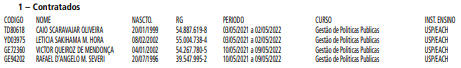 EDITAIS PAG. 64AGÊNCIA SÃO PAULO DE DESENVOLVIMENTOGABINETE DO PRESIDENTEEDITAL DE PREGÃO ELETRÔNICO Nº 022/2021ABERTURA DE CERTAME LICITATÓRIODATA E HORA DA SESSÃO PÚBLICA: 14/06/2021 às 10h00OFERTA DE COMPRA: 894000801002021OC00008ENDEREÇO ELETRONICO: http://www.adesampa.com.br/adeeditaisPROCESSO SEI Nº: 8710.2021/0000130-1A Agência São Paulo de Desenvolvimento - ADE SAMPA (“ADE SAMPA”), serviço social autônomo, dotado de personalidade jurídica de direito privado, de fins não econômicos,de interesse coletivo e de utilidade pública, vinculada, porcooperação, à Secretaria Municipal de Desenvolvimento Econômico, Trabalho e Turismo, conforme disposto na Lei Municipal nº15.838, de 04 de julho de 2013, torna pública a republicaçãode certame na modalidade PREGÃO ELETRÔNICO, cuja sessãopública ocorrerá na data, horário de local acima indicados.Constitui o objeto do PREGÃO ELETRÔNICO em referênciaa contratação de serviços de telecomunicações para a implementação, operação e manutenção de um link de acesso,dedicado à internet, na velocidade de 50 MB, com disponibilidade 24 (vinte e quatro) horas por dia, durante 07 (sete) diasda semana, mediante implantação de link de comunicação dedados ativa a ser instalado no Ponto Central – CEU Navegantes,conforme o detalhamento constante no Termo de Referência,que integra o Edital na forma de Anexo I.O referido Edital e seus anexos poderão ser obtidos pelainternet através do endereço eletrônico: http://www.adesampa.com.br/adeeditais/LICITAÇÕES  PAG. 89FUNDAÇÃO PAULISTANA DE EDUCAÇÃO E TECNOLOGIAGABINETE DIRETOR GERALEXTRATO TERMO ADITIVO Nº 01 AO CONTRATO Nº 10/FPETC/2019PROCESSO n.º 8110.2020/0000240-1Contratante: FUNDAÇÃO PAULISTANA DE EDUCAÇÃO,TECNOLOGIA E CULTURA.Contratada: WAC COMERCIO E SERVIÇOS EIRELIObjeto: Fornecimento de carimbos, conforme Anexo I Termode Referência. • Cor da tinta – preto; • Cor do carimbo – preto;• Borracha de fácil manuseio para troca, para atender necessi-dades da Sede da Fundação Paulistana de Educação, Tecnologiae Cultura, Escola Makiguti e o Centro de Formação CulturalCidade TiradentesDA PRORROGAÇÃO CONTRATUALFica prorrogado o prazo contratual, por mais 12 (doze)meses, a partir de 12/06/2021.DOS VALORESO valor global estimado atualizados é de R$ R$ 3.317,00(três mil trezentos e dezessete reais), sendo R$ 3.100,00 (Trêsmil e cem reais) referente ao principal e R$ 217,00 (Duzentos edezessete reais) referente ao reajuste.DAS DISPOSIÇÕES FINAISPermanecem inalteradas as demais cláusulas e condiçõesdo contrato que não colidam com os termos do presenteAditivo.DATA DA ASSINATURA: 25/05/2021.CÂMARA MUNICIPAL  PAG. 111Presidente: Milton LeiteGABINETE DO PRESIDENTESECRETARIA DAS COMISSÕES - SGP-1EQUIPE DA SECRETARIA DAS COMISSÕES DOPROCESSO LEGISLATIVO – SGP-12COMISSÃO DE POLÍTICA URBANA, METROPOLITANA E MEIO AMBIENTEITANA E MEIO AMBIENTEAudiência PúblicaA Comissão de Política Urbana, Metropolitana e Meio Ambiente convida o público interessado a participar da audiênciapública que esta Comissão realizará para discutir a seguintematéria:- PL 397/2018 - Autor: Executivo - BRUNO COVAS - ALTERA DISPOSIÇÕES DA LEI Nº 15.893 DE 7 DE NOVEMBRO DE2013, QUE ESTABELECE DIRETRIZES GERAIS, ESPECÍFICAS EMECANISMOS PARA A IMPLANTAÇÃO DA OPERAÇÃO URBANA CONSORCIADA ÁGUA BRANCA E DEFINE PROGRAMA DEINTERVENÇÕES PARA A ÁREA DA OPERAÇÃO; BEM COMOSUBSTITUI O QUADRO III - FATORES DE EQUIVALÊNCIA DECEPAC, ANEXO À CITADA LEI, DISPONDO SOBRE AS REGRAS DETRANSIÇÃO REFERENTES À APLICAÇÃO DA NOVA TABELA DEFATORES CONSTANTE DO QUADRO III.Data: 01/06/2021Horário: 10:00 hLocal: Auditorio Virtual.Para assistir: O evento será transmitido ao vivo pelo portalda Câmara Municipal de São Paulo, através dos AuditóriosOnline [www.saopaulo.sp.leg.br/transparencia/auditorios- -online], e pelo canal da Câmara Municipal no Youtube [www. youtube.com/camarasaopaulo].Para participar: Inscreva-se para participar ao vivo porvideoconferência através do Portal da CMSP na internet, emhttp://www.saopaulo.sp.leg.br/audienciapublicavirtual/inscricoes/ ou encaminhe sua manifestação por escrito atravésdo formulário disponível em https://www.saopaulo.sp.leg.br/audienciapublicavirtual/ ou envie pelo e-mail urb@saopaulo.sp.leg.brPara maiores informações: urb@saopaulo.sp.leg.brSGP.13 - EQUIPE DA SECRETARIA DAS COMISSÕES EXTRAORDINÁRIAS E TEMPORÁRIASCOMISSÃO EXTRAORDINÁRIA DE APOIO AO DESENVOLVIMENTO DO TURISMO, DO LAZER E DA GASTRONOMIAReunião OrdináriaData: 01 de junho de 2021 - terça-feiraHorário: 13h00Local: Auditório Prestes Maia - 1º andarA Reunião será realizada por videoconferência e pode seracompanhada pelo público em geral através do site da CâmaraMunicipal de São Paulo (www.saopaulo.sp.leg.br, link AuditóriosOnline) e pelos canais da Câmara no Facebook (www.facebook.com/camarasaopaulo) e no YouTube (www.youtube.com/user/camarasaopaulo).Pauta: "1) Exposição sobre o tema 'Importância históricadas feiras de negócios para o desenvolvimento econômico domunicípio de São Paulo e subsídios para o reconhecimentodas feiras de negócios como Patrimônio Imaterial da Cidadede São Paulo';2) PPI e a retomada econômica dos segmentos afetos aoTurismo."COMISSÃO EXTRAORDINÁRIA DE RELAÇÕES INTERNACIONAISReunião OrdináriaData: 02 de junho de 2021 - quarta-feiraHorário: 10h30A Reunião será realizada por videoconferência e pode seracompanhada pelo público em geral através do site da CâmaraMunicipal de São Paulo (www.saopaulo.sp.leg.br, link AuditóriosOnline) e pelos canais da Câmara no Facebook (www.facebook.com/camarasaopaulo) e no YouTube (www.youtube.com/user/camarasaopaulo).Pauta: "Investimentos no Brasil, no Estado de São Pauloe cidade de São Paulo e possibilidades de cooperação, coma presença do Sr. Masayuki Eguchi, Chefe da Agência de Cooperação Internacional do Japão (JICA – Japan InternationalComunication Agency)."COMISSÃO EXTRAORDINÁRIA DE DEFESA DOS DIREITOS DA CRIANÇA, DO ADOLESCENTE E DA JUVENTUDEReunião OrdináriaData: 03 de junho de 2021 - quinta-feiraHorário: 10h30A Reunião será realizada por videoconferência e pode seracompanhada pelo público em geral através do site da CâmaraMunicipal de São Paulo (www.saopaulo.sp.leg.br, link AuditóriosOnline) e pelos canais da Câmara no Facebook (www.facebook.com/camarasaopaulo) e no YouTube (www.youtube.com/user/camarasaopaulo).Pauta: "Discussão e organização dos trabalhos da Comissão"
